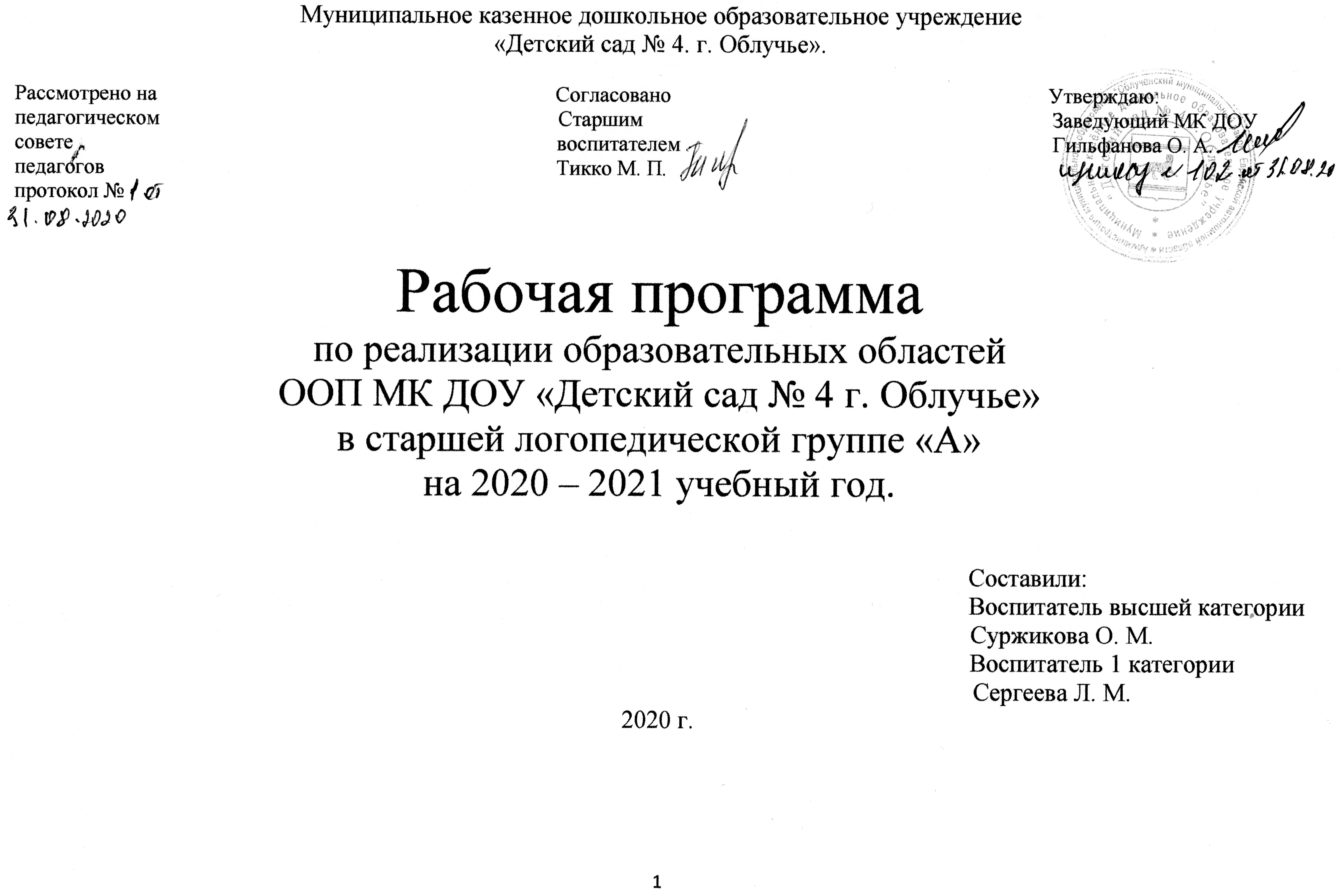 ПОЯСНИТЕЛЬНАЯ ЗАПИСКАНастоящая образовательная программа разработана в соответствии с Федеральными государственными образовательными стандартами дошкольного образования и основной образовательной программой МКДОУ «Детский сад №4 г. Облучье». Цели Программы достигаются через решение следующих  задач:– охрана и укрепление физического и психического здоровья детей, в том числе их эмоционального благополучия;– обеспечение равных возможностей для полноценного развития каждого ребенка в период дошкольного детства независимо от места проживания, пола, нации, языка, социального статуса;– создание благоприятных условий развития детей в соответствии с их возрастными и индивидуальными особенностями, развитие способностей и творческого потенциала каждого ребенка как субъекта отношений с другими детьми, взрослыми и миром;– объединение обучения и воспитания в целостный образовательный процесс на основе духовно-нравственных и социокультурных ценностей, принятых в обществе правил и норм поведения в интересах человека, семьи, общества;– формирование общей культуры личности детей, развитие их социальных, нравственных, эстетических, интеллектуальных, физических качеств, инициативности, самостоятельности и ответственности ребенка, формирование предпосылок учебной деятельности;– формирование социокультурной среды, соответствующей возрастным и индивидуальным особенностям детей;– обеспечение психолого-педагогической поддержки семьи и повышение компетентности родителей (законных представителей) в вопросах развития и образования, охраны и укрепления здоровья детей;– обеспечение преемственности целей, задач и содержания дошкольного общего и начального общего образования.Возрастная  характеристика, контингента  детей  5-6  летФизическое  развитие                                                                                                                                                                                                                                         Продолжается  процесс  окостенения  скелета  ребенка.  Дошкольник  более  совершенно  овладевает  различными  видами  движений.  Тело  приобретает  заметную  устойчивость.  Дети  к  6  годам  уже  могут  совершать  пешие  прогулки,  но  на  небольшие  расстояния.  Шестилетние  дети  значительно  точнее  выбирают  движения,  которые  им  надо  выполнить.  У  них  обычно  отсутствуют  лишние  движения,  которые  наблюдаются  у  детей  3-5  лет. В  период  с  5  до  6  лет  ребенок  постепенно  начинает   адекватно  оценивать  результаты  своего  участия  в  играх  соревновательного  характера.  Удовлетворение  полученным  результатом  к  6  годам  начинает  доставлять  ребенку  радость,  способствует  эмоциональному  благополучию  и  поддерживает  положительное  отношение к  себе  («я  хороший,  ловкий»  и  т.д.). Уже  начинают  наблюдаться  различия  в  движениях  мальчиков  и девочек (у  мальчиков  - более  прерывистые,  у девочек – мягкие, плавные).К  6  годам  совершенствуется  развитие  мелкой  моторики  пальцев  рук.  Некоторые дети  могут  продеть  шнурок  в  ботинок  и  завязать  бантиком.В  старшем  возрасте  продолжают  совершенствоваться  культурно-гигиенические  навыки:  умеет  одеться  в  соответствии  с  условиями  погоды,  выполняет  основные  правила  личной гигиены, соблюдает  правила  приема  пищи, проявляет  навыки  самостоятельности.  Полезные  привычки  способствуют  усвоению  основ  здорового  образа  жизни.Познавательно-речевое  развитиеОбщение  детей  выражается  в свободном  диалоге  со  сверстниками  и  взрослыми,  выражении своих  чувств  и  намерений  с  помощью  речевых  и  неречевых  (жестовых,  мимических,  пантомимических)  средств. Продолжает  совершенствоваться  речь,  в  том  числе ее  звуковая  сторона.  Дети могут  правильно  воспроизводить  шипящие,  свистящие и  сонорные  звуки.  Развивается  фонематический  слух,  интонационная  выразительность  речи  при  чтении  стихов  в  сюжетно-ролевой  игре  и в  повседневной  жизни. Совершенствуется  грамматический  строй  речи.  Дети  используют  все  части  речи,  активно  занимаются  словотворчеством.  Богаче  становится  лексика:  активно  используются синонимы  и  антонимы.  Развивается  связная речь:  дети  могут  пересказывать,  рассказывать  по  картинке,  передавая  не  только  главное,  но  и  детали.В  познавательной  деятельности  продолжает  совершенствоваться  восприятие  цвета,  формы  и  величины,  строения  предметов;  представления  детей  систематизируются. Дети  называют  не только  основные  цвета  и  их  оттенки,  но  и  промежуточные  цветовые  оттенки;  форму  прямоугольников, овалов, треугольников. К  6-ти  годам  дети  легко  выстраивают  в  ряд – по  возрастанию  или  убыванию – до  десяти  предметов  разных  по  величине.  Однако  дошкольники  испытывают трудности  при  анализе пространственного  положения  объектов,  если  сталкиваются  с  несоответствием  формы  и  их пространственного  расположения.   В  старшем  дошкольном  возрасте  продолжает  развиваться  образное  мышление.  Дети  способны  не  только  решить  задачу  в  наглядном  плане,  но  и  совершить  преобразования  объекта.  Продолжают  совершенствоваться  обобщения,  что  является  основой  словесно-логического  мышления.  5-6  лет-это  возраст  творческого  воображения.  Дети  самостоятельно  могут  сочинить  оригинальные  правдоподобные  истории.  Наблюдается  переход  от  непроизвольного  к  произвольному  вниманию.Конструирование  характеризуется   умением  анализировать  условия,  в  которых  протекает  эта  деятельность.  Дети  используют и  называют  различные  детали  деревянного  конструктора.  Могут  заменять  детали  постройки  в  зависимости  от  имеющегося  материала.  Овладевают  обобщенным  способом  обследования  образца.  Конструктивная  деятельность  может  осуществляться  на  основе  схемы,  по  замыслу  и по  условиям.  Дети  могут  конструировать  из бумаги,  складывая  ее  в  несколько  раз (2,4,6 сгибов);  из  природного   материала.Социально-личностное  развитие        Дети  проявляют  высокую  познавательную  активность.  Ребенок  нуждается  в  содержательных  контактах  со  сверстниками.  Их  речевые  контакты  становятся  все  более  длительными  и  активными.  Дети  самостоятельно  объединяются  в  небольшие  группы  на  основе  взаимных  симпатий.  В  этом  возрасте  дети  имеют  дифференцированное  представление  о  своей  гендерной принадлежности  по  существенным  признакам  (женские  и мужские  качества,  особенности  проявления  чувств).Ярко  проявляет  интерес  к  игре.В игровой  деятельности дети  шестого  года  жизни  уже  могут распределять  роли  до  начала игры  и  строят  свое  поведение,  придерживаясь  роли.  Игровое взаимодействие  сопровождается  речью,  соответствующей  и по  содержанию,  и  интонационно  взятой роли.  Речь,  сопровождающая  реальные  отношения  детей,  отличается  от  ролевой  речи.  При  распределении    ролей могут  возникать  конфликты,  связанные с  субординацией   ролевого  поведения.  Наблюдается организация  игрового  пространства,  в  котором  выделяются  смысловой  «центр»  и  «периферия».  В  игре  дети  часто  пытаются  контролировать  друг  друга  -  указывают,  как  должен  вести  себя  тот  или  иной  персонаж.Ребенок  пытается  сравнивать  ярко  выраженные  эмоциональные  состояния,  видеть  проявления  эмоционального  состояния  в  выражениях, жестах,  интонации  голоса.  Проявляет  интерес  к  поступкам  сверстников. В  трудовой  деятельности освоенные  ранее  виды  детского  труда  выполняются  качественно, быстро,  осознанно.  Активно  развиваются  планирование  и  самооценивание  трудовой  деятельности.Художественно-эстетическое  развитие       В  изобразительной  деятельности  5-6  летний  ребенок  свободно  может  изображать  предметы  круглой,  овальной,  прямоугольной формы, состоящих  из  частей  разной  формы  и  соединений  разных  линий.  Расширяются  представления  о  цвете  (знают  основные  цвета  и  оттенки, самостоятельно может  приготовить  розовый  и  голубой  цвет).  Старший  возраст – это  возраст  активного  рисования.  Рисунки могут  быть  самыми  разнообразными  по  содержанию:  это  жизненные впечатления  детей,  иллюстрации  к  фильмам  и  книгам,  воображаемые ситуации.  Обычно  рисунки  представляют  собой  схематичные  изображения  различных  объектов,  но могут  отличаться  оригинальностью  композиционного  решения. Изображение  человека  становится  более  детализированным  и  пропорциональным.  По  рисунку  можно  судить  о  половой  принадлежности  и  эмоциональном  состоянии  изображенного человека. Рисунки  отдельных  детей отличаются  оригинальностью,  креативностью. В  лепке    детям  не  представляется  трудности  создать  более  сложное  по  форме  изображение.   Дети  успешно  справляются  с  вырезыванием  предметов  прямоугольной  и  круглой  формы  разных  пропорций.Старших  дошкольников  отличает  яркая  эмоциональная  реакция на  музыку.  Появляется  интонационно-мелодическая  ориентация  музыкального  восприятия.  Дошкольники  могут  петь  без  напряжения,  плавно,  отчетливо  произнося  слова;  свободно  выполняют  танцевальные  движения:  полуприседания с  выставлением  ноги  на пятку,  поочередное  выбрасывание  ног  вперед в  прыжке  и  т.д.  Могут  импровизировать,  сочинять  мелодию  на  заданную  тему. Формируются  первоначальные  представления  о жанрах  и видах  музыки.Перспективный план воспитательно – образовательной работы с детьми на учебный 2020-2021 год представлен по следующим разделам:Речевое развитиеХудожественно – эстетическое развитиеПознавательное развитие (ФЭМП, ознакомление с миром природы; первичные представление об объектах окружающего мира).Физическое развитие.Социально коммуникативное развитие.Образовательная область  Речевое развитиеРазвитие свободного общения со взрослыми и детьми. Продолжать развивать речь как средство общения. Расширять представления детей о многообразии окружающего мира. Поощрять попытки делиться с педагогом и другими детьми разнообразными впечатлениями, уточнять источник полученной информации (телепередача, рассказ взрослого, посещение выставки, детского спектакля и т.д.).Учить детей решать спорные вопросы и улаживать конфликты с помощью речи: убеждать, доказывать, объяснять. Учить строить высказывания.Развитие всех компонентов устной речи, практическое овладение нормами речиФормирование словаря                                                                                                                                                                                                      Обогащать речь детей существительными, обозначающими предметы бытового окружения; прилагательными, характеризующими свойства и качества предметов; наречиями, обозначающими взаимоотношения людей, их отношение к труду. Упраж – нять в подборе существительных к прилагательному (белый — снег, сахар, мел), слов    со сходным значением (шалун — озорник — проказник), с противоположным значением (слабый — сильный, пасмурно — солнечно).Помогать детям употреблять слова в точном соответствии со смыслом.Звуковая культура речиЗакреплять правильное, отчетливое произнесение звуков. Учить различать на слух и отчетливо произносить сходные по артикуляции и звучанию согласные звуки: с— з, с — ц, ш — ж, ч — ц, с — ш, ж — з, л — р.Продолжать развивать фонематический слух. Учить определять место звука в слове (начало, середина, конец).Отрабатывать интонационную выразительность речи.Грамматический строй речи                                                                                                                                                                             Совершенствовать умение согласовывать слова в предложениях: существительные с числительными (пять груш, трое ребят) и прилагательные с существительными (лягушка — зеленое брюшко). Помогать детям замечать неправильную постановку ударения в слове, ошибку в чередовании согласных, предоставлять возможность самостоятельно ее исправить. Знакомить с разными способами образования слов (сахарница, хлебница; масленка, солонка; воспитатель, учитель, строитель).Упражнять в образовании однокоренных слов (медведь — медведица — медвежонок — медвежья), в том числе глаголов с приставками (забегал — выбежал — перебежал).Помогать детям правильно употреблять существительные множественного числа в именительном и винительном падежах; глаголы в повелительном наклонении; прилагательные и наречия в сравнительной степени; несклоняемые существительные. Формировать умение составлять по образцу простые и сложные предложения. Совершенствовать умение пользоваться прямой и косвенной речью.Связная речь                                                                                                                                                                                                                     Развивать умение поддерживать беседу. Совершенствовать диалогическую форму речи. Поощрять попытки вызывать свою точку зрения, согласие или несогласие с ответом товарища. Развивать монологическую форму речи. Формировать умение связно, последовательно и выразительно пересказать небольшие сказки, рассказы. Формировать умение (по плану и образцу) рассказывать о предмете, содержании сюжетной картины, составлять рассказ по картинкам с последовательно развивающимся действием. Развивать умение составлять рассказы о событиях из личного опыта, придумывать свои концовки к сказкам. Формировать умение составлять небольшие рассказы творческого характера на тему, предложенную воспитателем.К концу года дети могут:Участвовать в беседе.Аргументированно и доброжелательно оценивать ответ, высказывание сверстника.Составлять по образцу рассказы по сюжетной картине, по набору картинок; последовательно, без существенных пропусков пересказывать небольшие литературные произведения.Определять место звука в слове.Подбирать к существительному несколько прилагательных; заменять слово другим словом со сходным значением.Количество нод в неделю           2 разаКоличество нод в месяц             8 разКоличество нод в год.                72 разаЧтение художественной литературыФормирование интереса и потребности в чтении. Продолжать развивать интерес детей к художественной и познавательной литературе. Учить внимательно и заинтересованно слушать сказки, рассказы, стихотворения; запоминать считалки, скороговорки, загадки. Прививать интерес к чтению больших произведений (по главам).Способствовать формированию эмоционального отношения к литературным произведениям. Побуждать рассказывать о своем восприятии конкретного поступка литературного персонажа. Помогать детям понять скрытые мотивы поведения героев произведения. Воспитывать чуткость к художественному слову; зачитывать отрывки с наиболее яркими, запоминающимися описаниями, сравнениями, эпитетами. Учить вслушиваться в ритм и мелодику поэтического текста. Помогать выразительно, с естественными интонациями читать стихи, участвовать в чтении текста по ролям, в инсценировках. Продолжать объяснять (с опорой на прочитанное произведение) доступные детям жанровые особенности сказок, рассказов, стихотворений. Продолжать знакомить с книгами. Обращать внимание детей на оформление книги, на иллюстрации. Сравнивать иллюстрации разных художников к одному и тому же произведению.К концу года дети могут:Знать 2-3 программных стихотворения (при необходимости следует напомнить ребёнку первые строчки), 2-3 считалки, 2-3 загадки.Называть жанр произведения.Драматизировать небольшие сказки, читать по ролям стихотворения.Называть любимого писателя, любимые сказки и рассказы.Образовательная область Познавательное развитиеФЭМПКоличество Закреплять умение создавать множества (группы предметов) из разных по качеству элементов (предметов разного цвета, размера, формы, назначения; звуков, движений); разбивать множества на части и воссоединять их: устанавливать отношения между целым множеством и каждой его частью, понимать, что множество больше части, а часть меньше целого множества; сравнивать разные части множества на основе счета и соотнесения элементов (предметов) один к одному; определять большую (меньшую) часть множества или их равенство.Закреплять умение считать до 10; последовательно знакомить с образованием каждого числа в пределах 5-10 (на наглядной основе).Формировать умение сравнивать рядом стоящие числа в пределах 10 ш основе сравнения конкретных множеств; получать равенство из неравенства (неравенство из равенства), добавляя к меньшему количеству один предмет или убирая из большего количества один предмет («7 меньше 8, если к 7 добавить один предмет, будет 8, поровну», «8 больше 7; если из 8 предметов убрать один, то станет по 7, поровну»).Развивать умение отсчитывать предметы из большого количества по образцу и заданному числу (в пределах 10).Развивать умение считать предметы на ощупь, считать и воспроизводить количество звуков, движений по образцу и заданному числу (в пределах 10).Познакомить с цифрами от 0 до 9.Познакомить с порядковым счетом в пределах 10, учить различать вопросы «Сколько?», «Который?» («Какой?») и правильно отвечать на них. Продолжать формировать представление о равенстве: определять равное количество в группах, состоящих из разных предметов; правильно обобщать числовые значения на основе счета и сравнения групп (здесь 5 петушков, 5 матрешек, 5 машин — всех игрушек поровну — по 5).Упражнять в понимании того, что число не зависит от величины предметов, расстояния между предметами, формы, их расположения, а также направления счета (справа налево, слева направо, с любого предмета).Познакомить с количественным составом числа из единиц в пределах 5 на конкретном материале: 5 — это один, еще один, еще один, еще один и еще один.Формировать понятие о том, что предмет (лист бумаги, лента, круг, квадрат и др.) можно разделить на несколько равных частей (на две, четыре).Закреплять умение называть части, полученные от деления, сравнивать целое и части, понимать, что целый предмет больше каждой своей части, - часть меньше целого.Величина                                                                                                                                                                                                                           Закреплять умение устанавливать размерные отношения между 5-10 предметами разной длины (высоты, ширины) или толщины: систематизировать предметы, располагая их в возрастающем (убывающем) порядке по величине; отражать в речи порядок расположения предметов и соотношение между ними по размеру; «Розовая лента — самая широкая, фиолетовая — немного уже, красная — еще уже, но она шире желтой, а зеленая уже желтой и всех остальных лент» и т. д.Развивать умение сравнивать два предмета по величине (длине, ширине, высоте ) опосредованно — с помощью третьего (условной меры), равного одному из сравниваемых предметов.Развивать глазомер, умение находить предметы длиннее (короче), выше (ниже).шире (уже), толще (тоньше) образца и равные ему.ФормаПознакомить с овалом на основе сравнения его с кругом и прямоугольником. Дать представление о четырехугольнике: подвести к пониманию того, что квадрат и прямоугольник являются разновидностями четырехугольника. Развивать геометрическую зоркость: умение анализировать и сравнивать предметы по форме, находить в ближайшем окружении предметы одинаковой и разной формы: книги, картина, одеяла, крышки столов — прямоугольные, поднос и блюдо — овальные, тарелки — круглые и т.д.Развивать представление о том, как из одной формы сделать другую.Ориентировка в пространствеСовершенствовать умение ориентироваться в окружающем пространстве; понимать смысл пространственных отношений (вверху — внизу, впереди (спереди) — сзади (за), слева — справа, между, рядом с, около); двигаться в заданном направлении, меняя его по сигналу, а также в соответствии со знаками — указателями направления движения (вперед, назад, налево, направо и т. п.); определять свое местонахождение среди окружающих людей и предметов: «Я стою между Олей и Таней, за Мишей, позади (сзади) Кати, перед Наташей, около Юры»; обозначать в речи взаимное расположение предметов: « Справа от куклы сидит заяц, а слева от куклы стоит лошадка, сзади — мишка, а впереди — машина».Формировать умение ориентироваться на листе бумаги (справа — слева, вверху — внизу, в середине, в углу).Ориентировка во времениДать представление о том, что утро, вечер, день, ночь составляют сутки. Закреплять умение на конкретных примерах устанавливать последовательность различных событий: что было раньше (сначала), что позже (потом), определять, какой день сегодня, какой был вчера, какой будет завтра.К концу года дети могут:Выделять составные части группы предметов, их признаки, различия и сходства, сравнивать части на основе счёта предметов и составления пар; понимать, что целая, группа предметов больше каждой своей части (часть меньше целого).Считать (отсчитывать) в пределах 10.Правильно пользоваться количественными и порядковыми числительными (в пределах 10), отвечать на вопросы : «Сколько?», «Который по счёту?».Сравнивать рядом стоящие числа в пределах 10 (опираясь на наглядность), устанавливать, какое число больше (меньше) другого; уравнивать неравные группы предметов двумя способами (удаление и  добавление единицы).Сравнивать предметы по длине (ширине, высоте, толщине) с помощью наложения, приложения, на глаз.Размещать предметы различной величины (до 7-10) в порядке возрастания, убывания их длины (ширины, высоты), толщины; понимать относительность признака величины предметов.Определять своё местонахождение среди предметов и людей, а также положение одного предмета по отношению к другому.Знать некоторые характерные особенности знакомых геометрических фигур (количество углов, сторон, равенство, неравенство сторон).Различать форму предметов: круглую, треугольную, четырёхугольную.Знать, что утро, день, вечер, ночь составляют сутки; последовательность частей суток.Называть текущий день недели.Количество нод в неделю           2 разаКоличество нод в месяц             8 разКоличество нод в год                  72 разаОзнакомление с миром природыОзнакомление с природойРасширять и уточнять представления детей о природе. Закреплять умение наблюдать. Закреплять представления о растениях ближайшего окружения: деревьях, кустарниках и травянистых растениях. Познакомить с понятиями «лес», «луг» и «сад». Продолжать знакомить с комнатными растениями, Закреплять умение ухаживать за растениями. Рассказать детям о способах вегетативного размножения растений. Расширять представления о домашних животных, их повадках, зависимости от человека. Закреплять умение ухаживать за обитателями уголка природы. Расширять представления детей о диких животных: где живут, как добывают пищу и готовятся к зимней спячке. Познакомить с птицами (ласточка, скворец).Познакомить с представителями класса пресмыкающихся (ящерица, черепаха) и насекомых (пчела, комар, муха).Формировать представления о чередовании времен года, частей суток и их некоторых характеристиках. Знакомить с многообразием родной природы; с растениями и животными различных климатических зон. Показать, как человек в своей жизни использует воду, песок, глину, камни. Формировать представления о том, что человек — часть природы и что он должен беречь, охранять и защищать ее. Учить устанавливать причинно-следственные связи между природными явлениями (сезон — растительность — труд людей).Показать детям взаимодействие живой и неживой природы. Рассказывать о значении солнца и воздуха в жизни человека, животных и растений.Сезонные наблюденияОсень. Закреплять представления детей о том, как похолодание и сокращение продолжительности дня изменяют жизнь растений, животных и человека.Знакомить детей с тем, как некоторые животные готовятся к зиме (лягушки, ящерицы, черепахи, ежи, медведи впадают в спячку, зайцы линяют, некоторые птицы (гуси, утки, журавли) улетают в теплые края).Зима. Расширять и обогащать знания детей об особенностях зимней природы (холода, заморозки, снегопады, сильные ветры), особенностях деятельности людей в городе, на селе. Познакомить с таким природным явлением, как туман.Весна. Расширять и обогащать знания детей о весенних изменениях в природе: тает снег, разливаются реки, прилетают птицы, травка и цветы быстрее появляются на солнечной стороне, чем в тени. Наблюдать гнездование птиц (ворон).Лето. Расширять и обогащать представления детей о влиянии тепла, солнечного света на жизнь людей, животных и растений (природа «расцветает», много ягод, фруктов, овощей; много корма для зверей, птиц и их детенышей). Рассказать о съедобных и несъедобных грибах (съедобные — маслята, опята, лисички и т. п.; несъедобные — мухомор, ложный опенок).К концу года дети могут:Анализировать, результаты наблюдений и делать выводы о некоторых закономерностях и взаимосвязях в природе.Знать несколько видов травянистых растений, иметь представления о способах вегетативного размножения растений.Знать и называть диких и домашних животных, некоторых птиц, насекомых, земноводных.Делать выводы о том, как человек может беречь природу.Иметь представления о переходе веществ из твёрдого состояния в жидкое и наоборот.Уметь применять полученные знания на практике.Знать, что нужно делать, для того чтобы поддерживать своё здоровье и здоровье окружающих людей. Первичные  представления об объектах окружающего мира.Предметное и социальное окружение Продолжать обогащать представления детей о мире предметов. Рассказывать о предметах, облегчающих труд человека в быту (кофемолка, миксер, мясорубка и др.), создающих комфорт (бра, картины, ковер и т. п.).Развивать умение определять материалы, из которых изготовлены предметы. Закреплять умение сравнивать предметы (по назначению, цвету, форме, материалу), классифицировать их (посуда — фарфоровая, стеклянная, керамическая, пластмассовая).Рассказывать о том, что любая вещь создана трудом многих людей («Откуда «пришел» стол?», «Как получилась книжка?» и т. дРасширять представления детей о профессиях. Расширять представления об учебных заведениях (детский сад, школа, колледж, вуз), сферах человеческой деятельности (наука, искусство, производство, сельское хозяйство).Через проектную деятельность, экскурсии, игры, оформления группового и садовского помещения, организацию развивающей среды продолжить знакомство с культурными явлениями (цирк, библиотека, музей и др.), их атрибутами, значением в жизни общества, связанными с ними профессиями, правилами поведения.Продолжать знакомить с понятием денег, их функциями (средство для оплаты труда, расчетов при покупках), бюджетом и возможностями семьи.Формировать элементарные представления об истории человечества (древний мир, средние века, современное общество) через знакомство с произведениями искусства (живопись, скульптура, мифы и легенды народов мира), реконструкцию образа жизни людей разных времен (одежда, утварь, традиции и др.).К концу года дети могут:Различать и называть виды транспорта, предметы, облегчающие труд человека в быту, и предметы , создающие комфорт.Определять размер, цвет, форму и другие признаки предметов; на основе этого описывать предмет.Знать, что предметы имеют свою историю, у них есть прошлое и настоящее.Классифицировать предметы, определять материалы, из которых они сделаны. Самостоятельно характеризовать свойства и качества этих материалов: структура поверхности, твёрдость- мягкость, хрупкость- прочность, блеск, звонкость, температура поверхности.Знать, что любая вещь создана трудом многих людей. В каждую вещь человек вложил свои умения, творчество, аккуратность  и т.д.Проявлять интерес к истории предмета.Называть профессии строителей, земледельцев, работников транспорта, связи, швейной промышленности.Раскрывать личностные и деловые качества человека труда.Знать и называть своих родственников, домашний адрес.Различать некоторые рода войск.Знать некоторые правила дорожного движения: улицу переходят в специальных местах, через дорогу переходить можно только на зелёный сигнал светофора.Знать название родного города (посёлка), страны, её главного города.Образовательная область «Художественно-эстетическое развитие»Лепка:Продолжать знакомить детей с особенностями лепки из различных материалов: глины, пластилина и пластической массы.Развивать умение лепить с натуры и по представлению знакомые предметы (овощи, фрукты, грибы, посуда, игрушки); передавать их характерные особенности, пропорции частей и различия в величине деталей. Продолжать учить лепить посуду из целого куска глины и пластилина ленточным способом. Закреплять умение лепить предметы пластическим, конструктивным и комбинированным способами. Учить сглаживать поверхность формы, делать предметы устойчивыми.Учить передавать в лепке выразительность  образа, лепить фигуры человека и животных в движении, объединять небольшие группы предметов в несложные сюжеты (в коллективных композициях): «Курица с цыплятами», «Два жадных медвежонка нашли сыр», «Дети на прогулке» и др.Формировать умение лепить по представлению персонажей литературных произведений (Медведь и Колобок, Лиса и Зайчик, Машенька и Медведь и т.п.).развивать творчество и инициативу.Продолжать формировать умение лепить мелкие детали. Учить, пользуясь стекой, наносить рисунок чешуек у рыбки, обозначать глаза, шерсть животного, перышки птицы, узор, складки на одежде людей и т.п.Продолжать формировать технические умения и навыки работы с разнообразными материалами для лепки; побуждать использовать дополнительные материалы (косточки, зёрнышки, бусинки и т.д.).Закреплять навыки аккуратной лепки (не разбрасывать кусочки глины и пластилина, не пачкать одежду, тщательно мыть руки по окончании работы).Декоративная лепка.Продолжать знакомить детей с особенностями декоративной лепки. Формировать интерес и эстетическое отношение к предметам народного декоративно- прикладного искусства.Учить лепить птиц, животных, людей по типу народных игрушек (дымковской, филимоновской, каргопольской и др.).Формировать умение украшать узорами предметы декоративного искусства. Учить расписывать изделия гуашью, украшать их налепами и углублённым рельефом, использовать стеку.Учить обмакивать пальцы в воду, чтобы сгладить неровности вылепленного изображения, когда это необходимо для передачи образа.  К концу года дети могут:Лепить предметы разной формы, используя усвоенные ранее приёмы и способы.Создавать небольшие сюжетные композиции, передавая пропорции, позы и движения фигур.Создавать изображения по мотивам народных игрушек.Количество нод в неделю         1 раз в 2 недели  Количество нод в месяц            2 раза в месяцКоличество нод в год                 18разРисование:Предметное рисование.Продолжать совершенствовать умение передавать в рисунке образы предметов, объектов, персонажей сказок, литературных произведений. Обращать внимание детей на отличия предметов по форме, величине, пропорциям частей; побуждать их передавать эти отличия в рисунках.Учить передавать положение предметов в пространстве на листе бумаги, обращать внимание детей на то, что предметы могут по- разному располагаться на плоскости (стоять, лежать, менять положение: живые существа могут двигаться, менять позы, дерево в ветреный	 день- наклоняться и т.д.). учить передавать движения фигур.Способствовать овладению композиционными умениями: учить располагать предмет на листе с учётом его пропорций (если предмет вытянут в высоту, располагать его на листе по вертикале; если он вытянут в ширину, например, не очень высокий, но длинный дом, располагать его по горизонтали) . Закреплять способы и приёмы рисования различными изобразительными материалами (цветные карандаши, гуашь, акварель, цветные мелки, пастель, сангина, угольный карандаш, фломастеры, разнообразные кисти и т.п.).Вырабатывать навыки рисования контура предмета простым карандашом с лёгким нажимом на него, чтобы при последующем закрашивании изображения не оставалось жёстких, грубых линий, пачкающих рисунок.Учить рисовать акварелью в соответствии с её спецификой (прозрачностью и лёгкостью цвета, плавностью перехода одного цвета в другой).Учить детей рисовать кистью разными способами: широкие линии- всем ворсом, тонкие- концом кисти; наносить мазки, прикладывая кисть всем ворсом к бумаге, рисовать концом кисти мелкие пятнышки.Закреплять знания об уже известных цветах, знакомить с новыми цветами (фиолетовый) и оттенками (голубой, розовый, тёмно- зелёный, сиреневый), развивать чувство цвета. Учить смешивать краски для получения новых цветов и оттенков (при рисовании гуашью) и высветлять цвет, добавляя в краску воду (при рисовании акварелью). При рисовании карандашами учить передавать оттенки цвета, регулируя нажим на карандаш. В карандашном исполнении дети могут, регулируя нажим, передать до трёх оттенков цвета.Сюжетное рисование.Учить детей создавать сюжетные композиции как на темы окружающей жизни, так и на темы литературных произведений: сказок, рассказов, стихотворений, потешек («Кого встретил Колобок»,»Два жадных медвежонка», «Где обедал воробей?» и др.). развивать композиционные умения, учить располагать изображения на полосе внизу листа, по всему листу.Обратить внимание детей на соотношение по величине разных предметов, объектов в сюжете (дома большие, а машины маленькие; деревья высокие и низкие; люди меньше домов, но больше растущих на лугу цветов). Учить располагать на рисунке предметы, загораживающие друг друга (стоящий впереди предмет, частично загораживает предмет, стоящий сзади).Декоративное рисование.Продолжать знакомить детей с изделиями народных мастеров, закреплять и  углублять знания о дымковской, филимоновской игрушке и их росписи; предлагать создавать изображения по мотивам народной декоративной росписи, знакомить с её цветовым строем и элементами композиции, добиваться большего разнообразия используемых элементов, тщательности исполнения. Продолжать знакомить с городецкой росписью, её цветовым решением, спецификой создания декоративных цветов (как правило, не чистых тонов, а оттенков), учить использовать для украшения оживки. Познакомить с росписью Полхов- Майдана. Включать городецкую и полхов-майданскую роспись в творческую работу детей, помогать осваивать специфику этих видов росписи.Учить составлять узоры по мотивам городецкой, полхов-майданской, гжельской росписи: знакомить с характерными элементами (бутоны, цветы, листья, травка, усики, завитки, оживки), учить создавать узоры на листах в форме народного изделия (поднос, солонка, чашка, розетка и др.). для развития творчества в декоративной деятельности использовать декоративные ткани. Предоставлять детям бумагу в форме одежды и головных уборов (кокошник, платок, свитер и др.), предметов быта (салфетка, полотенце). Учить ритмично располагать узор. Предлагать расписывать бумажные силуэты и объёмные фигуры.   К концу года дети могут:Создавать изображения предметов (по представлению, с натуры); сюжетные изображения (на темы окружающей жизни, явлений природы, литературных произведений); использовать разнообразные композиционные решения, изобразительные материалы.Использовать различные цвета и оттенки для создания выразительных образов.Выполнять узоры по мотивам народного декоративно- прикладного искусства; использовать разнообразные приёмы и элементы для создания узора, подбирать цвета в соответствии с тем или иным видом декоративного искусства.                  Количество нод в неделю            2  раза                   Количество нод в месяц               8 раз                  Количество нод в год.                  72 разаАппликация:Закреплять умение создавать изображения (разрезать бумагу на короткие и длинные полоски; вырезать круги из квадратов, овалы из прямоугольников, преобразовывать одни геометрические фигуры в другие: квадрат- в два- четыре треугольника, прямоугольник- в полоски, квадраты или маленькие прямоугольники), создавать из этих фигур изображения разных предметов или декоративные композиции.Учить вырезать одинаковые фигуры или их детали из бумаги, сложенной гармошкой, а симметричные изображения- из бумаги, сложенной пополам (стакан, ваза, цветок и др.).Побуждать создавать предметные и сюжетные композиции, дополнять их деталями, обогащающими изображения.Формировать аккуратное и бережное отношение к материалам. К концу года дети могут:Изображать предметы и создавать несложные сюжетные композиции, используя разнообразные приёмы вырезания, а также обрывания бумаги.                 Количество нод в неделю            1 раз в  неделю                 Количество нод в месяц               4 раза                       Количество нод в год                    36 разДиагностика   проводится 2 раза в год (сентябрь, май).Комплексно – тематическое планирование в старшей - логопедической группе на 2020 – 2021 учебный год.Перспективный план по взаимодействию с родителямив старшей логопедической группе2020 – 2021 учебный год.Цель: Сплочение родителей и педагогов ДОУ и создание единых установок на формирование у дошкольников ценностных ориентиров. Интеграция ДОУ и семьи на основе проектной деятельности. Активизация родителей в воспитательно – образовательном процессе НОД и пропаганде ЗОЖ.Планирование непосредственно образовательной деятельности по образовательным областямв старшей логопедической группе.на 2020 – 2021 год.Муниципальное казенное дошкольное образовательное учреждение«Детский сад № . Облучье».Рассмотрено на                                                                           Согласовано                                                                       Утверждаю:педагогическом                                                                           Старшим                                                                             Заведующий МК ДОУ                                                                           совете                                                                                           воспитателем                                                                      Гильфанова О. А.педагогов                                                                                     Тикко М. П.протокол №Рабочая программапо реализации образовательной области«Познавательное развитие» (ФЭМП)ООП МК ДОУ «Детский сад № . Облучье»в старшей логопедической группе «А»на 2020 – 2021 учебный год.                                                                                                                           Составили:                                                                                                                            Воспитатель высшей категории                                                                                                                           Суржикова О.М. и                                                                                                                           Воспитатель 1 категории                                                                                                                            Сергеева Л. М.                                                                                             2020 Примерный тематический план.Тема неделиТема неделиТема неделиТема неделиТема неделиСодержание работы Итоговое мероприятиеСентябрь Сентябрь Сентябрь Сентябрь Сентябрь Сентябрь Сентябрь 1 неделя   Мониторинг1 неделя   Мониторинг1 неделя   Мониторинг1 неделя   Мониторинг1 неделя   Мониторинг1 неделя   МониторингПраздник спорта и здоровья2 неделя  Мониторинг2 неделя  Мониторинг2 неделя  Мониторинг2 неделя  Мониторинг2 неделя  Мониторинг2 неделя  МониторингНезнайка в гостях у ребят3 неделя 3 неделя 3 неделя «Овощи».«Овощи».Учить детей показу настольного театра сказок. Раз-вивать умение правильно излагать последователь-ность событий. Передавать эмоциональное состоя-ние героев. Развивать мимику, пантомимику, об-щую моторику. Вызвать интерес к сказкам.Настольный театр сказки «Репка».4 неделя4 неделя4 неделя«Фрукты»«Фрукты»Уточнить и расширить знания детей о многообра-зии фруктов и овощей. Развивать мыслительную активность, логическое мышление. Прививать ин-терес к живой природе. Викторина «Овощи – фрукты».5  неделя 5  неделя 5  неделя «Грибы»«Грибы»Развивать умение инсценировать сказку. Подражать голосам героев. Поднять эмоциональный настрой детей. Развивать мимику, пантомимику. Воспиты-вать интерес к живой природе.    Инсценировка сказки В. Г. Сутеева «Под грибом».Октябрь.1неделя1неделя1неделя«Ягоды»«Ягоды»Уточнить и расширить знания детей о многообра-зии грибов и ягод. Развивать мыслительную актив-ность, логическое мышление. Прививать интерес к живой природе. Викторина «Овощи – фрукты».2неделя2неделя2неделя«Лес осенью».«Лес осенью».Сформировать у детей обобщенное представление об осени, как времени года; приспособлении расте-ний и животных к изменениям в природе. Развивать элементарные экологические представления. Учить детей читать стихотворения выразительно. Воспи-тывать бережное отношение к природе.Выставка гербариев, осенних пейзажей. Праздник «Золотая осень».3неделя3неделя3неделя«Хлеб»«Хлеб»Развивать умение драматизировать сказку. Подра-жать голосам героев сказки. Поднять эмоциональ-ный настрой детей. Развивать мимику, пантомими-ку. Воспитывать интерес к живой природе. Драматизация русской народной сказки «Колосок».4неделя4неделя«Перелетные птицы».«Перелетные птицы».«Перелетные птицы».Развивать умение инсценировать сказку. Подражать голосам героев. Поднять эмоциональный настрой детей. Развивать мимику, пантомимику. Воспиты-вать интерес к живой природе.Инсценировка сказки «Лиса и журавль».Ноябрь.1неделя1неделя«Домашние птицы».«Домашние птицы».«Домашние птицы».Учить  детей выразительно интонировать голоса ге-роев сказки; передавать ритмизацией их движения. Побуждать к передаче в мимике и движениях эмо-циональное состояние. Развивать умение произ-вольно напрягать и расслаблять мышцы для снятия телесных барьеров. Воспитывать умение детей по настроению музыки догадываться о действиях и эмоциональных состояниях героев сказки.Сказкотерапия, импровизация сказки «Цыпленок – хвастунишка».2неделя2неделя«Домашние животные»«Домашние животные»«Домашние животные»Учить детей показу настольного театра сказок. Раз-вивать умение правильно излагать последователь-ность событий. Передавать эмоциональное состоя-ние героев. Развивать мимику, пантомимику, об-щую моторику. Вызвать интерес к сказкам.                     Настольный театр «3 поросенка».3неделя3неделя«Дикие животные»«Дикие животные»«Дикие животные»Расширить представления о диктх животных и их детенышах, Закрепить знания об их образе жизни: о том, где живут, как добывают пищу и готовятся к зиме, развитват логическое мышление, Прививать интерес к живой природе, воспитывать желание как можно больше узнать о жизни диких животных.Изготовление книжек - малышек «Дикие животные».Викторина «Дикие животные и их детеныши».4неделя4неделя«Поздняя осень».«Поздняя осень».«Поздняя осень».Сформировать у детей обобщенное представление об осени, как времени года; приспособлении расте-ний и животных к изменениям в природе. Форми-ровать элементарные экологические представления. Учить детей читать стихотворения выразительно. Воспитывать бережное отношение к природе.Выставка творческих работ «Дары осени». Развлечение «Осенняя пора».Декабрь.1неделя1неделя«Игрушки».«Игрушки».«Игрушки».Закрепить и расширить знания детей о матрешках средствами музыки, поэзии, подвижных и разви-вающих игр. Развивать умение проявлять свои спо-собности, активно участвовать в общем веселье. Воспитывать интерес к развлечениям.  Развлечение «В гости к нам пришли матрешки».2 неделя2 неделя«Зима»«Зима»«Зима»Расширение и обогащение знаний детей об особен-ностях зимней природы: (холода, заморозки, снего-пады, сильные ветры); особенностях деятельности людей в городе, на селе; о безопасном поведении зимой. Уточнить представления детей о зиме. Вос-питывать интерес к зиме, как времени года.Спортивный праздник «Встреча зимы».3неделя3неделя«Зимние забавы».«Зимние забавы».«Зимние забавы».Уточнить и расширить знания детей о зиме и зим-них забавах. Развивать мыслительную активность, логическое мышление. Прививать интерес к зиме.Викторина «Зима. Зимние забавы».4неделя4неделя«Хвойные деревья».«Хвойные деревья».«Хвойные деревья».Развивать творческие способности детей через раз-личные виды музыкальной деятельности; координа-цию рук и ног, умение выполнять движения в соот-ветствии с музыкой. Закреплять знания о музы-кальных инструментах. Формировать коммуника-тивные качества детей. Воспитывать интерес к жи-вой природе, к елочке. Выставка совместного творчества детей и родителей «Елочка».Развлечение «Зимняя елочка – живая иголочка».5 неделя5 неделя«Новогодний праздник».«Новогодний праздник».«Новогодний праздник».Развивать интерес к историческим традициям наро-дов мира. Привлечь детей к активному разнообраз-ному участию в подготовке к празднику и его про-ведении. Содействовать возникновению чувства удовлетворения от участия в коллективной празд-ничной деятельности. Воспитывать интерес к праздникам. Утренник «Новый год у ворот».Январь.2неделя2неделя«Одежда». «Одежда». «Одежда». Расширять знания детей об одежде, ее сезонности, назначению, о материалах, из которых она изготов-лена. Поднять эмоциональный настрой детей. Раз-вивать познавательные интересы детей. Воспиты-вать бережное отношение к одежде.Показ-подиум «Зимняя мода».Оформление памятки «Уход за одеждой»3неделя3неделя3неделя3неделя«Зимующие птицы».Развивать познавательные интересы детей, исполь-зуя фольклор. Продолжать воспитывать гуманное, бережное, заботливое отношение к окружающему миру, к зимующим птицам.Инсценированное развлечение «Зимующие птицы».Изготовление кормушек для птиц.4неделя4неделя4неделя4неделя«Посуда»Уточнить и обобщить знания о посуде, её назначе-нии, видах, материалах. Развивать логическое мыш-ление, мыслительную апктивность. Прививать инте-рес, бережное отношение к посуде.Викторина «Как у бабушки Федоры».Февраль1неделя1неделя«Мебель»«Мебель»«Мебель»Расширить и конкретизировать представления о ме-бели, её назначении, частях, из которых она состо-ит. Развивать мыслительную апктивность. Воспиты-вать интерес и бережное отношение к мебели.Совместная с родителями мастерская «Моя комната» (план комнаты, макеты).2неделя2неделя«Моя семья».«Моя семья».«Моя семья».Учить детей показу настольного театра сказок. Раз-вивать умение правильно излагать последователь-ность событий. Передавать эмоциональное состоя-ние героев. Развивать мимику, пантомимику, об-щую моторику. Вызвать интерес к сказкам.Настольный театр «Колобок».3неделя3неделя«День защитника Отечества».«День защитника Отечества».«День защитника Отечества».Рассказать детям о трудной, но почетной обязан-ности защищать Родину, охранять ее спокойствие и безопасность; о том, как в годы войны храбро сра-жались и защищали нашу страну от врагов прадеды, деды, отцы. Воспитание детей в духе патриотизма, любви к Родине. Знакомство с разными родами войск. Расширение гендерных представлений, фор-мирование в мальчиках стремления быть сильными, смелыми, стать защитниками Родины; воспитание в девочках уважения к мальчикам, как будущим за-щитникам Родины. Праздник «Бравые солдаты».4неделя4неделя«Зима. Заключение».«Зима. Заключение».«Зима. Заключение».Воспитывать умение по настроению музыки дога-дываться о действиях героев. Подводить к умению выразительно интонировать реплики героев в проб-лемных ситуациях (просьба). Учить передавать рит-мизацией и соотносить образ действий героев. По-буждать к выразительной передаче в мимике и дви-жениях эмоционального состояния. Развивать уме-ние произвольно напрягать и расслаблять мышцы для снятия телесных барьеров. Сказкотерапия, импровизация «Снежинка – пушинка». «Создание коллажа « Зимушка-зима»Март.1неделя1неделя1неделя«8 Марта. Женские профессии».«8 Марта. Женские профессии».Воспитывать бережное и чуткое отношение к са-мым близким людям, потребность радовать близких добрыми делами. Расширять гендерные предстле-ния. Воспитывать у мальчиков представление о том, что мужчины должны внимательно и уважительно относиться к женщинам; уважение к работникам детского сада. Привлечь детей к изготовлению по-дарков маме, бабушке, сестренке, сотрудникам детского сада.Праздник «8 Марта. Женский день». 2неделя2неделя«Профессии»«Профессии»«Профессии»Познакомить с различными профессиями, активи-зировать словарь по теме. Развивать мыслительную активность. Осуществлять гендерное воспитание. Воспитывать уважение к труду взрослых, к про-фессиям.Составление альбома: «Все профессии важны»3неделя3неделя«Почта».«Почта».«Почта».Формировать представление о труде работников почты, показать результаты их труда, его значи-мость. Познакомить с оборудованием почты, пред-метами - помощниками. Воспитывать интерес к профессиям.Экскурсия на почту.4 неделя4 неделя«Животные жарких и северных стран».«Животные жарких и северных стран».«Животные жарких и северных стран».Развивать познавательные интересы детей, исполь-зуя фольклор. Продолжать воспитывать гуманное, бережное, заботливое отношение к окружающему миру, к животным жарких стран. Передавать эмо-циональное состояние героев сказки. Развивать ми-мику, пантомимику.Театрализованная инсценировка сказки «Как ослик счастье искал?»5 неделя5 неделя«Мое тело».«Мое тело».«Мое тело».Расширять представления детей о строении челове-ка. Закрепить знания об органах чувств. Уточнить представления детей о внешнем виде человека. Раз-вивать мыслительную активность. Воспитывать ин-терес к своему организму.Викторина «Человек - часть природы»Апрель.1неделя1неделя«Весна. Первоцветы».«Весна. Первоцветы».«Весна. Первоцветы».Учить детей показу настольного театра сказок. Раз-вивать умение правильно излагать последователь-ность событий. Передавать эмоциональное состоя-ние героев, связанное с весенними изменениями в природе. Развивать мимику, пантомимику, общую моторику. Вызвать интерес к сказкам. Настольный театр «Заюшкина избушка»2 неделя2 неделя«Космос»«Космос»«Космос»Расширить знания о строении солнечной системы, звездах и планетах. Формировать понятия: космос, космическое пространство, звезды, планеты. Обоб-щить представления о первом космонавте. Разви-вать логическое мышление. Воспитывать интерес к космосу.Викторина «Знатоки космоса».3неделя3неделя«Перелётные птицы».«Перелётные птицы».«Перелётные птицы».Создать у детей радостное весеннее настроение. Расширять знания о птицах. Продолжать воспиты-вать интерес и заботливое отношение к птицам, ис-пользуя фольклор. Воспитывать интерес к народ-ной русской песне. «Весенний праздник птиц».4 неделя4 неделя«Мой город».«Мой город».«Мой город».Расширять представления детей о родной стране. Закрепить знания о нашем городе, его достоприме-чательностях. Продолжать формировать интерес к малой Родине. Развивать логическое мышление. Воспитывать  патриотизм, любовь к Родине. КВН «Наш город - Облучье».Выставка творческих работ.Май.1неделя«9 Мая».«9 Мая».«9 Мая».«9 Мая».Воспитывать дошкольников в духе патриотизма, любви к Родине. Расширять знания о героях Вели-кой Отечественной войны, о победе нашей страны в войне. Познакомить с памятниками героям Вели-кой отечественной войны.Праздник «День Победы».2 неделя«Транспорт»«Транспорт»«Транспорт»«Транспорт» Викторина «Правила дорожного движения».3 неделя3 неделя«Мои любимые сказки».«Мои любимые сказки».«Мои любимые сказки».Дать детям представления о творчестве А. С. Пуш-кина. Познакомить с его произведениями. Воспиты-вать любовь и бережное отношение к книге, к твор-честву А. С. Пушкина. Развлечение «Вечер, посвященный творчеству А. С. Пушкина».4 неделя4 неделя«Насекомые».«Насекомые».«Насекомые».Продолжать формировать умение находить связи между изменениями в неживой и живой природе. Познакомить с интересными представителями мира насекомых, показать их уникальность. Прививать интерес к живой природе, насекомым. Совместный с родителями поход я в парк.Сентябрь.Сентябрь.Сентябрь.Форма работы.Название мероприятия.Цель проведения мероприятия.Наглядность.Оформление «Уголка для родите-лей».Оформление папки – передвижки: «Изменение режима дня согласно ФГОС».Активизировать внимание родителей к жизни детей в детском саду. Заинтересовать родителей интересами группы.Консультации.«Возрастные особенности детей 5 - 6 лет с ОНР».«Роль развивающих игр в воспита-нии детей дошкольного возраста».Дать родителям знания об особенностях развития детей 5-6 лет.Дать родителям знания о значении игры в развитии ребенка, приобщить ребенка к игре в условиях семьи.Индивидуальные беседы.«Как помочь логопеду?»«Понаблюдаем вместе с детьми в сентябре».«Экспериментируем вместе с детьми».Важность занятий с ребенком по заданию логопеда.Особенности наблюдения с детьми за объектами живой и неживой природы.Распространение педагогического опыта среди родителей.Практическая помощь.Помощь в оформлении группы.Приобретение необходимого материала и пособий для занятий с детьми.Подготовка группового помещения к зимнему сезону.Укрепление взаимоотношений родителей и сотрудников группы.Привлечь родителей к оказанию помощи группе.Привлечь родителей к оказанию помощи группе.Анкетирование.«Детский сад глазами родителей» (Изучение мнения родителей о ка-честве оказания образовательных услуг детским дошкольным уч-реждением).Выяснить отношение родителей к воспитанию и обучению детей в МКДОУ.Октябрь.Октябрь.Октябрь.Форма работы.Название мероприятия.Цель проведения мероприятия.Наглядность.Оформление папки - передвижки «Учите вместе с нами».          Папка - ширма «Времена года».Привлечь родителей к разучиванию стихотворений, песен с детьми.Реализация единого воспитательного подхода по закреплению знаний об осени.Консультации.«Речевая ошибка или закономерное явление?»«Всегда ли правильно звучит ваша речь?»«Воспитание трудолюбия».«Придумаем и сделаем вместе с ребенком».«Сделаем с ребенком поделку к празднику «Дары осени».«Учим стихи с детьми дошкольного возраста»;«Как правильно разучить с ребенком  стихотворение?»;«Выразительное чтение стихов детьми дошкольного возраста».Дать знания родителям о речевом разви-тии детей.Обратить внимание родителей на собст-венную речь и необходимость правиль-ного общения с детьми.Дать рекомендации по трудовому воспи-танию в семье.Особенности взаимоотношений родителей и детей при совместном досуге. Предложить образцы поделок из природного материала.Привлечь  родителей к разучиванию стихотворений с детьми.Расширение знаний родителей о вырази-тельном разучивании стихотворений.Индивидуальные беседы.«С ребенком в лес».«Какие поручения дети выполняют дома», «Давать детям поручения, которые требуют ответственности».«Особенности общения с детьми с нарушениями речи».Выяснить отношение родителей к природе».Укрепление взаимоотношений родителей и воспитателей.Убедить в необходимости ежедневных занятий по заданию логопеда.Практическая помощь.Подготовка к конкурсу - выставке «Дары осени».Привлечь родителей к участию в выставке: «Поделки из природного материала».  Осенний праздник «Здравствуй, осень золотая».                                     Развитие творческого взаимодействия детей и родителей.Вовлекать родителей в совместное творчество с детьми, призывать развивать творческие способности своих детей.Помощь родителей в подготовке костюмов.Родительское собрание. «Ознакомление родителей с организацией воспитательно - образовательного процесса в логопедической группе МК ДОУ согласно ФГОС».Познакомить родителей с задачами , организацией учебного процесса в старшей логопедичес-кой группе.Ноябрь.Ноябрь.Ноябрь.Форма работы.Название мероприятия.Цель проведения мероприятия.Наглядность.Оформление стенда «Внимание - грипп! »Оформление папки - передвижки: «Закаливание детей».Памятка «Точечный массаж».Познакомить родителей с нетрадицион-ными методами закаливания.Познакомить с необходимостью профи-лактики простудных заболеваний.Познакомить с необходимостью профи-лактики гриппа и его особенностей.Консультации.«Современные здоровьесберегаю-щие технологии в детском саду».«ОРЗ. Профилактика ОРЗ».«Значение семейного досуга, как средство укрепления здоровья детей».«Значение пальчиковых игр  и упражнений для развития дошколь-ника».Распространение педагогического опыта среди родителей. Ознакомление родителей с основными факторами, способствующими укреп-лению и сохранению здоровья детей в домашних условиях и условиях детсада».Выявление и анализ инфомации об усло-виях здорового образа жизни в семьях воспитанников.Распространение педагогического опыта среди родителей. Индивидуальные беседы.«Игры с детьми на свежем воздухе».«Закаливание не только летом».Познакомить с разнообраем игр на воз-духе.Дать понятие о необходимости закалива-ния детей круглый год.Практическаяпомощь.Привлечь родителей к празднику «День народного единства».Праздник «День Матери».Выставка детских рисунков ко дню матери «Мамочка - наше сол-нышко».Участие детей в конкурсе чтецов в ДОУ «Моя Родина – Россия».Помощь родителей в подготовке костюмов.Помощь родителей в воспитании любви, уважения к мамам, донести до детей то, что дороже мамы никого нет, что мама - самый близкий и лучший друг.Активизировать внимание родителей к жизни детей в детсаду. Учить детей читать стихотворения с выразительной интона-цией.Анкетирование.«Какое место занимает физкультура в вашей семье?» (в рамках про-ведения недели здоровья в ДОУ).Анализ условий ЗОЖ в семьях воспи-танников.Декабрь.Декабрь.Декабрь.Форма работы.Название мероприятия.Цель проведения мероприятия.Наглядность.Папка - ширма «Роль семьи в воспитании ребенка».Помощь родителям в организации здорового образа жизни в семье: отношений, требований к ребенку, труда, чувств и эмоций.Консультации.«Пересказываем вместе с детьми».«Как развивать память у детей?»«Гиперактивный ребенок».«Как воспитывать усидчивость?»Важность занятий с ребенком по перес-казу текстов, соблюдая последователь-ность.Формирование единого подхода к разви-тию памяти детей в детсаду и дома.Дать рекомендации по организации режима дня ребенка.Рекомендации по организации игр с подвижными детьми. Индивидуальные беседы.«Не переучивайте левшу».«О правильной дикции при заучивании стихотворений и проговарива-нии скороговорок и чистоговорок».Распространение педагогического опыта, обогащение знаний родителей по практическим вопросам.Дать родителям знания о развитии речи ребенка, о правильной дикции.Практическаяпомощь.Конкурс «Зимушка -Зима!»Оформление группового помещения к новому году.Организация и участие в новогоднем празднике.Помощь в изготовлении кормушек на групповом участке, дома.Развитие совместного творчества родителей и детей. Участие родителей и детей в подготовке группы к Новому году. Привлечь родителей к активному участию в подготовке костюмов, атрибутов к утреннику, заучивании стихотворений Деду Морозу.Развитие позитивных взаимоотношений между родителями и сотрудниками детского сада.Родительское собрание.Творческая гостиная «Мои ручки». Показ детьми пальчикового театра. Активизировать внимание родителей к жизни детей в детсаду. Развитие творчес-ких  способностей детей и родителей.Январь.Январь.Январь.Форма работы.Название мероприятия.Цель проведения мероприятия.Наглядность.Оформление фотовыставки «Новогодние праздники».Оформление папки - передвижки «С Рождеством Христовым!»Активизировать участие родителей в жизни группы.Прививать семьям православные тради-ции.Консультации.«Игры, которые лечат».«Дыхательная гимнастика для дошкольников».«Читаем вместе»;«Читайте детям сказки»Повышение воспитательной культуры родителей.Выявление и анализ информации об условиях здорового образа жизни в семьях воспитанников.Особенности взаимоотношений родителей и детей при совместном досуге.Индивидуальные беседы.«Безопасность детей - наше общее дело».«Игры и упражнения на развитие логического мышления».Продолжить совместную с родителями работу по обеспечению безопасного поведения детей в быту, на природе, на улице.Развитие воспитательного потенциала семьи.Практическаяпомощь.Помощь в очистке территории детского сада от снега.Помощь в изготовлении снежных построек на групповом участке.Развитие позитивных взаимоотношений между родителями и сотрудниками детского сада.Февраль.Февраль.Февраль.Форма работы.Название мероприятия.Цель проведения мероприятия.Наглядность.Фотовыставка «Мы с папой лучшие друзья».Ширма - раскладушка «23 февраля – День защитника Отечества».Папка - передвижка: «Игры на формирование связной речи».Активизировать участие родителей в жизни группы.Активизировать взаимодействие роди-телей с ребенком по воспитанию любви и уважения к нашим воинам, Армии – Защитнице страны.Привлечь родителей к играм с детьми на развитие связной речи.Консультации.«Секреты воспитания вежливого ребенка».«Как сделать зимнюю прогулку с ребёнком приятной и полезной?».«Учим детей рассказыванию на темы из личного опыта».Распространение педагогического опыта среди родителей.Выявление и анализ информации об усло-виях здорового образа жизни в семьях воспитанников.Распространение педагогического опыта среди родителей по развитию связной речи.Индивидуальные беседы.Индивидуальные беседы с папами на тему: «Кого вы считаете главным в воспитании ребенка?»Выявление и анализ информации о том, какую роль в воспитании детей занимают папы и дедушки. Прививать любовь к мужчине (папе, дедушке).Анкетирование.Анкета для отцов и дедушек. Тема: «Каков вы мужчина?»Выявление и анализ информации о том, какую роль в воспитании детей занимают папы и дедушки. Прививать любовь к мужчине (папе, дедушке).Практическаяпомощь.Помощь в очистке территории детского сада от снега.Развитие позитивных взаимоотношений между родителями и сотрудниками детского сада.Март.Март.Март.Форма работы.Название мероприятия.Цель проведения мероприятия.Наглядность.Ширма - раскладушка «8 Марта».Оформление выставки «Мамочка, любимая...»Ширма – раскладушка: «Весна. Сезонные приметы».Активизировать взаимодействие роди-телей с ребенком по воспитанию любви и уважения к маме, бабушке, сестренке.Привлечь внимание родителей к твор-честву детей.Расширение знаний о времени года - весна.Консультации.«Общение - ребенок - родители».Взаимодействие детского сада и семьи по вопросам речевого развития».«Сюжетно - ролевая игра в жизни дошкольника».«Все начинается с колыбельных песен, потешек, сказок».Соблюдение общепринятых правил пове-дения в семье.Помощь родителям в правильно организо-ванной работе по речевому развитию детей».Знакомство родителей с сюжетно – роле-выми играми 2 линий: сюжетной и роле-вой.Распространение педагогического опыта среди родителей.Индивидуальные беседы.«Поздравляю с 8 марта! Учим ребенка делать подарки»; «Я и мои близкие».«Права и обязанности родителей».«Режим дня является основой здорового образа жизни».Активизировать взаимодействие родите-лей с ребенком по воспитанию любви и уважения к близким родственникам.Продолжить знакомить родителей с законодательством РФ.Распространение педагогического опыта среди родителей.Практическаяпомощь.Организация праздника, посвящен-ного 8 Марта.Изготовление атрибутов для уголка закаливания.Привлечь родителей к подготовке праздника.Воспитывать у родителей желание активно участвовать в жизни группы.Апрель.Апрель.Апрель.Форма работы.Название мероприятия.Цель проведения мероприятия.Наглядность.Папка - передвижка «Как предупре-дить авитаминоз весной».Папка – передвижка: «Витамины для детей».Ширма – раскладушка: «Что такое «этикет?»Предложить ряд витаминов и добавок к пищи детей весной.Распространение педагогического опыта среди родителейКонсультации.«Всё о детском питании».«Средства нравственного воспитания в игре у детей дошкольного возраста».«Труд ребенка в семье».Формирование единого подхода к правилам питания в детском саду и дома.Распространение педагогического опыта среди родителей.Распространение педагогического опыта среди родителей.Индивидуальные беседы.«Сочиняем сказку. Уроки творчест-ва».«Какие нужны детям знания о Космосе».Изготовление рисунков и поделок к выставке «Освоение Космоса».«Секреты воспитания вежливого ребенка».Практическая помощь родителям по развитию связной речи детей.Активизация включенности родителей в интересы группы.  Совместное посещение мероприятий, посвященных  Дню космонавтики.Распространение педагогического опыта среди родителей Практическаяпомощь.Изготовление рисунков и поделок к выставке «Освоение Космоса».Привлечение родителей к субботнику на участке группы.Способствовать развитию совместной трудовой деятельности детей и родителей.Развитие позитивных взаимоотношений между родителями и сотрудниками детского сада.Май.Май.Май.Форма работы.Название мероприятия.Цель проведения мероприятия.Наглядность.Оформление стенда «День Победы».Пополнение фотографий в группо-вой альбом.Развивать патриотические чувства у детей.Продолжать создавать историю группы.Консультации.«Не переучивайте левшу».«Готовим руку к письму - особая роль рисования».«Влияние пальчиковой гимнастики на умственное развитие ребенка».Распространение педагогического опыта среди родителей.Распространение педагогического опыта среди родителей.Распространение педагогического опыта среди родителей.Индивидуальные беседы. «Домашний игровой уголок».«Наказывая, подумай - зачем?»«Секреты воспитания вежливого ребенка».«Памятка для родителей по трудовому воспитанию детей».Дать рекомендации по правильному оснащению игрового  уголка дома.Решение проблем воспитания.Продолжить совместную работу по формированию культуры поведения детей.Дать рекомендации по трудовому воспи-танию в семье.Практическаяпомощь.Подготовка к летнему оздорови-тельному периоду.Развитие позитивных взаимоотношений между родителями и сотрудниками детского сада. Родительское собрание.«Вот и лето...». Задачи воспитания и развития детей в летний оздоро-вительный период.Познакомить с планом проведения оздоровительных мероприятий летом.Темати-ческаянеделя.Образова-тельныеобласти.Программные задачи.Национально-региональныйкомпонент,произведениядальневосточныхавторов.Компонент ДОУ.Словарная работа.Предваритель-наяработа.Сентябрь.3 неделя.Тема:«Овощи»Речевое.развитие.Тема: «Овощи».Витамины ук-репляют орга-низм».Рассказ о тру-де овощеводов.Рассматрива-ние иллюстра-ции «Зайка в огороде».О.- Э. Д:«Радуга».Уточнить представления детейоб овощах. Расширить их сло-варный запас и активизиро-вать по этой теме. Упражнять в употреблении словосочета-ний. Формировать обобщаю-щее понятие «овощи». Разви-вать речь детей, внимание, па-мять. Закрепить знания детей о необходимости витаминов в организме человека, о полез-ных продуктах – овощах, в ко-торых содержатся витамины. Прививать интерес к живой природе, к овощам, к получе-нию из сока овощей разные цвета, труду овощеводов.Расширить знания детей об овощах, произрастающих на территории нашей области. Чтение «Мой огород» О. Ю. Ермолаева. Расширить знания детей о том, что овощи полез-ны для здоровья – это ис-точник витаминов. Акти-визировать словарный запас – названия овощей. Упражнять в согласова-нии  прилагательных и существительных в роде;в составлении простогопредложения.Словарная работа:овощи, вершки, кореш-ки.Рассматривание нату-ральных овощей и наиллюстрациях. Чтение В.Коркин «Что растет на нашей  грядке?».Дид. Игры:«Большой – малень-кий», «Назови ласко-во», «Что пригото-вим?»Речевое.развитие.Тема:«Растения ого-рода. Составление короткого описательного рассказа об овощах.О. – Э. Д:«Угадай вкус овощей».Художествен-но- эстетичес-кое развитие.Аппликация.Тема:«Овощи на блюде».Художествен-но- эстетичес-кое развитие.Лепка.Тема: «Овощи на блюде».Художествен-но- эстетичес-кое развитие.Рисование.Тема: Натюрморт«Овощи».Художествен-но- эстетичес-кое развитие.Рисование.Тема: «Овощи на блюде».Закрепить знания детей об овощах. Уточнить, расширить и активизировать словарь по теме. Совершенствовать грам-матический строй речи. Учить употреблять глаголы. Разви-вать связную речь детей – сос-тавление описательного рас-сказа.развивать внимание, па-мять, творческое воображе-ние. Учить отвечать полным ответом. Формировать навыки сотрудничества, самостоятель- ности. Прививать интерес к живой природе, к овощам.Продолжать отрабатывать приемы вырезывания круглойи овальной формы; развиватьвоображение. Учить делать ножницами на глаз небольшиевыемки для передачи харак-терных особенностей предме-та. Закреплять приемы акку-ратного наклеивания. Уметьанализировать свою работу идругих детей. Развивать твор-чество, самостоятельность. Воспитывать любовь и ува-жение к окружающему.Учить детей лепить с натуры знакомые овощи, передавая иххарактерные особенности, пропорции. Формировать тех-нические навыки: умение ле-пить ладошкой, пальцами. Развивать речь детей. Воспи-тывать интерес к овощам.Знакомить детей с новым жанром живописи – натюр-морт. Учить рисовать краска-ми несложную композициюиз 3 – 4  предметов (огурец, помидор, морковь на блюде, рядом свекла). Учить опреде-лять, называть их. Передавать в рисунке форму, цвет и раз-мер овощей. Развивать виде-ние эстетической красоты в натюрморте. Воспитывать внимание, сосредоточенность.Учить передавать в рисунке форму, цвет, и характерные особенности овощей. Продол-жать формирование навыков изображения предметов оваль-ной формы. Равномерно рас-полагать предметы по всему листу бумаги, оставляя между ними немного свободного пространства. Рисовать в тех-нике исполнения: восковые мелки и акварель. Развивать общую моторику рук, зри-тельное внимание. Воспиты-вать интерес к овощам.Расширить знания  детей об овощах, произрастающих на территории ЕАО. Знакомство с трудом  ово-щеводов нашей области.Чтение  Б.Копалыгин «Лук».Расширить знания  детей об овощах, произрастающих на территории ЕАО.Расширение знаний о труде овощеводов нашей области.Знакомство с трудом овоще-водов, которые выращивают в нашей области много ово-щей.Расширить знания  детей об овощах, произрастающих на территории ЕАО.Итоговое мероприятие:Настольный театр сказки «Репка».Активизировать словарь прилагательных, образо-вание существительных множественного числа.Словарная работа: овощевод, овощехрани-лище, овощерезка.Расширить знания детей о том, что овощи полез-ны для здоровья. Овощи-это источник витаминов.Упражнять детей в под-боре определений, назы-вании слов с уменьши-тельно – ласкательнымисуффиксами.Словарная работа:вырезывание, закругле-ние, выемки, углубления, овощи, блюдо.Развивать речь детей, об-разование существи-тельных  единственного и множественного чис-ла. Словарная работа:блюдо, овощи, овощевод.Развивать речь детей: умение согласовыватьокончания существи-тельных с прилагатель-ными. Словарная работа: овощевод, урожай, гряд-ки, расти, зреет, спелый.Словарная работа: удлинёнными дугами,держа кисть плашмя, че-решки, ботва.Физминутка  «Соби-раем урожай».Дид. Игры: «Исправь ошибку»,«Подбери слово»,«Веселый счет».Рассматривание, сра-внение и описание овощей. Загадываниеи отгадывание зага-док.Чтение Ю.Тувим «Овощи», Н.Носов «Огурцы».Рассматривание ово-щей.Экскурсия в магазин «Овощи».Дид. игра «Вершки – корешки».Рассматривание и описание овощей.Слов. игра «Чего не стало?» Экскурсия в овощной магазин.Слов. игры: «4 лиш-ний», «Что измени-лось?»,Сентябрь.4 неделя.Тема:«Фрукты».Речевое.развитие.Тема:«Фрукты».Рассказ воспи-тателя о про-фессии садо-вода.Пересказ рас-сказа В.Сухом-линского «Яб-локо и рассвет»О. – Э. Д:«Опыты с ябло-ками».Уточнить представления детейо фруктах. Расширить и акти-визировать словарь по теме «фрукты». Формировать обоб-щающее понятие. Упражнять в практическом употреблении множественного числа су-ществительных, употреблении существительных с уменьши-тельно – ласкательным значе-нием. Развивать речь детей.Сформировать у детей предс-тавление о получении свеже-выжатого сока и его исполь-зовании. Прививать интерес к живой природе, к фруктам, интерес к профессии садовода.Расширить знания детей о фруктах, произрастающих в ЕАО. Расширить знания детей о том, что фрукты полез-ны для здоровья –это ис-точник витаминов. Акти-визировать словарный запас – названия фрук-тов; согласование числи-тельных с существитель-ными, образование отно-сительных прилагатель-ных.Словарная работа: фрукты, варенье, повидло, джем, салат.Рассматривание с детьми натуральных фруктов и на иллюст-рациях. Обратить внимание на харак-терные признаки фруктов: цвет, фор-ма, вкус.Дид. Игры: « 1 и много», «Подбери признак к предмету».Речевое.развитие.Тема:«Фрукты нанашем столе.Составлениерассказа – опи-сания с эле-ментами сравнения.Витаминыукрепляюторганизм».О. – Э. Д:«Секретные записки».Художествен-но- эстетичес-кое развитие.Аппликация.Тема:Натюрморт«Ваза с фруктами».Познавательное развитие. Поз-навательно – исследовательская и продук-тивная (конст-руктивная) дея-тельность.Тема:«Яблоко, груша».Художествен-но- эстетичес-кое развитие.Рисование.Тема:«В саду созрели яблоки».Художествен-но- эстетичес-кое развитие.Рисование.Тема:«Фрукты в вазе».Закрепить знания детей о фруктах. Развивать связную речь детей. Учить детей сос-тавлять предложения по де-монстрируемому действию. Объединять эти предложения в короткий описательный рассказ с элементами сравне-ния. Закрепить знания детей  о полезных продуктах – фрук-тах, в которых содержатся ви-тамины. Выявить возмож-ность использования сока ли-мона вместо чернил, способы их проявления. Прививать ин-терес к живой природе, к фруктам.Учить детей составлять ком-позицию – натюрморт из 3 – 4 предметов. Учить детей выре-зать  детали аппликации избумаги, сложенной вдвое, понарисованному контуру. Раз-вивать зрительный  контрольза действиями рук. Развивать чувство цвета, колорита, ком-позиции. Воспитывать эстети-ческое восприятие.Учить детей в вырезываниитрафаретов груш и яблок, ак-куратном  складывании  попо-лам цветной стороной внутрьи склеивании между собой.Учить детей сборке игрушки методом «фонарика». Разви-вать воображение, терпение,аккуратность. Воспитывать внимание, сосредоточенность.Учить детей рисовать деревья, используя разный нажим:ствол – начиная сверху, усили-вая нажим на кисточку, ветки – кончиком кисточки.Яблоки рисовать кончиком мизинца – примакивать. Уметь распола-гать рисунок на всем листе. Познакомить с законом пер-спективы: передний, средний, задний план. Развивать эсте-тическое восприятие. Приви-вать любовь к родной приро-де.Расширять представление оо фруктах. Развивать изобра-зительное творчество, интерес к нетрадиционным методам рисования (рисование ватны-ми палочками), умение радо-ваться красивым рисункам. Воспитывать гуманное отно-шение к природе и интерес к художественному творчеству.Расширить знания детей о фруктах, произрастающих в ЕАО.Чтение  В Винников  «Лимон». стр 148.Расширить знания детей о фруктах, произрастающих в нашей местности, на терри-тории ЕАО.Прививать бережное отно-шение к живой природе.Расширить знания детей о фруктах, произрастающих на территории ЕАО. Знакомство с трудом садово-дов, которые выращивают в области много вишни, груш, ранеток, яблок.Чтение «Музыка «О цветах и яблочный спас» стр 75.Расширить знания детей о фруктах, произрастающих на территории ЕАО. Итоговое мероприятие:Викторина «Овощи – фрукты»Закрепить употребление относительных прилага-тельных, составление простого распространен-ного предложения.Словарная работа: фрукты, садовод, душис-тый, ароматный, хру-стящий.Расширить знания детей о том, что фрукты полез-ны для здоровья. Фрукты- это источник витаминов.Упражнять в подборе признаков к предметами глаголов – действий.Словарная работа:композиция, натюрморт,вдвое, заслоненность, контур. Расширить знания о том, что фрукты полезны для здоровья, это источник витаминов.Упражнять в подборе признаков, образовании множественного числа существительных. Словарная работа:фрукты, фонарик, трафа-рет.Развивать речь детей: преобразование слов изединственного числа  вомножественное.Словарная работа: передний, средний, зад-ний план, примакивать.Словарная работа:Фруктовые деревья, контур, мозаика.Рассматривание кар-тины «В саду».Чтение Л.Н.Толстой«Косточка».Дид. Игры: «Весе-лый счет», «1 и мно-го», «4 лишний».Беседа о сборе уро-жая слив, груш, ра-неток, об участии внем детей.Рассматривание на-тюрмортов и рас- кладывание на фла-нелеграфе - различ-ных  вариантовкомпозиции натюр-морта.Рассматривание на-туральных фруктови на иллюстрациях.Дид.игры: «Назови ласково»,«Веселый счет»,«1 и много».Раскрашивание вкнигах – раскрасках.Беседы о фруктах. Сл. игры: «4 лиш-ний», «Чего не стало?»Рассматривание плодов, загадывание загадок.Сл. игра «Скажи ласково».Сентябрь.5 неделя.Тема:«Грибы».Речевое.развитие.Тема:«По тропинке в лес пойдем».Заучивание «Грибочек».О. – Э. Д:«Отпечаток спор».Речевое.развитие. № 2.Тема: Пересказ«За грибами».Художествен-но- эстетичес-кое развитие.Аппликацияколлективная.Тема: «Грибная полянка».Художествен-но- эстетичес-кое развитие.Рисование.Тема:«Грибы на полянке».Художествен-но - эстетичес-кое развитие.Рисование.Тема:«Белый гриб».Художествен-но- эстетичес-кое развитие.Лепка.Тема:«Корзинка с грибами».Познакомить детей с названи-иями грибов; обратить внима-ние на то, что грибы растут в определенных местах. Закре-пить понятия: съедобные и несъедобные грибы. Расска-зать о том, что можно приго-товить из грибов, как их мож-но заготовить на зиму. Закре-пить знания о строении гриба и окраске шляпки. Развивать речь детей. Прививать интерес к живой природе. Познако-мить с оказанием 1помощи при отравлении ядовитыми грибами.Вызвать интерес к окружаю-щему миру, формировать реа-листические представления о природе. Расширять знания о грибах. Обогащать словарный запас. Развивать связную речь детей. Учить давать полные ответы на вопросы. Развивать умение связно, последова-тельно пересказывать текст. Воспитывать интерес к при-роде.Закреплять умение передаватьформу знакомых предметов, их пропорции, составлять гри-бы из шляпки и ножки. Про- должать учить детей закруг-лять углы у прямоугольной и треугольной формы. Учить вырезать большие и малень-кие грибы, составлять не-сложную композицию.Уметь дополнить работу свою и то-варищей. Развивать речь де-тей. Воспитывать интерес и любовь к родной природе.Расширять знания детей о многообразии грибов. Учить рисовать разные по форме, строению и цвету грибы. Поз-накомить с техникой рисова-ния солью. Развивать худо-жественный вкус, чувство композиции, щепоточный захват и мелкую мускулатуру пальцев, общую моторику. Воспитывать любовь к при-роде.Развивать умение передавать в рисунке образ гриба нетради-ционным приемом – пуанти-лизм, траву рисовать кистью, прикладывая ее к листу бума-ги всем ворсом. Формировать представление о правилах по-ведения в лесу. Активизиро-вать познавательный интерес. Воспитывать бережное отно-шение к природе.Продолжать учить детей при-емам лепки: раскатывание между ладонями, сплющива-ние, оттягивание, сглажива-ние. Передавать в лепке раз-ные по размеру грибы (боль-шие и маленькие). Развивать воображение и мышление, мелкую моторику рук. При-вивать любовь и бережное отношение к природе.Знакомство со съедобными и ядовитыми грибами, произ-растающими на территории ЕАО.Продолжить знакомство со съедобными и ядовитыми грибами, произрастающими в нашей местности.Расширить знания детей о грибах, растущих в нашей местности, на территории ЕАО. Прививать бережное отно-шение к природе родного края.Знакомить детей с грибами, которые растут в ЕАО. Здесь ихз собирают, солят и отправляют в другие города.Гордиться лесными богатст-вами нашего края.Итоговое мероприятие:«Инсценировка сказки Сутеева «Под грибом».Активизация словаря: названия грибов, согла-сование числительных с существительными. Словарная работа:гриб – боровик, подбе-резовик, подосиновик, мухомор, грибница, съедобные, ядовитые.Активизировать в речислова – названия грибов; согласование числитель-ных с существительны-ми в роде и числе.Словарная работа: урожай, лукошко, поло-винка, иней, похолодил.Активизировать речь детей определениями,согласованием числи-тельных с существи-тельными в роде и числе.Словарная работа: лукошко, приласкало.Словарная работа: набросок, шершавая, ко-лючая, съедобные, ядо-витые.Словарная работа:Белый гриб, боровик, пуантилизм.Словарная работа: туесок, мухомор, лисич-ка, волнушка, сморчок,гриб белый, съедобный, ядовитый, шляпка, ножка.Рассматриваниегрибов на иллюстра-циях. Обратить вни-мание на характер-ные признаки.Пальчиковая гимнас-тика «Грибы».Речевая подвижнаяигра «За грибами».Заучивание считалки«Лисички».Дид. упр. «Почему грибы так называют-ся?»Дид.игра «Съедоб-ный - несъедобный».Загадывание загадок о грибах.Рисование грибов с использованием тра-фаретов. Наст. игра «Где, что растет?»Сл. игры: «Чего много в корзине?»,«1 и много», «Чего не стало?»Раскрашивание книг – раскрасок.Печатание грибов на песке.Беседы о дарах при-роды, рассматрива-ние иллюстраций.Сл. игра «Что изме-нилось?»Октябрь.1 неделя.Тема:«Ягоды».Речевое.развитие. № 1.«Ягоды».Витаминыукрепляюторганизм».2ч.Составлениерассказов-описаний.Речевое.развитие № 2Составлениерассказа по картинкамс последова-тельно– разви-вающимсядействием«Вишня».О. – Э. Д:«Витаминный напиток».Закрепить знания детей о яго-дах; их внешних признаках. Расширить и активизировать словарь по теме. Формировать обобщающее понятие. Разви-вать речь детей. Познакомить с пользой ягод для здоровья человека. Воспитывать инте-рес к живой природе.Закрепить знания детей о яго-дах. Учить детей составлению рассказов по картинкам с по-следовательно – развиваю-щимся действием. Развивать связную речь детей. Учить отвечать полным предложе-нием. Упражнять в подборе определений. Активизировать словарный запас – названия ягод. Расширить знания детей о витаминных свойствах ягод шиповника. В какой воде вы-деляются полезные свойства: в холодной или кипятке? При-вивать интерес к живой при-роде, ягодам.Знакомство со съедобными и ядовитыми ягодами, произрастающих на территории ЕАО.Чтение В. Морозов «Земляника»В. Винников «Сбор клубники» «Лимонник»  стр 60. Упражнять в образова-нии уменьшительно -ласкательной формы су-ществительных, относи-тельных прилагательных. Словарная работа:смородина, витамины.Словарная работа:сад, вишня, спелая.Дид.игра «Назови сокиз ягоды».Рассматривание нату-ральных ягод и на иллюстрациях.Дид. игра «Какаяягода лишняя?»,«Определи на вкус».Дид. Игры:«Мы в лес пойдем»,«Что приготовим»,«4 лишний».Выложить горошком по нарисованному контуру ягоды.Художествен-но- эстетичес-кое развитие.Рисование.Тема:«Чудо – ягодаБрусника».Художествен-но -  эстетичес-кое развитие (рисование)Тема: «Ветка рябины». (с натуры)Художествен-но -  эстетичес-кое развитие.Аппликация.Тема: «Веткарябины».Художествен-но -  эстетичес-кое развитие.Лепка.Тема: «Ягоды в лукошке».Познакомить детей с Хох-ломской росписью, ее цвето-вой гаммой. Учить выделятьосновные элементы: «Травка», «Ягода». Закреплять приемыих рисования; располагать ягоды на веточках (примаки-вать мизинцем). Развивать эс-тетическое, цветовое восприя-тие. Воспитывать интерес к декоративному рисованию, умение видеть красоту.Учить детей рисовать предмет с натуры, передавая строение, цвет, форму. Развивать твор-чество, самостоятельность.Воспитывать бережное отно-шение к природе.Учить детей симметричному вырезыванию листьев, закруг-ляя углы, из сложенной в нес-колько раз бумаги для полу-чения одинаковых  деталей. Учить детей выполнять ягоды рябины способом скручива-ния салфетки. Развивать чувство ритма, эстетическое восприятие. Воспитывать интерес и любовь к родной  природе.Развивать умение детей ле-пить с натуры ягоды, переда-вая их характерные особен-ности, пропорции. Учить сво-бодно пользоваться приемами лепки. Учить сопоставлять изображение с натурой и оце-нивать в соответствии с тем, как она передана в лепке.Прививать интерес к природе.Познакомить с «богатства-ми» нашей области (ягоды, грибы…).Чтение В. Винников «Брусника» стр 151.  Продолжать ознакомить с «богатствами» нашей области (ягодные деревья: калина, облепиха, боярка, рябина,…).Активизировать знания де-тей о растительном мире ЕАО. Прививать радость от общения с природой своей местности и бережное отно-шение к природе родного края.Познакомить с «богатства-ми» нашей области (ягоды).Итоговое мероприятие: Викторина «Овощи – фрукты».Словарная работа: завиток, травка, ягода.Словарная работа:С натуры, строение, изгиб,ПримакиваниеОбогатить лексику детей яркими красочными эпитетами.Словарная работа: рябина, гроздь, тон, фон,композиция.Словарная работа: ягодные, сбор ягод, вита-мины, дары природы.Рассматривание изделий и иллюстра-ций с хохломской росписью.Беседа о мастерах этой росписи.Дид. игра «4 лиш-ний», «В лесу, в саду, в огороде».Наблюдения на прогулке за яркими гроздьями рябины.Рассказать о пользе рябины. Подв. игра «1, 2. 3 – к названному дереву – беги».Дид. игра «Какаяягода лишняя?»,«Определи на вкус».Октябрь.2 неделя.Тема:«Лесосенью».Речевое.развитие.Тема:«В гостях уЛешего».Польза деревь-ев для организ- ма человека.2ч. Пересказрассказа «Ста- рик и яблони».О. – Э.Д.:«Исследование строения листа с помощью лу-пы».Закрепить знания детей о се-зонных изменениях в природеосенью. Развивать умение ви-деть красоту осени. Обратить внимание на строение деревь-ев. Учить детей выразительнопередавать литературныйтекст без помощи вопросоввоспитателя, связно, последо-вательно, выразительно. Учить отвечать полными предложениями – поддержи-вать беседу. Развивать речь детей. Прививать заботливое отношение к окружающей среде. Воспитывать любовь и бережное отношение к при-роде. Закрепить знания детей о пользе деревьев для орга-низма человека.Знакомство с раститель-ным миром ЕАО.Чтение В. Морозов «Клён» разработки».Образование относи-тельных прилагательных от существительных, су-ществительных с умень- шительно – ласкательны- ми суффиксами, согласо- вание числительных с существительными.Словарная работа:Леший, Лесовик, опуш-ка, прохлада, топливо.Рассматривание де-ревьев на иллюстра-циях. Уметь разли-чать деревья и назы-вать их.Физминутка «Дерево».Загадывание загадоко деревьях.Речевое.развитие.ТемаТворческоерассказывание«Интервью у осеннеголеса».О.Э.Д:«Полет лист-ка», «Как листья опа-дают?»Художествен-но- эстетичес-кое развитие.Аппликациядекоративная.Тема:«Ковер изосеннихлистьев».Художествен-но- эстетичес-кое развитие.Рисование.Тема:«Осенние листья».Художествен-но- эстетичес-кое развитие.Рисование.Тема:«Осеннее дерево»Познавательное развитие. Поз-навательно – исследовательская и продук-тивная (конст-руктивная) дея-тельность.Конструирова-ние.Тема:«Березки».Познакомить детей с интерес-ной формой работы – интер-вью. Учить детей формулиро-вать и задавать вопросы, пра-вильно отвечать на них, быть внимательными к деталям. Обогащать через речь чувст-венный опыт, пополнять лек-сику разнообразием слов. Закрепить умение выражать свои мысли полными предло-жениями. Уточнить знания де-тей о трудных и важных забо-тах животных и птиц перед долгой зимой. Развивать речь детей.  Воспитывать бережное отношение к животным и пти-цам, к живой природе.Продолжать учить  детей зак-руглять углы, вырезать листьясимметрично, из сложенной в несколько раз бумаги для по-лучения одинаковых деталей.Составлять узор, располагая листья симметрично. Разви-вать чувство ритма, эстети-ческое восприятие. Развивать  умение оценивать работы то-варищей, отмечать аккурат-ность в работе. Воспитыватьбережное отношение и любовь к родному краю.Закреплять умение детей об-водить предметы по контуру. Учить раскрашивать листья, вкрапливая один цвет в дру-гой. Уметь дополнять рисунокподходящими по содержанию элементами (трава, небо, солн-це). Уметь пользоваться па-литрой. Развивать цветовое восприятие, самостоятель-ность. Воспитывать бережноеотношение к природе, уметьвидеть ее красоту. Способствовать формирова-нию умений рисовать дерево. Учить сливанию красок, ис-пользовать приёмы нетради-ционных методов - листва с помощью ватного диска и прищепки. Развивать цветовое восприятие, самостоятель-ность. Передавать в рисунке радостное настроение, свя-занное с приходом осени. Вос-питывать любовь и бережное отношение к природе.Учить детей вырезыванию круга из бумаги и склеивании в виде конуса; в нарезании бу-маги на полоски и накручива-нии их на карандаш в виде спирали, плотно друг к другу  и приклеивании их на основу.Развивать чувство ритма, эсте-тическое восприятие. Воспи-тывать аккуратность, интерес к работе.Активизировать знаниядетей о растительном и животном мире ЕАО.Дать дополнительный источник впечатленийо природе родного края,прививать бережноеотношение к природе.Чтение В. И. Логунков   «Осень».Активизировать знания о растительном мире ЕАО.Прививать радость от обще-ния с природой своей  мест-ности и бережное отношение к природе родоного края.Знакомство с разновиднос-тью деревьев, кустарников,многие занесены в Красную Книгу.Чтение Г. Пасько  «Осенний мотив».Воспитывать радость от общения с природой своей местности.Воспитывать радость от общения с природой своей местности.Чтение В. Черненко стр 210. -  211. «Антология, поэзия ЕАО».Итоговое мероприятие:Выставка гербариев, осен-них пейзажей. Праздник «Золотая осень»Активизировать подбор прилагательных к су-ществительным, согла-сование числительных с существительными, под-бор существительных суменьшительно – ласка- тельными суффиксами.Словарная работа:интервью, лебеди,журналисты.Обогатить лексику детей яркими, красочными эпи-тетами.Словарная работа:рыжие метели, золотые листья.Употребление родитель-ного падежа ед.числа существительного.(Это ветка (лист, плод)клена….).Словарная работа: палитра, пестрый, позолота.Словарная работа:сливание красок, листва,палитра.Обогатить лексику детей яркими, красочными эпи-тетами.Словарная работа:березки, лиственные, ко-нус, спираль.Наблюдение за осен-ним лесом, примета-ми осени в разные ее периоды.Рассматривание кар-тины  И.Левитана«Золотая осень».Физминутка «Осень».Наблюдение за осен-ними изменениями в природе.Беседы об осени, оразнообразии листь-ев, их окраски;экскурсии.Чтение Е.Трутневой«Листопад» и др.Экскурсии на приро-ду, наблюдения, ху-дожественное слово, загадки, стихотворе-ния.Дид. игры: «С какогодерева лист?»,«Чего не стало?», «Скажи ласково»,«Что изменилось?»Наблюдения за де-ревьями на прогул-ках, осенними изме-нениями в природе.Пальчиковая гим-настика: «Деревцо».Сбор красивых лис-точков для осеннего букета в группе.Пальчиковая гим-настика: «В лесу», «Осень». Октябрь.3 неделя.Тема:«Хлеб».Речевое.развитие.Тема«Кто растит хлеб для всех людей?»Рассказ воспи-тателя о трудехлеборобов. Рассматрива-ние картины Шишкина «Рожь».О. Э.Д:«Рассматрива-ние зерен через лупу», «Рас-сматривание и сравнение ко-лосьев ржи и пшеницы».Закрепить представление о том, что хлеб нужен каждому человеку. Учить понимать по-словицы. Обогатить и активи-зировать словарь. Развивать речь детей. Упражнять в сос-тавлении предложений, подбо-ре слов с уменьшительно – ласкательными суффиксами. Воспитывать интерес к труду хлеборобов. Расширить знания детей о злаках, произрастающих в ЕАО. Активизировать в речидетей подбор определе-ний к предметам, согла- сование числительных с существительными в нужном числе и падеже.Словарная работа:тракторист, комбайнер, мукомол, пекарь.Экскурсия в хлебный отдел магазина.Заучивание пословиц о хлебе:«Хлеб – всему голо-ва», «Хлеб – наше богатство».Чтение М,Пришвин«Лисичкин хлеб».Речевое.развитие.Тема«Как хлеб настол пришел?»Составление рассказа по серии сюжет-ных картин охлебе.О.Э.Д: «Превращение зерна в муку»,«Рассматривание 2 видов му-ки».Художествен-но- эстетичес-кое развитие.Аппликациядекоративная.Тема:«Колосок».Художествен-но- эстетичес-кое развитие.Рисование.Тема:«По сказке «Колосок».Художествен-но- эстетичес-кое развитие.Рисование.Тема:«Хлеб – всему голова».Художествен-но- эстетичес-кое развитие.Лепка.Тема:«Колосок»-барельеф.Уточнить и закрепить пред-ставление детей о труде хле-боробов. Уточнить представ-ление о том, какой путь прохо-дит зерно, чтобы стать хле-бом. Воспитывать уважение к людям, выращивающим хлеб; бережное отношение к хлебу. Закрепить умение произно-сить фразы с разной силой голоса и в разном темпе. Учить составлять связный рассказ по серии сюжетных картин о хлебе. Учить пони-мать литературные выраже-ния, народные пословицы.Развивать связную речь детей.Продолжать учить детей выре-зать детали из бумаги, сложен-ной гармошкой, симметричнорасполагать зернышки к стеб-лю; умение аккуратно наклеи-вать. Развивать мелкую мото-рику, усидчивость, глазомер.       Знать и уважать труд хлебо-роба. Воспитывать бережное отношение к хлебу.Вызвать у детей интерес к ри-сованию по сказке, желание помочь героям. Учить детей рисовать тонким концом кис-точки, закрепить прием при-макивания, симметричности; умение доводить работу до конца. Развивать аккурат-ность, усидчивость. Развивать кругозор, знать о труде хлебо-роба. Воспитывать бережное отношение к хлебу.Закреплять знания о жанре живописи пейзаж. Учить пере-давать в рисунке форму, цвет и размер предметов, гармо-нично располагать изображе-ние на листе бумаги. Разви-вать умение рисовать фон, изображая небо и землю. Фор-мировать навык рисования контура предмета простым ка-рандашом и восковыми мел-ками. Воспитывать видение эстетической красоты в пей-заже.Продолжать учить детей рабо-тать с пластилином: раскаты-вать очень тонкие палочки, от-делять маленькие кусочки пластилина, раскатывать меж-ду пальцами овальные зер-нышки, слегка сплющивать, прикрепляя к колоску. Распо-лагая их симметрично. Расши-рять кругозор о труде хлебо-роба.Развивать аккуратность, усидчивость. Воспитывать бережное отношение к хлебу.Расширить знания детей о злаках, произрастающих в ЕАО.Расширить знания детей о злаках, произрастающих на территории нашей местнос-ти, в ЕАО. Прививать береж-ное отношение к хлебу.Знакомство с трудом хлебо-роба. В области выращивают зерновые, кукурузу, сою и т.д.Прививать бережное отно-шение к хлебу.Знакомство с трудом хлебо-роба. В области выращивают зерновые и бобовые культу-ры.Итоговое мероприятие:Драматизация сказки «Колосок».Активизировать в речи детей прилагательные,учить образовыватьоднокоренные слова, обогащать словарь детей.Словарная работа:трактор, комбайн,бункер, зерно, рожь,пшеница.Упражнять детей в под-боре родственных слов,определений к слову: «Хлеб».Словарная работа: пшеничные, отличные, бублик, баранка, бухан-ка.Словарная работа: колосок, испекли, мель-ница.Словарная работа: пейзаж, фон, поле, коло-сок.Словарная работа: колосок, зерно, ставни, золотист, усат, пекарь.Чистоговорка:«Не жалело солнцежара для хорошегозагара и пшеница срожью загорели то-же».Заучивание пословиц и поговорок о хлебе: «Рожь поспела – берись за дело».Рассматривание и сравнение разных колосьев.Чтение сказки «Коло-сок», беседы о хлебе, пословицы.Физминутка «Колоски».Чтение М.Пришвин «Лисичкин хлеб».Беседы о труде хле-боробов, загадыва-ние загадок .Октябрь.4 неделя.Тема:«Перелет-ные птицы»Речевое.развитие.Тема«Птицы – нашидрузья».2ч.Чтение «Улетают жу-равли».О.Э.Д: «Как устроено перо птицы?»,«Почему птицы могут летать по воздуху?»Закрепить названия перелет-ных птиц, расширить словарь.Активизировать знания детей о внешнем виде и повадках птиц, об их строении (части тела). Закрепить расширение словаря за счет приставочных глаголов. Установить связь между осенними изменениями в природе и отлетом птиц. Раз-вивать речь детей. Воспиты-вать интерес и любовь к пер-натым друзьям, желание забо-титься о них, охранять.Расширить знания детей о птицах, обитающих в ЕАО.Чтение В. Морозов «Аист».Активизировать в речи детей употреблениеуменьшительно – ласкательных существительных. Учить подбирать соответствующие прила-гательные к существи- тельным.Словарная работа:оперение, хохолок,перья, пух.Рассмотреть с детьмина иллюстрациях пе-релетных птиц, их внешний вид, отли-чительные признаки.На прогулке понаб-людать за отлетомптиц.Считалка: «Начинается счи-талка».Пальчиковая гимнас-тика «Птичек стайка»..Речевое.развитие.Тема:Составлениеописательногорассказа ожуравле.(по предмет-ным картин-кам).О.Э.Д: «Перышки и шерсть».Художествен-но- эстетичес-кое развитие.Аппликациядекоративная.Тема:«Цапля».Познавательное развитие. Поз-навательно – исследовательская и продук-тивная (конст-руктивная) дея-тельность.Конструирова-ние.Тема:«Гуси гото-вятся на юг».Художествен-но- эстетичес-кое развитие.Рисование.Тема:«Птицы синие и красные».Художествен-но- эстетичес-кое развитие.Рисование.Тема:«Сказочная птица».Закрепить знания о перелет-ных птицах. Учить составле-нию описательных рассказовпо предметным картинкам.Развивать связную речь детей.Учить составлению простыхраспространенных предложе-ний. Воспитывать любовь к природе, к птицам.Учить детей выполнять апп-ликацию из мелкого природ-ного материала – крылаток клена и ясеня. Развивать вооб-ражение и мышление, мелкую моторику рук. Создавать ин-тересную по содержанию ком-позицию, делать изображае-мый образ цапли более выра-зительным и красочным. Уп-ражнять в определении формы предметов, соотношении раз-мера их деталей. Воспитывать интерес и любовь к живой природе.Учить детей вырезанию силу-эта птицыиз бумаги, сложен-ной вдвое, нарезании из поло-сок бумаги петель.укладку пе-тельпроизводить по контуру от хвоста к голове, внакладкудруг на друга. Учить допол-нять изображение птицы, до-биваясь выразительности. Раз-вивать творческое воображе-ние, художественный вкус.Воспитывать аккуратность, бережное отношение к гото-вым игрушкам и формировать эстетическую оценку.Учить детей передавать в ри-сунке поэтический образ, под-бирать соответствующую цве-товую гамму, располагать птиц на всем листе бумаги.Закреплять умение рисовать акварелью. Развивать образ-ное эстетическое восприятие. Довести до сознания детей за-ключенную в стихотворении шутку. Воспитывать интерес и любовь к живой природе.Вызвать у детей желание вы-полнить работу (образ сказоч-ной птицы); побуждать их к созданию разнообразных об-разов, используя разные средства выразительности (цвет оперения, разные формы клюва, хвоста, украшения на голове, раскрытые крылья); совершенствовать технику ри-сования. Упражнять в свобод-ном изображении округлых форм. Развивать умение в ри-совании всей кистью и ее концом и восковыми мелками.Воспитывать интерес и лю-бовь к живой природе.Расширить знания детей о птицах, обитающих на территории ЕАО и занесен-ных  в Красную Книгу.Расширить знания детей о перелетных птицах, обитаю-щих в нашей местности, на территории ЕАО.Расширить знания о птицах, занесенных  в Красную Книгу.Расширить знания детей о перелетных птицах, обитаю-щих в нашей местности, на территории ЕАО.Рассказать о заповеднике «Бастак», где охраняются птицы, занесенные  в Красную Книгу.Чтение В. Винников «Аисты» стр 164; В. Морозов «Аист».Расширить знания детей о птицах, обитающих в ЕАО.Итоговое мероприятие:Инсценировка сказки «Лиса и журавль».Обогащать лексику детей синонимами, подбору определений к существи-тельным.Словарная работа:журавль, степь, болото,курлыканье.Приспособление птиц к наземно – воздушному образу жизни, к сезонно меняющимся условиям неживой природы. Связь птиц со средой обитания.Заботливое отношение к птицам.Словарная работа:перелетные, цапля, фон,водоем, зябнут.Приспособление птиц к наземно – воздушному образу жизни. Связь птиц со средой обитания.Заботливое отношение к птицам.Подбор существитель-ных с уменьшительно – ласкательными суффик-сами, подбор определе-ний к предметам. Словарная работа:гуси, вереница, юг, си-луэт.Словарная работа: поклевала, сказочные.Словарная работа:Жар – птица, оперение, хохолок.Чтение П.Воронько «Журавли», И.Соколова – Микитова«Улетают журавли».Рассматривание журавлей на  иллюстрациях.Беседы с детьми о жизни перелетных птиц, подготовка фона.Рассматривание птиц на иллюстрациях.Подвижная игра «Лягушки и цапля».Рисование с исполь-зованием трафаретов и без них.Наблюдение за пти-цами, рассматрива-ние птиц на иллюст-рациях.Пальчиковая гимнас-тика «Птенчики в гнезде», «Птичек стайка».Дид. игра «Составь фигурку птички из веточек».Рассматривание пе-релетных птиц на иллюстрациях.Наблюдения на про-гулке, чтение сказок о птицах.Ноябрь.1 неделя.Тема:«Домашние птицы»Речевое.развитие.Тема«Домашние птицы».2ч. ПересказЕ. Чарушина«Курочка».О.Э.Д.: «Плавающее перо», «В воде купался – сух остался».Закрепить знания детей о до-машних птицах. Учить разли чать и называть домашних птиц и их птенцов. Закреплять знания о внешнем виде, о том, где они живут, чем питаются, какую пользу приносят чело-веку, о том, как человек забо-тится о них. Развивать речь детей. Учить детей связно, по-следовательно передавать ли-тературный текст. Воспиты-вать интерес к домашним пти-цам.Расширить знания детей о домашних птицах, обитаю-щих в ЕАО.Чтение В. Морозов «Гусак» разработки.Учить образовывать притяжательные прилагательные, согласованные с существительными;называть глаголы – действия; находитьпохожие слова.Словарная работа:квохчет, пестрая,рябая, выводок.Рассматривание ил-люстраций домашнихптиц и их птенцови называть их.Наблюдения на про-гулках за домашнимиптицами.Чтение К.Д.Ушинского«Петушок с семьей»Загадывание загадок.Речевое.развитие.Тема:Творческоерассказывание«Как цыпленокзаблудился».О.Э.Д: «Ты, как мок-рая курица».Художествен-но- эстетичес-кое развитие.АппликацияТема:«На птичьем дворе».Художествен-но- эстетичес-кое развитие.Рисование.Тема:«Петушок»Дымковский.Художествен-но- эстетичес-кое развитие.Рисование.Тема: «Велико-лепный пету-шок».Художествен-но- эстетичес-кое развитие.Лепка.Тема:«Петушок – золотой гребешок».Закрепить знания детей о до-машних птицах. Подвести де-тей к самостоятельному про-должению и завершению рас-сказа, начатого воспитателем. Упражнять детей в сравнении домашних птиц (по внешнемувиду, поведению) петуха и ку-рицу, курицу и цыплят. Разви-вать речь детей. Прививатьинтерес к домашним птицам.Познакомить детей с выполне-нием аппликации из сыпучих материалов- пшена. Учить раскрашивать силуэт спосо-бом примакивания кисти. Соз-давать интересную по содер-жанию композицию, делатьизображаемый образ более вы-разительным и красочным. Соблюдать пропорции частей тела. Развивать воображение и мышление, мелкую моторику рук. Воспитывать аккурат-ность, внимание, усидчивость, интерес и любовь к живой природеПознакомить с народными традициями изображения птиц. Формировать умения и навыки в рисовании особен-ностей дымковской росписи.Выделять яркий, нарядный ко-лорит, ритмично повторяю-щиеся линии, кольца, точки, мазки. Развивать эстетическое восприятие, чувство цвета.Воспитывать интерес к народ-ному творчеству, любовь к природе.Учить детей рисовать домаш-них птиц ладошками. Совер-шенствовать умение создавать образ петуха, передавая дви-жение, форму, цвет. Разви-вать творческие способности, воображение, фантазию; рабо-ту мелких мышц пальцев рук. Формировать интерес и поло-жительное отношение к рисо-ванию. Воспитывать интерес к устному народному творчест-ву.Учить детей лепить с натуры из целого куска пластилина.Передавать характерные осо-бенности петуха. Развивать умение  работать пальцами, передавая мелкие детали: клюв, гребешок. Учить поль-зоваться стекой, наносить контур  перьев на хвосте, крылья. Вызывать эстетичес-кое восприятие к работам, уметь оценивать их. Воспи-тывать интерес и бережное от-ношение к животному миру.Расширить знания детей о домашних птицах, обитаю-щих в ЕАО.Расширить знания детей о домашних птицах, живу-щих на территории ЕАО.Прививать интерес и береж-ное отношение к живой при-роде.Расширить знания детей о домашних птицах, живу-щих на территории ЕАО.Расширить знания детей о домашних птицах, живу-щих на территории ЕАО.На территории ЕАО есть птицеферма, где разводят кур, обеспечивают область яйцом, мясом.Итоговое мероприятие:Сказкотерапия, импрови-зация сказки «Цыпленок – хвастунишка».Упражнять в подбореопределений, класси-фикации.Словарная работа:гребешок, шпоры,коготки, нахохлилась,распушила, квохчет.Условия жизни для до-машних птиц создает че-ловек (польза, уход). Раз-вивать творчество, фан-тазию посредством пере-дачи настроения утят, гу-сят, цыплят.Упражнять детей в обра-зовании единственного и множественного числа существительных.Словарная работа:Домашние, утята, гусята, цыплята, пшено, фон, трафарет.Словарная работа: Хохлома, Дымка, Гжель, Городец.Словарная работа: курятник, важный, охраняет,Словарная работа: петушок, гребешок, заря, герой сказок.Пальчиковая гимнас-тика «Курочка».Дид. Игры: «Веселый счет», «Назови семью», «На птичьем дворе».Рассматривание до-машних птиц на экскурсиях по ули-цам города и на ил-люстрациях. Назвать характерные особен-ности.Раскрашивание птиц в книгах – раскрас-ках.Чтение сказок о пе-тушке, загадываниезагадок, рассматри-вание иллюстраций домашних птиц,беседы.Повторить потешку «Петушок».Дид. игра «У кого – кто?»Физминутка «Домашние птицы».Рассказывание ска-зок, где героем явля-ется петушок; заучи-вание потешек; бесе-ды о домашних пти-цах. Ноябрь.2 неделя.Тема: «Домашние животные».Речевое.развитие.Тема:«Домашниеживотные».2ч. Рассказывание из личного опыта «Мой любимец».О.Э.Д: «Как кошка чистит шерсть язычком?»Закрепить знания детей о до-машних животных. Расширитьи обогатить словарный запаспо теме. Закрепить обощаю-щее понятие. Учить состав-лять связный рассказ из лич-ного опыта о любимом до-машнем животном. Воспиты-вать умение отбирать для рас-сказа  интересное содержание. Использовать в речи сложно-подчиненные предложения. Развивать речь детей. Приви-вать интерес к домашним жи-вотным.Пополнить знания детей одомашних животных, живу-щих  в ЕАО.Чтение В. Морозов «Больной котёнок», Т. А. Ильина  (Са-фарова) «Коты», В. Морозов «Кот – высотник».Словарная работа:котята, кличка, пушис-тая, резвится.Рассматривание напрогулках домашнихживотных и их дете-нышей. Рассмотретьих внешний вид, по-вадки.Дид. Игры:«У кого кто есть?»,«Кто как голос пода-ет?», «1 много».Речевое.развитие.Тема:Рассказываниепо картине«Собака сощенятами».О.Э.Д.«Тактильные дощечки».Художествен-но- эстетичес-кое развитие.АппликацияТема:«Кошечки, собачки».Познавательное развитие. Поз-навательно – исследовательская и продук-тивная (конст-руктивная) дея-тельность.Конструирова-ние.Тема:«Двор домаш-них живот-ных».Художествен-но- эстетичес-кое развитие.Рисование.Тема:«Кошка на окошке»Художествен-но- эстетичес-кое развитие.Рисование декоративное.Тема: «Лошадка» дымковская.Подвести детей  к составле-нию небольшого связного рассказа по картине. Развивать связную речь детей. Учить ис-пользовать сложноподчинен-ные и вопросительные пред-ложения, ориентироваться на окончания слов при согласова- нии существительных и при-лагательных в роде. Приви-вать интерес к домашним жи-вотным.Учить детей выполнять сю-жетную аппликацию, состоя-щую из 2 персонажей. Учить детей вырезывать и наклеи-вать изображения знакомых предметов, соизмерять изобра-жения с листом бумаги. До-полнять изображения мелкими деталями: глаза, нос, рот, бан-тик, клубок. Развивать чувство композиции, цвета, воображе-ние и творчество.Воспитывать  интерес к домашним живот-ным.Учить детей работать с плас-тичной полоской бумаги, пе-редавая характерные особен-ности, пропорции частей теладомашних животных. Обра-щать внимание на плавность движений; вырезать по конту-ру. Аккуратно, симметрично склеивать детали. Воспиты-вать интерес к процессу рабо-ты. Развивать аккуратность, творчество.Учить детей передавать в ри-сунке образ кошки, сидящей на окошке. Учить передавать образ кошки, с учетом пропор-ций. (Лист вертикально или горизонтально). Учить переда-вать ворс, используя жесткую кисточку. Развивать творчест-во, самостоятельность. Знать художественное слово о кош-ке. Воспитывать любовь к жи-вотным, бережное отношение к ним.Познакомить с народными традициями изображения жи-вотных. Формировать умения и навыки в рисовании особен-ностей дымковской росписи.Выделять яркий, нарядный ко-лорит, ритмично повторяю-щиеся линии, кольца, точки, мазки. совершенствовать тех-нику рисования красками (со-четать два инструмента – кис-точку и ватную палочку).Развивать эстетическое восп-риятие, чувство цвета. Воспи-тывать любовь к народному искусству России.  Расширить знания детей  о домашних животных, живу-щих в ЕАО.Чтение Н. Д. Наволочкин «Егорка и Трезорка» стр 143- 144.Расширить знания детей  о домашних животных, живу-щих на территории ЕАО.Прививать интерес и забот--ливое отношение к домаш-ним животным.Чтение В. Антонов  «Дог», «Чау – чау», «Собачья обновка».Расширить знания детей  о домашних животных своей местности. Прививать инте-рес и заботливое отношение к домашним животным.Расширять знания о труде животноводов в ЕАО.Чтение В.Рябов «Про телен-ка», «Котенок».Расширить знания детей  о домашних животных своей местности. Чтение В. Антонов «Кошачье место».  стр 16,Н.Наволочкин «У соседа во дворе», В.Винников  «Внучкины истории «Кот» 116.Расширить знания детей  о домашних животных, живу-щих в ЕАО.Итоговое мероприятие:Настольный театр «3 по-росенка».Учить подбирать прила-гательные и глаголы – действия; образовывать формы родительного па-дежа множественного числа существительных.Словарная работа:щенята, лохматая, неук-люжие.Условия жизни для до-машних животных созда-ет человек (польза, уход). Соблюдение пропорций между предметами и час-тями тела.Упражнять в образова-нии притяжательных прилагательных.Словарная работа:Домашние животные, мех, фон, нитки шер-стяные, трафарет.Употреблять названия детенышей  в именитель-ном и родительном па-деже множественного числа. Условия жизни для домашних животных создает человек (польза, уход). Соблюдение про-порций между предмета-ми и частями тела.Словарная работа:ферма, стадо, пастух, жи-вотновод.Употребление родитель-ного падежа множествен-ного числа со словом Нет. (У кошек нет рогов).Словарная работа:серенькая, котята, под-жидала.Словарная работа:глиняная, расписная, дымковская, орнамент, узор.«Отшагай скорого-ворку: «Кот ловил мышей и крыс. Кро-лик лист капусты грыз».Речевая подвижнаяигра «Кошка».Рассматривание до-машних животных на экскурсиях по ули-цам , на иллюстра-циях. Наблюдение за повадками кошек и собак. Попросить де-тей рассказать, чемотличаются их харак-теры, привычки.Рисование своих домашних любимцев.Закрепить названия домашних животных и их детенышей .Наблюдения за до-машними животными на прогулках.Какую пользу приносят?Повторить скорого-ворку: «От топота копыт пыль по полю летит».Песенки, потешки, загадки о кошке, бе-седы.Дид. игры: «1 и мно-го», «Найди пару».Дид. игры: «Кто здесь лишний?», «Ко-го не стало?», «Пута-ница».Загадывание загадоко домашних  живот-ных. Ноябрь.3 неделяТема:«Дикие животные»Речевое.развитие.Тема:«Как дикиеживотныеготовятся кзиме».2ч. ЗаучиваниеИ.Токмаковой«Медведь».О.Э.Д:«Какая шубка теплее?», «Почему белка меняет шубку?»Продолжать знакомить детейс дикими животными. Уточ-нить знания о сезонной жизни лесных зверей. Обощить зна- ния детей о типичных повад- ках зверей, способах защиты от врагов, добывания пищи. Развивать речь детей. Учить отвечать полными предложе-ниями. Закрепить названия взрослых животных и их де-тенышей. Прививать интерес к живой природе. Воспитывать любовь к животным, стремле-ние помочь им в трудных ус-ловиях. Помочь детям запом-нить и выразительно читать стихотворение.Знакомство с наиболее рас-пространенными дикими животными, обитающими в ЕАО и занесенными в Крас- ную Книгу.Чтение  Г.Снегирев «Как пти-цы и звери к зиме готовятся» - рассказы.Чтение В. Морозов  «Бурундук»разработки,В.Рябов «Лисица огневица», В. Винников «Зоопарк».Закрепить усвоение при-тяжательных прилага-тельных.Словарная работа:нора, дупло, берлога,хищник.Загадывание загадоко зверях наших ле-сов.Речевая подвижнаяигра «Волк».Пальчиковая гим-настика «Зайцы».Речевое.развитие.Тема:Составлениеописательныхрассказов озайце.О.Э.Д:«Почему заяц зимой белый?»Художествен-но- эстетичес-кое развитие.АппликацияколлективнаяТема:«Царство диких зверей»Художествен-но- эстетичес-кое развитие.Рисование.Тема:«По сказке 3 медведя».Художествен-но- эстетичес-кое развитие.Рисование.«Дикие живот-ные»Художествен-но- эстетичес-кое развитие.Лепка.Тема:«Заяц – Хваста»Закрепить знания детей о ди-ких животных. Обогатить лек-сику детей притяжательными прилагательными. Упражнять в употреблении сложных предлогов: из – за, из – под. Развивать связную речь детей. Закрепить составление пред-ложений. Учить составлению описания зайца. Воспитывать любовь к диким животным. Учить новому приему аппли-кации – выклеивание силуэта мелко нарезанными нитями, передавая эффект пушистой шерстки. Развивать умение клей на основу наносить рав-номерно, тонким слоем. Фор-ировать умение замечать ха-рактерные особенности жи-вотных и отражать их в рабо-те. Соизмерять изображение с листом бумаги.  Воспитывать интерес и любовь к диким животным.Учить детей создавать в ри-сунке образы сказочных ге-роев. Учить передавать форму частей, их относительную ве-личину, строение и соотно-шение по величине 3 медве-дей.  Развивать интерес к рус-скому народному творчеству; самостоятельность в выборе сюжета. Воспитывать любовь к родной природе.Формировать интерес к нетра-диционной технике рисова-ния: «тычком» жесткой сухой кисточкой, имитируя шерсть животного. Продолжать учить рисовать по всей поверхности бумаги. Развивать зрительное восприятие, мелкую моторику, упражнять кисти рук в быст-рой смене тонуса. Воспиты-вать аккуратность в работе, интерес к миру диких живот-ных.Продолжать учить детей ле-пить животных, передавая их в движении (сидит, бежит, по-вернул голову). Учить делить кусок пластилина на части, относительно величине про-порций фигуры. Развивать фантазию, творчество; ис-пользовать приемы лепки.Воспитывать интерес к диким животным. Пополнить знания детей о редких диких животных, обитающих в дальневосточ-ной тайге, о Красной Книге ДВ. Прививать бережное от-ношение к ним.Чтение В. Рябов «Волк и заяц», А.Грачев «Лесные шорохи.Знакомство с наиболее рас-пространенными животны-ми, обитающими на терри-тории ЕАО.Прививать интерес и забот-ливое отношение к диким животным.Чтение В. П. Фоменко  «Что видно по следам?», «Страшный сон» стр 201.Познакомить с заповедника-ми области: «Бастак»,…, охраняющими лесных жи-вотных.Чтение С.П. Кучеренко  книга «Звери у себя дома». Воспитывать любовь к при-роде родного края. Расши-рять кругозор о жизни зве-рей.Воспитывать любовь к при-роде родного края. Расши-рять кругозор о жизни зве-рей.Чтение Т.Белозеров «Стихи о диких животных».Итоговое мероприятие:Изготовление книжек – малышек «Дикие живот-ные»,Викторина «Дикие живот-ные и их детеныши».Упражнять детей в под-боре антонимов и родст-венных слов.Словарная работа:зайчиха, армячишко,зрение, могучий,жесткая.Приспособление диких животных к наземному образу жизни,к сезонно – меняющимся условиям неживой природы. Связь диких животных со сре-дой обитания. Соблюдение пропорций между частями.Словарная работа:дикие животные, звери,царство, шерстка, фон.Уметь в речи употреб-лять антонимы, относи-тельную величину: боль-шой, поменьше, малень-кий.Словарная работа:художник – оформитель, обложка.Словарная работа:лесные звери, шерсть,тычком, окраска.Обогащать словарный запас, развивать связную речь.Словарная работа:усищи, глазищи, лапищи.РассматриваниеКрасной Книги ДВ.Повторить скорого-ворку: «Белый снег,белый мел. Белый заяц тоже бел, а вот белка не бела – белой даже не была».Рассматривание ил-люстраций диких животных. Побеседовать о ди-ких животных, обсу-дить их повадки, чем они отличаются от домашних.Дид игры: «Кто лишний?», «Составь из частей целое?»Чтение сказок, бесе-ды о диких живот-ных.Дид. игры: «Кто и с кем живет?»,«Чей хвост?» (уши, голова, лапы).Загадывание загадок.Чтение сказок; бесе-ды о жизни зверей в лесу, рассматрива-ние иллюстраций.Ноябрь. 4 неделя.Тема:«Поздняя осень».Речевое.развитие.Тема:«Осень в гостик нам пришла»Сравнение 2 пейзажей обосени».О.Э.Д:«Куда дует ве-тер?», «Лес осенью».Развивать монологическуюречь детей, продолжать учитьподдерживать беседу, нахо-дить различия и сравнивать2 пейзажа, точно подбирая определения. Продолжатьучить образовывать прилага-тельные; использовать их вречи, употреблять в речи су- ществительные в родитель-ном падеже, дополнять и строить сложноподчиненные предложения, используя предлоги. Прививать любовь к природе в разное время года.Воспитывать интерес и бе-режное отношение к приро-де. Уметь видеть красотуприроды в разное время го-да. Знакомство с растительным миром ЕАО.Чтение И. Н. Метелкина    «Осень».Упражнять в согласова- нии числительных с су-ществительными, подби-рать существительные  суменьшительно – ласка-тельными суффиксами. Словарная работа:ранняя, поздняя, листо-пад, пасмурная, сумрач-ней.Вспомнить времена года, назвать их признаки.Назвать осенние ме-сяцы по порядку.Рассказать, что про-исходит с деревьями осенью.Дид игры:«С какого дерева лис-ток?», «Что измени-лось?»Речевое.развитие.Тема:«Поздняя осень». Пересказ «Осень».О.Э.Д:«Почему сломались веточки?»Художествен-но- эстетичес-кое развитие.АппликацияколлективнаяТема:«Что нам осень подарила?»Художествен-но- эстетичес-кое развитие.Рисование.Тема:«Поздняя осень»Художествен-но- эстетичес-кое развитие.Рисование.Тема:«Дождливая поздняя осень»Познавательное развитие. Поз-навательно – исследовательская и продук-тивная (конст-руктивная) дея-тельность.Конструирова-ние.Тема:«Ежики в осеннем лесу».Уточнить знания детей об из-менениях, которые происхо-дят в живой и неживой приро-де поздней осенью. Активизи-ровать словарный запас. Раз-вивать связную речь уметь четко передавать свои мысли. Воспитывать бережное отно-шение к природе, пробужде-ние чувственного отношения к красоте осенней природы. Учить выразительно переда-вать литературный текст, связ-но, последовательно, вырази-тельно.Закрепить знания детей о раз-ных периодах осени, ее харак-терных особенностях.отразить в работе то, что нам осеньпринесла: овощи, фрукты, кра-соту осеннего леса. Уметь ра-ботать коллективно. Упраж-нять детей в вырезывании симметричных предметов из бумаги, сложенной вдвое. Раз-вивать умение красиво распо-лагать  изображение на листе бумаги. Воспитывать эмоцио-нальное отношение к природе.Учить детей изображать в ри-сунке позднюю осень, рисо-вать разнообразные деревья(большие, маленькие, толстые, тонкие, прямые, искревлен-ные). Развивать цветовое восприятие (деревья темно- коричневые, черные, без листьев, трава сухая, жухлая). Уметь объяснить почему ри-суем темными красками. Вос-питывать любовь к природе в любое время года.Учить детей изображать в ри-сунке позднюю осень, Разви-вать представление о том, что через подбор красок можно передать в рисунке определен- ную погоду и настроение, ха-рактерные для дождливой поздней осени. Использо-вать рисование восковой све-чой, прием тонирования бу-маги по сырому, отпечатыва-ние сухими листьями. Разви-вать эмоционально-эстетичес-кие чувства, воображение и творческую активность. Вос-питывать интерес к пейзажной живописи.Продолжать  учить детей де-лать поделки из природного материала, дополняя части каштана пластилином.  Доби-ваться выразительности и сходства с ежом. Развивать творческое воображение, ху-дожественный вкус, аккурат-ность. Воспитывать любовь и бережное отношение к приро-де.  Формировать эстетичес-кую оценку готовых работ.Пополнить знания детей о растительном мире ЕАО. Воспитывать бережное отно-шение к живой природе.Прививать радость от обще-ния с природой. Прививать бережное отношение к жи-вой природе своей мест-ности. Активизировать зна-ния о растительном мире ЕАО.Знакомство с лесным бо-гатством нашей области.Прививать радость от обще-ния с природой. Прививать бережное отношение к жи-вой природе своей мест-ности.Расширить знания детей о диких животных, живущих в дальневосточной тайге, на территории нашей области.Чтение В. Морозов «Про ежа».Итоговое мероприятие:Выставка творческих работ «Дары осени». Развлечение «Осенняя пора».Словарная работа:позолотились, увяданье, лучистое.Обогатить лексику детей яркими, красочными эпи-тетами. Упражнять в подборе родственных слов. Познакомить с комплек-сом характерных явлений неживой природы и их сезонными изменениями.Словарная работа:тон, фон, осень,цвет, урожайные, спелые.Словарная работа:ранняя, золотая, поздняя.Словарная работа:дождливая, поздняя, не-настная, моросящий, тонирование.Расширить знания детей о том, что все дикие жи-вотные приспосаблива-ются к жизни в лесу круглый год.Обогатить словарь детей существительными с уменьшительно – ласка-тельными суффиксами.Словарная работа:Золотой клубочек, нани-зывает, кисти рябины, колкий.Сравнить природу ранней, золотой и поздней осени. Ка-кие изменения прои-зошли в живой и не-живой природы.Объяснить послови-цы: «Лето со снопами – зима с пирогами»,«Холоден сентябрьда сыт».             Чтение стихотворе-ния И.Токмаковой «Осень».Наблюдения на про-гулках за осенними изменениями в при-роде.Чтение стихотворе-ний об осени: Ф.И.Тютчева «Есть в осени первоначаль-ной»…Наблюдения на про-гулке, разучивание стихотворений, пе-сен.Игра «1, 2, 3- к дере-ву – беги», «С какой ветки деткиБеседы о разных пе-риодах осени, рас-сматривание ил-люстраций.Игра «Что нам осень подарила?»Рассматривание ил-люстраций диких животных. Рисование зверей с помощью трафаретов и без них. Соединить точки од-ной линией, стараясь не отрывать каран-даш от бумаги – кон-тур белки и ежа.Декабрь.1 неделя.Тема:«Игрушки».Речевое развитие.Тема:«Игрушки».Чтение ст – ий А. Барто«Игрушки».О.Э.Д:«Такие разные игрушки».Закрепить знания детей об иг-рушках. Расширить и активи-зировать словарь по этой теме. Формировать обобщающее значение слова: игрушки. Уп-ражнять в составлении просто-го распространенного предло-жения. Развивать речь детей. Прививать интерес и береж-ное отношение к игрушкам, к поэзии. Учить детей вырази-тельному чтению стихотворе-ний. Чтение В. Морозов «Мы играем»Закрепить практическое употребление притяжа-тельных местоимений; расширить словарь отно-сительных прилагатель-ных. Упражнять в упот-реблении существитель-ных в единственном чис-ле, родительном падеже.Словарная работа:игрушки, резиновый, деревянный, меховой, железный.Считалка «Мяч».Речевая подвижнаяигра «Маша и кук-лы».Речевое развитие.Тема:Рассказываниеиз личного опыта «Нашиигрушки».Художествен-но - эстетичес-кое развитие.АппликацияТема:«Игрушечныймишка».Художествен-но – эстетичес-кое развитие.Рисование.Тема:«Игрушки – зверюшки».Художествен-но – эстетичес-кое развитие.Рисование де- коративное.Тема:«Каргопольс-кие игрушки»Художествен-но – эстетичес-кое развитие.Лепка.Тема:«Русская матрешка».Закрепить знания детей об иг-рушках. Учить детей состав-лять рассказы из личного опы-та  - давать описание внешнего вида игрушки, рассказывать о том, как с нею можно играть, какие игрушки есть дома. Раз-вивать связную речь детей. Учить  детей пользоваться в речи сложноподчиненными предложениями. Воспитывать интерес и бережное отношение к игрушкам.Учить создавать изображение медведя, передавая относи-тельную величину частей тела. Закреплять умение срезать уг-лы, получая круглую и оваль-ные формы, аккуратно наклеи-вать на листе бумаги. Воспи-тывать аккуратность, умение доводить работу до конца; бе-режное отношение к игруш-кам. Учить передавать движе-ния медведя. Развивать твор-чество, самостоятельность.Продолжать учить детей рисо-вать с натуры, передавая в ри-сунке свое отношение к люби-мой игрушке. Освоить элемен-тарные умения и навыки в изображении животных, соб-людая пропорции. Развивать эстетический вкус. Воспиты-вать любовь и бережное отно-шение к игрушкам. Создать теплую, дружескую атмосферу. Познакомить детей с карго-польской глиняной игрушкой (местом возникновения про-мысла, процессом изготовле-ния, колоритом росписи, нау-чить рисовать элементы роспи-си). Развивать интерес к деко-ративно-прикладному искусст-ву северного края. Воспиты-вать уважение к труду масте-ров.Воспитывать у детей интерес к русскому народному творчест-ву. Дать представление о том, как народные мастера делают игрушки. Познакомить с исто-рией русской матрешки. Учить  лепить форму матрешки, укра-шать русским узором. Закреп-лять навыки лепки. Развивать  творчество, самостоятель-ность.Воспитывать бережное отношение к игрушкам.Итоговое мероприятие:Развлечение «В гости к нам пришли матрешки».Закрепить умение обра-зовывать близкие по смыслу однокоренные слова.Словарная работа:игрушки, любимая, ме-ховая.Активизировать речь де-тей яркими, красочными эпитетами, образовывать относительные прилага-тельные.Словарная работа:игрушки, яркие, голова, туловище, лапы.Словарная работа: зверята, фотограф, порт-рет, рамка.Словарная работа: Каргопольская, глиня-ная, ирушка, свистулька.Называть глаголы -действия: играть, поку-пать, наряжать.Словарная работа: мастера, выставка, се-мейство.Игра «С какой иг-рушкой ты играл?».Загадывание загадок об игрушках.Чтение А.Барто«Игрушки».Игры детей с игруш-ками; закрепить их названия, материал.Считалка «Мяч».Повторение стихот-ворений А.Барто «Игрушки».Чтение сказок о жи-вотных; книг, напи-санных Е.И.Чару-шиным; беседы о любимых игрушках. Рассказать о твор-честве Е.И.Чаруши-на.Дид.игры «Из чего сделана игрушка?» «4 лишний», «1 и много».Рассматривание русских народных игрушек, игры с ни-ми; рассматривание и раскрашивание русских узоров.Декабрь.2 неделя.Тема:«Зима».Речевое развитие.Тема:«В гости кзиме». Пересказ«Снег».Обобщить и уточнить знаниядетей о зимнем времени года.Закрепить знания детей о жиз-ни животных и птиц зимой. Вызвать желание помогать на-шим пернатым друзьям в зим-нюю бескормицу. Воспитывать любовь к животному миру. Прививать интерес к живой природе. Развивать речь детей. Учить детей связному, после-довательному, выразительному пересказу.Чтение П. С. Залманович  Галкин «Начало зимы». Активизировать речь де-тей определениями.Словарная работа:дворник, зимующие, мо-розно, лучики, хрустит снег.Психогимнастика«Как катаются на лыжах, коньках, как играют в снежки..».Заучивание стихот-ворения «Белый снегпушистый».Декабрь3 неделя.Тема:«Зимние забавы».Декабрь4 неделя.Тема:«Хвойные деревья».Декабрь.5 неделя.Тема:«Новогод-ний праздник».Речевое развитие.Тема:Составлениеописательногорассказа о зиме.Художествен-но - эстетичес-кое развитие.АппликацияТема:«Снегурочка».Художествен-но - эстетичес-кое развитие.Рисованиедекоративное.Тема:«Снежинка».Художествен-но - эстетичес-кое развитие.Рисование.Тема:«Зимушка – Зима».Познаватель-ное развитие. Познавательно исследовательская и продук-тивная (конст-руктивная) деятельность.Конструирова-ние.Тема:«Зайчишка»Речевое развитие.Тема:Рассматрива-ние картины«Зимой напрогулке».Речевое развитие.Тема«Любишь ка-таться – люби и саночки во-зить»Рассказывание на тему из лич-ного опыта: «Игры зимой».О.Э.Д.: «Почему снег мягкий?», «Где лучики?»Художествен-но - эстетичес-кое развитие.АппликацияТема:«Кто сказал,что снеговик жить на холоде привык?»Художествен-но - эстетичес-кое развитие.Рисование.Тема:«Дети зимой на участке».Художествен-но - эстетичес-кое развитие.Рисование.Тема:«Зимние заба-вы».Художествен-но - эстетичес-кое развитие.Лепка.Тема:«Дети на про-гулке».Речевое развитие.Тема:Хвойные дере-вья в нашем ле-су. Составле-ние рассказа – описания с эле-ментами срав-нения. Польза деревьев для организма че-ловека. Игра «Назови лас-ково».О.Э.Д: «Хвойные шишки».Речевое развитие.Тема:Хвойные и лиственные де-ревья зимой. Рассматрива-ние картины «Ель».О.Э.Д:«Иней на ветках».Художествен-но- эстетичес-кое развитие.Аппликациядекоративная.Тема:«В лесу родилась елочка».Художествен-но-эстетичес-кое развитие.Рисование.Тема:«Ели большие и маленькие».Художествен-но-эстетичес-кое развитие.Рисование.Тема:«Сосна зимой»Познаватель-ное развитие. Познавательно - исследова-тельская и продуктивная (конструктив-ная) деятель-ность.Тема:«Фонарик на елку трех-сторонний».Речевое развитие.Тема:Новогоднийпраздник. Рас-сказывание о том, как дети готовятся к Новому году в семье.О.Э.Д: «Зачем Деду Морозу и Сне-гурочке шубы?»Речевое развитие.Тема:Творческоерассказывание:«Сочиняем Сказку проДеда  Мороза».О.Э.Д:«Ледяной дом».Художествен-но- эстетичес-кое развитие.Аппликациядекоративная.Тема:«Бусы на елке».Художествен-но- эстетичес-кое развитие.Рисование.Тема:«Новогодняя елка».Художествен-но- эстетичес-кое развитие.Рисование.Тема:«Елочка – зеле-ная иголочка».Художествен-но- эстетичес-кое развитие.Лепка.Тема:«Лесные жите-ли у новогодней елки».Закрепить знания детей о зим-нем времени года. Формиро-вать навыки связной речи с опорой на наглядный материал и без него. Закрепить и расши-рить словарь по теме. Разви-вать слуховое внимание и па-мять, логическое мышление. Воспитывать культуру обще-ния, умение выслушивать рас-сказы товарищей. Прививать интерес к природе.Учить детей в симметричномвырезывании силуэта по кон-турной линии;  срезая плавноуголки у квадрата. Соблюдать пропорции между частями. Учить составлять изображение Снегурочки, используя вату. Воспитывать у детей положи-тельные эмоции. Развивать умение доводить начатое дело до конца.Учить детей рисовать узор по форме розетты. Располагать узор в соответствии с этой формой; самостоятельно при-думывать узор; уметь рисовать тонким концом кисточки. Вос-питывать самостоятельность, усидчивость. Развивать умение видеть красоту природы в зим-нем наряде.  Развивать вообра-жение, фантазию, эстетический вкус.Продолжать учить детей сю-жетному рисованию: разме-щать изображение дерева на листе в соответствии с реаль-ным расположением (ближе и дальше). Развивать представ-ление о разнообразии цветов и оттенков, опираясь на реаль-ную окраску предметов. Вос- питывать самостоятельность и умение восхищаться красотой 
зимнего пейзажа.
Учить детей делать объемные игрушки; мять газету руками, скатывать из нее шарики; из бумаги, сложенной вдвое вы-резать симметричные предме-ты: из прямоугольников – уш-ки, из квад-ратов разной вели-чины – голову и хвостик. Укра-шать мордочку зайчика до-полнительными деталями. Раз-вивать моторику рук. Воспиты-вать бережное отношение к го-товым игрушкам.Сформировать у детей обоб-щенное представление о зим-нем сезоне. Учить детей рас-сматривать картину целенап-равленно. Упражнять детей в правильных ответах по ее со-держанию, отвечать полными предложениями. Развивать речь детей. Воспитывать лю-бовь к природе.Учить детей чувствовать и по-нимать характер образов худо-жественных произведений, ус-ваивать последовательность развития сюжета, замечать вы-разительно – изобразительные средства, помогающие раскры-тию содержания. Учить детей понимать переносное значение некоторых словосочетаний и предложений. Учить детей составлять связный рассказ о впечатлениях из личного опы-та, не отступая от заданной те-мы. Развивать речь детей. При-вивать интерес к чтению про-изведений.Учить детей составлять компо-зицию, используя вату. Учить рисовать круги разного разме-ра, аккуратно заполняя их ва-той. Развивать фантазию, твор-чество. Снег лежит и снег идет выполнять способом обрыва-ния. Дополнить работу мелки-ми деталями: глаза, морковь, метла. Развивать усидчивость, аккуратность. Учить бережно относиться к зимним построй-кам. Воспитывать интерес к природе.Учить детей изображать  не-сложный сюжет. Закрепить умение детей рисовать фигуру человека, передавая форму пропорций и расположение частей, простые движения рук и ног. Упражнять в рисовании и закрашивании карандашами. Развивать фантазию, умение располагать рисунок на всем листе. Воспитывать интерес к природе.Учить рисовать фигуру ребен-ка в зимнем комбинезоне, пе-редавая форму частей тела, их расположение, пропорцию. Учить передавать простые дви-жения рук и ног, передавать образ нетрадиционным спосо-бом (при помощи руки). Зак-реплять технические навыки рисования. Продумать сюжет и составить композицию рисунка передать передний и задний план. Развивать умение пере-давать в рисунке свое отноше-ние к зимним играм. Приви-вать любовь к здоровому обра-зу жизни. Развивать умение выполнять общую работу, уметь лепить фигуру человека, соблюдая пропорции тела. Договари-ваться о содержании лепки, согласовывать величину фигу-рок, их размещение на общей подставке. Передавать в лепке движения персонажей. Разви-вать творчество, самостоятель-ность. Воспитывать доброжелательность, доброту.Дать понятие о хвойных де-ревьях. Закрепить знания о строении дерева; о пользе де-ревьев для организма челове-ка. Учить составлять описа-тельный рассказ с элементами сравнения, образовывать отно-сительные прилагательные. Развивать речь детей. Приви-вать интерес к природе, де-ревьям.Обобщить и уточнить словарь по теме. Упражнять в обобще-нии и классификации. Дать представление о взаимосвязях живых организмов. Подвести детей к раскрытию связи о том, что жизнь одних связана с ду-бом, других  - с сосной. Закре-пить знания о пользе деревьев для организма человека. Учить детей рассматриванию карти-ны целенаправленно. Упраж-нять в правильных ответах по ее содержанию, отвечать пол-ными предложениями. Закре-пить образование родственных слов. Упражнять в образовании относительных прилагатель-ных от названий деревьев. Раз-вивать речь детей. Воспиты-вать бережное отношение к природе, деревьям. Продолжать учить детей выре-зать предметы симметричной формы из бумаги, сложенной вдвое. Закрепить умение поль-зоваться ножницами. Уметь резать в разном направлении, развивать глазомер. Распола-гать елки на листе бумаги, соб-людая расположение близких и дальних деревьев. Развивать творчество, самостоятель-ность. Воспитывать эстетичес-кий вкус, самостоятельность.Учить детей располагать рису-нок на широкой полосе (распо-ложение близких и дальних деревьев ниже и выше на лис-те). Уметь рисовать различные по высоте и окраске старые и молодые елки. Развивать твор-чество детей. Воспитывать бе-режное отношение к природе.Учить детей изображать дере-во - сосну, точно передавая строение (ствол, ветви) и про-порции. Продолжать закреп-лять умения детей рисовать нетрадиционно сухой кистью, тычками. Учить рисовать сю-жетную композицию методом «Набрызг», передавать коло-рит зимы. Развивать аккурат-ность во время работы; словар-ный запас. Воспитывать любовь к природе, упорядо-чить накопленные детьми представления о сосне.  Продолжать учить детей де-лать игрушки по выкройкам. Аккуратно складывать полос-ку бумаги пополам, еще раз пополам, нужные стороны склеивать. Украшать фонарик дополнительными деталями. Развивать воображение, акку-ратность, бережное отноше-ние к игрушкам. Воспитывать интерес к игрушкам.Учить детей принимать учас-тие в коллективной беседе. Расширить словарный запас по этой теме. Упражнять в сос-тавлении предложений. Разви-вать речь детей. Прививать интерес к праздникам.Активизировать детское вооб-ражение; подготовка к литера-турно - словесному творчест-ву. Упражнять детей в исполь-зовании различных синтакси-ческих  конструкций. Разви-вать связную речь детей. При-вивать интерес к новогоднему празднику, к Деду Морозу.Учить детей вырезыванию ел-ки из бумаги, сложенной вдвое. Украшать елку бусами, сде-ланными из цветного картона в форме треугольника. Упраж-нять детей в чередовании бу-син по цвету, создавая различ-ный ритмический рисунок. Развивать цветовое восприя-тие. Прививать интерес к ново-годнему празднику.Продолжать учить детей раз-ным способам рисования, од-новременно рисовать восковы-ми мелками и красками. Зак-реплять навыки штриховки круговыми движениями (ша-рики). Развивать цветовое вос-приятие, эстетический вкус. Делиться впечатлениями о прошедшем празднике. Вос-питывать любовь и уважение к традициям.Учить рисовать силуэт ново-годней елки и передавать пу-шистость ветвей с помощью оттисков поролоновым тампо-ном и нетрадиционным спосо-бом рисования посыпание солью. Украшать новогоднюю елку разноцветными игрушка-ми. Развивать чувство цвета, фантазию, творческие способ-ности и воображение. Приви-вать интерес к новогоднему празднику.Закрепить умение детей рисо-вать фигуру животного в дви-жении (наклон головы, лапы вверх, в стороны…). Вызвать интерес к образу. Применять разные способы лепки. Разви-вать эстетический вкус. При-вивать интерес к новогоднему празднику.Итоговое мероприятие:Спортивный праздник  «Встреча зимы».В области есть все для раз-вития спорта: горнолыжная трасса, каток, площадки для катания на коньках, игр в «Хоккей».В ЕАО много зон для игр  и спорта ( лыжи, горнолыж-ные трассы, хоккей). Чтение В.Рябов «Лыжник».В области есть все для раз-вития спорта: горнолыжная трасса, каток, площадки для катания на коньках, игр в «Хоккей».Итоговое мероприятие:Викторина «Зима. Зимние забавы».Расширить знания детей о деревьях, растущих в нашей местности, в ЕАО.Чтение В.Морозов  «Зима одела ёлку в серебрянную шаль…». Разработки.Расширить знания детей о деревьях, растущих в на-шей местности, в ЕАО.Чтение «Дорога в тайге» стр 112 – 113.Расширить знания детей о деревьях, растущих в нашей местности, на территории ЕАО.В. Фоменко «Ёлочка» стр 201.Расширить знания детей о деревьях, растущих в на-шей местности, в ЕАО.Знакомство с тайгой, с рас-тительным миром.Чтение В. Морозов «Наша ёлка» разработки.Знакомство с лесными бо-гатствами нашей области.Чтение Хаим  Израилевич Мальтинский  «Ода соснам. Стр 125.Чтение  Арон Давидович Кушниров «Сосна» стр 112Итоговое мероприятие:Выставка совместного творчества детей и роди-телей «Елочка». Развлечение «Зимняя елочка – живая иголоч-ка».В заповедниках нашей об-ласти охраняют лесных животных.Итоговое мероприятие:Утренник «Новый год у ворот».Активизировать речь оп-ределениями. Закрепить употребление в речи кос-венных падежей сущест-вительных.Словарная работа:серебристый, пушистый, сугроб, пейзаж.Соблюдение пропорций между частями. Упраж-нять в подборе родствен-ных слов, согласовании числительных с сущест-вительными в род.,дат., творит. падеже.Словарная работа:снегурочка, силуэт, ман-жеты, воротник, опушка.Активизировать речь де-тей определениями: бе-лоснежная, легкая, пу-шистая…Словарная работа:избушка, мгла, кружев-ной узор.Словарная работа:пейзаж, снежная, вол-шебная, сугроб.Расширить знания детей о том, что все дикие жи-вотные приспосаблива-ются к жизни в лесу круглый год, последова-тельность событий в жизни лесных зверей от лета к зиме.Словарная работа:дикие, комочки, мордоч-ка.Упражнять детей в под-боре определений, сино-нимов к существитель-ному.Словарная работа:чародейка, кудесница, волшебница.Активизировать  в речи детей подходящие по смыслу определения. Словарная работа:лежебока, без срока, глу-боко, ценится.Расширить знания детей о пользе игр и развлече-ний на воздухе зимой.Упражнять в подборе родственных слов, приз-наков к предметам и предметов к признакам.Словарная работа:ком, угольки, снеговик, меховая, метла.Словарная работа:скользим, бросаем, сгре-баем.Словарная работа:передний, задний план, сюжет, композиция.Подбор родственных слов: снег, снеговик, сне-гурочка, снежный, снеж-ки, снежинки.Словарная работа:снегопад, рад.Упражнять в образова-нии уменьшительно-ласкательной формы су-ществительных и обра-зовании множественно-го числа существитель-ных  в родительном па-деже.Словарная работа:хвоя, хвойные, листвен-ные, крона.Упражнять детей в под-боре признаков и дейст-вий, предметов к призна-кам, образовании родст-венных слов.Словарная работа:ель, сосна, бор, мебель, полено.Соблюдение пропорций между предметами (бли-же – дальше). Восприя-тие деревьев, как живых существ, сочувствие к ним, бережное отноше-ние. Активизировать в речи детей определения, родственные слова. Словарная работа:хвоя, хвойные, листвен-ные.Упражнять детей в сло-вообразовании: ел-ка – елочка, ветка – веточка.Словарная работа:хвойное, лиственное.Словарная работа:сосна, набрызг, тычка-ми, композиция.Активизировать речь де-тей яркими, красочными эпитетами, образовы-вать относительные при-лагательные.Словарная работа:яркие, красочные, мороз-ный, колкий, пушистая.Упражнять в изменении глаголов, в подборепризнаков к предметам и предметов к признакам; в подборе действий.Словарная работа:долгожданный, семей-ный, колючая, пушистая.Упражнять в употребле-нии согласованных су-ществительных и глаго-лов.Словарная работа:долгожданный, гость, новогодний праздник.Разнообразие хвойных деревьев. Активизиро-вать словарь детей опре-делениями, родственны-ми словами.Словарная работа:бусы, основание, вер-шина, леска, чередо-вание.Словарная работа:новогодняя, смолистая, свежесть.Словарная работа:пушистость, снежная шуба, отпечатки, силуэт.Словарная работа:блещут, забавная, хоровод.Дид. игры «Кому чтонужно?» (лыжнику – лыжи, фигуристу -хоккеисту),«Какие зимние виды спорта ты знаешь?»,«Исправь ошибку».(Лыжнику нужнысанки, …).Чтение сказки «Сне-гурочка». Рассмотреть иллюст-рации к сказке.Потренироваться  плести косичку из ниток, ленточек, шнурков.Наблюдения за сне-гом, заучивание стихотворения «Снежинка», опыты со снегом.Рассматривание ил-люстраций о зиме и наблюдение за зим-ними признаками на прогулках.            Рассматривание поделок из мятой бумаги. Беседа о жизни зверей зимой.Дид. игры: «Кто где живет?», «Кто что ест?», «Чей хвост?»Дид. игры: «Подбе-ри слово», «Подбери признаки».  Отшагай скорого-ворку «Такой мороз, такой мороз, берет за нос, дерет до слез».Считалка под мяч«Снегопад».Составление расска-зов по картине «Зи-мой на прогулке».Речевая подвижная игра «Зимой».Дид. игры:«Где это бывает?»,«Хлопни в ладоши».Лепка снеговиков на прогулке. Рассматривание ил-люстраций о зимнихразвлечениях детей.Чтение сказки «Снежный поросе-нок» (отрывок о сне-говиках).Чтение стихотворе-ний о зимних заба-вах.           Наблюдения на про-гулках за играми де-тей. Рассматривание сю-жетных картинок «Зимние развлече-ния», картин: «Зи-мой на прогулке», «Саша и снеговик»;Рассматривание ил-люстраций о зимних видах спорта, прос-мотр по видео про-ектору.Выкладывание фигу-рок из палочек – санки, …; прово-лочные человечки.Наблюдение за де-ревьями на прогул-ках.Экскурсии в лес в разное время года.Дид. игры: «Весе- лый счет», «4 лиш-ний».Дид. игры: «С кем дружит ель?», «Ел-кины иголки», «Че-го не стало?».Чтение Шорыгина«Деревья. Какиеони?»Рассматривание сю-жетных картинок «Зимние развлече-ния», картин: «Зи-мой на прогулке», «Саша и снеговик»;Рассматривание ил-люстраций зимнего леса. Наблюдение на про-гулке за елью круг-лый год. Чтение стихотворе-ний и пение песен о елке. Игра «1, 2, 3 – к дереву  - беги». Сбор еловых шишек для поделок.Рассматривание ил-люстраций зимнего леса, елового леса, беседы.Дид. игры «Детки с ветки», «С какого дерева?».Рассматривание ил-люстраций зимнего леса, соснового леса, беседы.Дид. игра «Найди отличия».Рассматривание но-вогодних открыток.Беседы с детьми о подготовке к Новому году.  Наблюдения за елью на участке детсада круглый год.  Выучить стихотворе-ние «Елка».Подв. игра «1,2,3 – к дереву  - беги».Дид. игра «Подбери признак ».Дид. игры: «Весе-лый счет», «1 и мно-го».Загадывание загадоко Новом годе, елке,игрушках.Январь.2 неделя.«Одежда».Речевое развитие.Тема«Одежда».Игра «ПомогиПортнихе».Пересказ «Почему Саша опоздал в детс-кий сад?»О.Э.Д:«Бумага и ткани».Закрепить у детей знания наз-ваний предметов одежды. За-крепить обобщающее слово: «Одежда». Расширить и акти-визировать словарь по теме – одежда. Упражнять в разви-тии восприятия и пространст-венных представлений. Поз-накомить детей с названиями деталей одежды. Учить детей пересказу близко к тексту. Развивать речь детей. Приви-вать интерес к одежде, к про-фессиям портнихи, ткачихи, швеи.Знакомство с продукцией легкой промышлености области.Упражнять в образова-нии уменьшительно - ласкательной формы су-ществительных.Словарная работа:воротник, оборка, ман-жеты, складка.Рассматривание оде-жды детской, спор-тивной, женской,…Загадывание загадок об одежде.Дид. игры:«4 лишний», «Весе-лый счет», «Исправь ошибку».Речевое развитие.Тема:«Магазин одеж-ды. Составле-ние описатель-ных рассказов о предметах оде-жды».О.Э.Д:«Исследование тканей».Художествен-но-эстетичес-кое развитие.Аппликациядекоративная.Тема:«Шапка и рукавички».Художествен-но- эстетичес-кое развитие.Рисование.Тема: «Рукавички и шапка для кук-лы Маши».Художествен-но- эстетичес-кое развитие.Рисование деко-ративное.Тема: «Свитер».Дымковская роспись.Художествен-но- эстетичес-кое развитие.Лепка.Тема:«Девочка в зимней шубке».Расширить и уточнить знания детей по теме. Обогатить сло-варный запас. Учить образо-вывать относительные прила-гательные и согласовывать их с существительными в роде и падеже; множественного чис-ла существительных. Упраж-нять в практическом упот-реблении деталей одежды, обуви. Развивать связную речь детей. Прививать бе-режное отношение к одежде.Учить детей вырезывать дета-ли из бумаги, сложенной вдвое, умело пользоваться ножницами. Упражнять сос-тавлению узора на основе, са-мостоятельно выбирая эле-менты украшения на середине и по краю изделия. Развивать воображение, умение состав-лять композицию по замыслу, а не по образцу. Воспитывать бережное отношение к одеж-де.Учить детей умению состав-лять самостоятельно узор из знакомых элементов (линии, точки, примакивание), прояв-лять творчество, фантазию. Развивать эстетический вкус, цветовое восприятие. Воспи-тывать заботливое отноше-ние к окружающим, береж-ное отношение к одежде.  Расширять словарный запас по теме.Учить приемам рисования плавных линий при работе с кистью и умению рисовать кончиком кисти. Закрепить навыки рисования элементов дымковской росписи, с ис-пользованием ватных пало-чек. Учить смешиванию кра-сок, для получения нужного цвета. Развивать чувство рит-ма.  Воспитывать уважение к труду народных мастеров.
Учить детей лепить фигуру девочки в шубке. Нижнюю часть шубки лепить способом «Стаканчик». Использовать усвоенные приемы лепки – сплющивание, оттягивание, сглаживание. Дополнять леп-ку мелкими деталями: шапка, пояс, воротник. Развивать творчество, усидчивость. Вос-питывать бережное отноше-ние к одежде, следить за ее внешним видом.Знакомство с продукцией легкой промышлености области.Знакомство с продукцией легкой промышлености области.Рассказать о биробиджанс-кой трикотажной фабрике, где вяжут одежду для детей и взрослых.В Биробиджане есть швей-ная фабрика, где шьют оде-жду для детей и взрослых.В Биробиджане есть трико-тажная фабрика, где вяжут одежду для детей и взро-слых.В Биробиджане есть швей-ная фабрика, где шьют одежду для детей и взро-слых.Итоговое мероприятие:Показ-подиум «Зимняя мода».Оформление памятки «Уход за одеждой».Учить образованию су-ществительных с умень-шительно- ласкательны-ми  и увеличительными суффиксами.Словарная работа:одежда, верхняя, детс-кая, детали.Развитие чувства ритма и цвета в работе, чередо-вание элементов узора.Упражнять в подборе ан-тонимов, подборе приз-наков к предметам.Словарная работа:ритм, тон, фон, цвет, эле-менты узора.Словарная работа: отмо- розит, узор, рукавички, головной убор.Словарная работа:свитер, смешивание кра-сок, палитра.Словарная работа:шубка боброва, Маша черноброва, аленька, маленька.Игры с куклами «Оденем на прогул-ку».Дид. игры: «1 и много», «Скажи ласково», «Кому что нужно для работы».Рассмотреть узоры на шапочках и ру-кавичках, на их со-четаемость. Раскра-шивание силуэтов одежды с использо-ванием трафаретов и без них.Дид. игры: «4 лиш-ний», «Оденем куклу на прогулку».Загадывание загадок об одежде.Наблюдение за одеждой детей, взрослых.Беседы о видах одежды; из чего шьют, вяжут.Сл. игры: «Подбери признак», «Дорисуй, чего не хватает?»Игры с куклами; игра «Оденем Машу на прогулку»,Загадывание загадок.Беседы о видах одежды и обуви, го-ловных уборов. Январь. 3 неделя.Тема:«Зимующие птицы».Речевое развитие.Тема:«Покормите птиц зимой».Заучивание «Покормите птиц зимой».О.Э.Д:«Корм и кор-мушки нужны разные».Формировать у детей обоб-щенное представление о зи-мующих птицах. Развивать у детей познавательный интерес к жизни зимующих птиц. Обогащать словарь детей, раз-вивать речь. Воспитывать за-ботливое отношение к пти-цам, желание помогать им в трудных зимних условиях. Развивать мышление детей. Учить детей запомнить и вы-разительно читать стихотво-рение.Расширить знания детей о птицах, обитающих в ЕАО. Првивать любовь и забот-ливое отношение к зимую-щим птицам.А.Ф.Овечкин «Воробышек» стр 146.Упражнять в согласова-нии числительных с су-ществительными, подбо-ре слов с уменьшитель-но –ласкательными суф-фиксами.Словарная работа:зимующие, корм, кор-мушка.Наблюдения за пти-цами на прогулках, их повадками.Чтение Чаплина «Птицы под нашим окном».Речевое развитие.Тема:Обучение детей рассказываниюпо серии картин«Птичка – си-ничка».О.Э.Д:«Почему птицы летают по воз-духу?»Художествен-но- эстетичес-кое развитие.Аппликациядекоративная.Тема:«Птицы в кор-мушке».Художествен-но- эстетичес-кое развитие.Рисование.Тема:«Прилетели снегири».Художествен-но- эстетичес-кое развитие.Рисование.Тема:«Птичка –синич -ка».Познавательное развитие. Поз-навательно – исследовательс-кая и продук-тивная (конст-руктивная) дея-тельность.Конструирова-ние.Тема:«Прилетайте птички: воро-бьи, синички, снегири».Учить детей составлять рас-сказ по серии картин «Синич-ка». Развивать связную речь детей. Упражнять детей в сос-тавлении простых распростра-ненных  предложений. Разви-вать мышление, внимание, память. Прививать интерес и бережное отношение к пти-цам.Учить детей передавать образ птиц, особенности частей те-ла; соблюдать пропорции. На-ходить место своей птице, создавая композицию харак-терной работы. Развивать эс-тетический вкус, умение ра-ботать коллективно. Воспи-тывать бережное отношение к птицам – подкармливать их зимой. Учить детей рисовать птицу, передавая форму тела, голо-вы, оперение. Учить рисовать контур простым карандашом, нажимать легко. Развивать образное восприятие, вообра-жение. Воспитывать любовь к живой природе, к птицам.Формировать умение переда-вать в рисунке характерные особенности синицы. Закре-пить способы передачи про-порций частей тела, характер-ных признаков цветом. Разви-вать навыки рисования наб-роска простым карандашом, украшать грудку нетрадици-онно – с помощью манки. Воспитывать любовь, желание помогать птицам зимой. Продолжать учить детей де-лать птиц из бумаги, сложен-ной вдвое. Способом гофри-ровки бумаги сделать крылья и хвост. Дополнять изображе-ние  птицы, добиваясь выра-зительности, передавая харак-терные особенности. Разви-вать воображение, фантазию, терпение, аккуратность. Вос-питывать любовь к живой природе, к птицам.Расширить знания детей о птицах, обитающих в ЕАО.В. Винников «Воробей» стр 183.Расширить знания детей о птицах, обитающих в ЕАО.Прививать любовь и забот-ливое отношение к зимую-щим птицам.Чтение В. Морозов «Дятел» - разработки.Знакомить с птицами нашей области.Есть у нас заповедники«Бастак», охраняющие птиц.Расширить знания детей о птицах, обитающих в на-шей местности. Прививать любовь и заботливое отно-шение к зимующим пти-цам.Прививать любовь и забот-ливое отношение к зимую-щим птицам.Итоговое мероприятие:Инсценированное развлечение «Зимующие птицы».Изготовление кормушек для птиц.Упражнять в образова-нии слов с уменьши-тельно – ласкательными суффиксами и в подборе прилагательных к слову.Словарная работа:зимующие, синичка,клест.Приспособление птиц к наземно – воздушному образу жизни, к сезонно меняющимся условиям неживой природы. Связь птиц со средой обитания.  Упражнять в согласова-нии числительных с су-ществительными в роде и падеже. Словарная работа:кормушка, зимующие, столовая, грудка.Упражнять в подбореприлагательных глаго-лов летать, улетать, при-летать.Словарная работа:красногрудые, прилет-ные.Словарная работа:набросок, окраска опере-ния, грудка, туловище.Обогатить словарь детей существительными с уменьшительно – ласка-тельными суффиксами.  Приспособление птиц к наземно – воздушному образу жизни.  Связь птиц со средой обитания. Словарная работа:воробьи, синички, сне-гири, зимующие.Загадывание загадок о птицах.Дид. игры:«4 лишний», «Ска-жи ласково», «На-зови семью птиц».Обследование фи-гурки – птичка. Сравнение птиц. Чтение Шорыгина «Птицы. Какие они?»Рассматривание ил-люстраций о птицах.Дид. игры: «Кого не стало?», «Зоологи-ческое лото».Вспомнить названия птиц. Пальчиковая гимнас-тика: «Голуби», «Во-робьи».Дид. игры: «Узнай по описанию», «Ска-жи ласково».Январь. 4 неделя.Тема:«Посуда».Речевое развитие.Тема:«Посуда».ПересказН.Калинина«Помощники».О.Э.Д:«Как не обжечь-ся?»Активизировать и расширитьсловарь по теме. Учить детейразличать и называть предме-ты чайной, столовой и кухон-ной посуды. Закрепить навык употребления существитель-ных в родительном падеже. Развивать речь детей. Приви-вать бережное отношение к посуде. Учить детей связно-му, последовательному перес-казу.Упражнять в образова-нии однокоренныхслов, согласовании су-ществительных с прила-гательными.Словарная работа:чайная, столовая, кухон-ная, кофейная посуда, сервиз.Рассматривание с детьми чайной, сто-ловой, кухонной посуды.Экскурсия в магазин,где продают посуду.Речевое развитие.Тема:Рассказывание на тему стихот-воренияС.Капутикян«Маша обедает».Художествен-но- эстетичес-кое развитие.АппликацияТема:«Угостим Федо-ру чаем».Художествен-но- эстетичес-кое развитие.Рисование декоративное.Тема:«Украсим чай-ник» (Гжельс-кая роспись).Художествен-но- эстетичес-кое развитие.Рисование декоративное.Тема:«Украсим таре-лочку» (Хохломская роспись)Художествен-но- эстетичес-кое развитие.Лепка.Тема:«Горшочек».Учить детей составлять корот-кий рассказ по стихотворению«Маша обедает». Учить срав-нивать различные предметы по материалу, размерам, на-значению, употребляя назва-ния качеств. Закреплять уме-ние классифицировать пред-меты по качеству. Развивать речь детей. Прививать береж-ное отношение к посуде.Продолжать учить детей сим-метричному вырезыванию из бумаги, сложенной вдвое, в несколько раз.  Упражнять в вырезывании предметов по округлым и ломаным линиям. Развивать умение составлять узор.  Развивать зрительно – двигательную координацию, навыки аккуратного наклеи-вания. Воспитывать бережное отношение к посуде.Учить детей передавать свое-образие  цветового колорита (сочетание синего и белого). Учить делать светлый отте-нок, смешивая синюю и бе-лую гуашь.  Развивать эсте-тический вкус. Воспитывать интерес к декоративно – при-кладному искусству.Продолжать знакомить детей с одним из видов народных художественных промыслов – Хохломой. Расписывать таре-лочку, используя элементы хохломской росписи, ее коло-рит, растительный орнамент.
Развивать фантазию, совер-шенствовать умение рисовать всем ворсом, концом кисти, тычком. Воспитывать у детей интерес и любовь к народно-му искусству.Учить детей работать с соле-ным тестом.  Лепить горшо-чек по сказке «Горшок каши». Использовать в лепке прием вдавливания, оттягивания, прищипывания, сглаживания. Добиваться внешнего сходст-ва по форме. Развивать усид-чивость, творчество, эстети-ческий вкус.  Воспитывать бе-режное отношение к посуде. Расширять кругозор.Развивать интерес к народ-ному искусству.Развивать интерес к народ-ному искусству.Итоговое мероприятие:Викторина «Как у бабушки Федоры».Активизировать упот-ребление слов противо-положного значения – антонимов; образование по аналогии  названияпредметов посуды.Словарная работа:чайная, столовая, глубо-кая, мелкая.Развитие чувства ритма и цвета в работе, чередо-вание элементов узора. Упражнять в подборе признаков к предметам.Словарная работа:композиция, тон, фон, элементы узора.Словарная работа:Гжель, колорит, палит-ра.Словарная работа:Хохломская роспись, травинки, мазки, утол-щение, завиток.Использовать в речи прилагательные: сте-клянная, фарфоровая, глиняная. Словарная работа:крынка, фарфор, фаянс, горшок.Считалка «На моейтарелочке».Физминутка «Посу-да».Чтение К.И.Чуковс-кого «Федорино го-ре», «Муха- цокоту-ха».Экскурсия на кухню.Рассматривание по-суды, ее назначение, классификация. Рассматривание ва-риантов украшения посуды. Рассматривание по-суды расписанной декоративной рос-писью.Игра «Русские узо-ры».Сюжетно – ролевая игра: «Напоим куклу чаем», «Магазин по-суды».Февраль.1 неделя.Тема:«Мебель».Речевое развитие.Тема:«Предметы вокруг нас.Мебель».Составление описательного рассказа с эле-ментами сра-внения.О.Э.Д:«Как делают мебель?»Закрепить представление де-тей о качествах и свойствах, целевом назначении и функ-ции мебели. Закрепить родо-вые и видовые понятия. Учить сравнивать предметы, обозна-чая наиболее точным словом их сходства и различия. Разви -вать речь детей, обогащать словарный запас. Учить сос-тавлению описательных рас-сказов с элементами сравне-ния. Прививать бережное от-ношение к предметам мебе-ли.Расширить знания детей о производстве мебели в г.Биробиджане, о мебель-ной фабрике.Активизировать упот-ребление уменьшитель-но- ласкательных суф-фиксов, подборе опреде-лений к существитель-ным.Словарная работа:мебель, табурет, софа,журнальный, письмен-ный.Рассматривание ме-бели, иллюстраций о ней.Игры: «Из чего что сделано?», «Подбери признак».Пальчиковая игра«Стульчик».Речевое развитие.Тема:Составлениесравнительного описательногорассказа«Обеденныйстол и журналь-ный столик».Художествен-но- эстетичес-кое развитие.Аппликация.Тема:«Мебель для дома».Художествен-но- эстетичес-кое развитие.Рисование.Тема:«Покрывало для дивана».Художествен-но- эстетичес-кое развитие.Рисование.Тема:«Украсим ме-бель куклы Ка-ти».Познавательное развитие. Поз-навательно – исследовательс-кая и продук-тивная (конст-руктивная) дея-тельность.Конструирова-ние.Тема:«Стульчик».Закрепить представление де-тей о мебели. Учить составле-нию сравнительного описа-тельного рассказа о предметах мебели. Находить признаки сходства и различия. Разви-вать связную речь детей. При-вивать бережное отношениек предметам мебели.Продолжать развивать умение детей работать коллективно, объединять свои работы в со-ответствии с общим замыс-лом. Договариваться, кто ка-кую часть работы будет вы-полнять. Знать и называть части мебели, ее назначение. Развивать зрительно – двига-тельную координацию, навы-ки аккуратного наклеивания. Воспитывать уважение к тру-ду людей, которые делают ме-бель, бережное отношение к мебели.Продолжать учить украшать предметы крупной клеткой, использовать в рисовании точки, примакивания. Разви-вать зрительно – двигатель-ную координацию. Воспиты-вать эстетическое восприя-тие. Учить детей украшать пред- меты мебели городецким узо-ром. Согласовывать компози-цию и величину узора с фор-мой и величиной частей ме-бели, пользуясь схемами узо-ра.  Развивать навыки сов-местной работы. Воспиты-вать эстетическое восприя-тие. Продолжать учить детей рабо-тать по готовой выкройке. Уметь аккуратно сгибать лист по черте, делать надрезы по линиям, аккуратно склеивать. Развивать усидчивость, самос-тоятельность, воображение. Воспитывать бережное отно-шение к готовым поделкам. Формировать эстетическую оценку.Расширить знания детей о производстве мебели в г. Биробиджане, о мебельной фабрике.Расширить знания детей о производстве мебели в г. Биробиджане, о мебельнойфабрике.Расширить знания детей о производстве мебели в г. Биробиджане, о мебельнойфабрике.Расширить знания детей о производстве мебели в г. Биробиджане, о мебельнойфабрике.Итоговое мероприятие:Совместная с роди-телями мастерская «Моя комната» (план комнаты, макеты).Активизировать в речи детей подбор признаков к существительному.Словарная работа:обеденный, журнальный, размер.Развитие ритма и цвета в работе. Чередование эле-ментов узора. Упражнять в падежных конструкци-ях родительного падежа ед. числа.Словарная работа:композиция, элементы узора, фон.Согласование оконча-ний существительных ичислительных. Словарная работа:диван, покрывало.Словарная работа: горо- децкая роспись, узор, цветок, бутон.Расширять знания детей о том: кто и из чего де-лает мебель. Расширять кругозор.Учить беречь природу родного края.Словарная работа:мебель, стул, стульчик, столяр.Загадывание загадок о мебели.Дид. игры:«Веселый счет», «4 лишний», «Чего не стало?».Назначение, класси-фикация мебели. Рассматривание ва-риантов украшения мебели. Чтение «Откуда стол пришел?»Дид. игры: «Что для чего?», «Что с чем?», «Найди предмет».Дид. игры: «4 лишний», «Что где стоит?», «Что изменилось?»Познакомить с по-нятием: «Береги лес. Лес – наше богатст-во!».Февраль.2 неделя.Тема:«Моя семья».Речевое развитие.Тема:«Моя Семья».Пересказ «Де-душка и очки».О.Э.Д:«У каждого че-ловека свой от-печаток на пальце».Помочь детям понять родст-венные отношения в семье, закреплять умение называть членов своей семьи. Воспиты-вать любовь и уважение к ро-дителям, желание заботиться о родных и близких. Разви-вать диалогическое мышле-ние, речь детей. Учить детей пересказу близко к тексту. Прививать интерес к худо-жественной литературе.А.Синякова «День матери».Упражнять в согласова-нии существительных с прилагательными, чис-лительными, в употреб-лении сложных прилага-тельных, глаголов.Словарная работа:большая, дружная, за-ботливая, работящая.Поговорить с ребен-ком о семье. «Назови всех членовсвоей семьи».«Назови имя, отчест-во родителей. Место работы. Профес-сию».Речевое развитие.Тема:Телепередача  «Я и моя семья».О.Э.Д:«Нарисуем свой портрет».Художествен-но- эстетичес-кое развитие.Аппликация.Тема:«Водим, водим хоровод».Художествен-но- эстетичес-кое развитие.Рисование.Дымковская роспись.Тема:«Мама в костю-ме барыни».Художествен-но- эстетичес-кое развитие.Рисование.Тема:«Моя семья».Художествен-но- эстетичес-кое развитие.Лепка. Тема:«Моя семья».Закрепить представления де-тей о семейных отношениях в семье. Показать значение се-мьи  в жизни человека. Учитьраспределению  по возрастучленов семьи. Уметь называтьпословицы о семье. Развиватьсвязную речь детей. Уметь со-ставлять небольшие рассказы о своих братьях, сестрах, о па-пе, маме. Обогащать словар-ный запас. Закрепить в игре название взрослых животных, птиц и их детенышей. Воспи-тывать доброжелательные от-ношения ко всем членам се-мьи.Учить детей вырезывать силу-эт человека из бумаги, сло-женной гармошкой. Учить при наклеивании фигур на об-щий лист подбирать хорошо сочетающиеся по цвету. Раз-вивать воображение и эстети-ческие чувства.  Воспитывать любовь к семье.Продолжать знакомить детей с дымковской росписью. Раз-вивать у детей чувство цвета, умение выполнять узор харак-терный для дымковской рос-писи, рисовать крупные и мелкие элементы узора.  Раз-вивать эстетический вкус, усидчивость. Воспитывать ин-терес к декоративно – прикла-дному искусству. Уметь опре-делять и называть вид роспи-си.Учить детей рисовать фигуру человека, добиваясь четкого изображения пропорций, вы-разительности позы. Разви-вать фантазию и творчество, воображение, чувство цвета,  мелкую моторику рук, умение составлять композицию. Вос-питывать любовь и бережное отношение к своей семье. 
Продолжать учить детей ле-пить фигуру человека в дви-жении. Развивать умение  со-блюдать пропорции, уметь соединять части путем при-мазывания, сглаживания мест соединения. Создавать ра-достное настроение, вспоми-ная общение с родителями. Воспитывать к ним любовь и уважение. Чтение Н.Фридман «Старые имена».Чтение Н.Наволочкин «Жадная сестренка».Формировать интерес к сво-ей родословной.Формировать интерес к сво-ей родословной.Чтение В.Рябов «Дед и внук».Итоговое мероприятие:Настольный театр «Колобок».Активизировать образо-вание уменьшительно – ласкательных существи-тельных; называние про-тивоположных по смыс-лу слов – антонимов.Закрепление в речи под-бор определений к су-ществительным.Словарная работа:телепередача, телезрите-ли, младенец, гайка, клад, лад.Формировать доброе, за-ботливое отношение ко всем членам семьи. Упражнять в подборе эпитетов к существи- тельным. Словарная работа:хоровод, гармошка, сгиб, нарядные.Словарная работа:Филимоновская, Хох-ломская, Городецкая, Гжель, Дымковская, ко-кошник.Словарная работа:семья, красотули, компо-зиция. Учить усвоению прила-гательных в сравнитель-ной степени. Закрепить понятие о старших и младших членах семьи.Словарная работа:семья дружная, веселая.Пальчиковая гимнас-тика: «Помощница»,«Семья».Чтение стихотворе-ния Я.Акима «Кто кому кто?».Уточнение предс-тавлений детей о форме частей одеж-ды, об их располо-жении. Рассматрива-ние иллюстраций хо-роводов, хороводные игры в группе. На-блюдения за  движе-ниями детей во время хороводных игр.Рассматривание ба-рышень.Рассказывание детям с мастерах и худож-никах декоративно – прикладного ис-кусства.Беседы о семье, рас-сматривание семей-ных фотографий.Дид. игра «Кто стар-ше, кто младше?».Февраль.3 неделя.Тема:«День защитника Отечества».Речевое развитие.Тема:«День Защитни-ка Отечества».Заучивание «Защитникам Отечества».О.Э.Д:«Почему летит парашют?»Уточнить и обобщить знания детей о Российской Армии.Воспитывать уважение к сол-датам и офицерам, патриоти-ческие чувства. Развивать речь детей. Приучать чтить память павших бойцов. По-мочь детям запомнить и выра-зительно читать стихотворе-ние. Прививать интерес к поэзии.Знать, что в г.Биробиджане есть воинские части, где служат воины – защитникинашей Родины.Закрепить навык образо-вания уменьшительно –ласкательных существи-тельных.Словарная работа:защитник, Отечество, Родина, воины, родавойск.Рассматривание ил-люстраций об армии. Заучивание стихот-ворения «Погранич-ник на границе».Чтение «Дозор».Речевое развитие.Тема: «Наша Армия».Составление рассказа по се-рии сюжетных картинок с пос-ледовательно развивающимся сюжетом «Со-бака – санитар».О.Э.Д:«Откуда появ-ляются волны?» «Плыви, плыви, кораблик».Художествен-но- эстетичес-кое развитие.Аппликация.Тема:«Военный ко-рабль».Художествен-но- эстетичес-кое развитие.Рисование.Тема:«Солдат на посту».Художествен-но- эстетичес-кое развитие. Рисование.Тема:«Парашютис-ты»Познавательное развитие. Поз-навательно – исследовательская и продуктив-ная (конструк-тивная) деятель-ность.Конструирова-ние.Тема:«Двухтрубный корабль».Пополнить и закрепить знания детей о Российской армии. Развивать речь детей, логи-ческое мышление, воображе-ние. Учить детей составлению рассказа по серии сюжетных картинок. Воспитывать ува-жительное отношение к род-ной армии, военнослужащим, защитникам Родины.Учить создавать изображения, разрезая бумагу; преобразо-вывая одни геометрические фигуры в другие. Дополнять деталями, обогащающими во-ображение. Развивать акку-ратное и бережное отношение к материалу. Расширить предс -тавления о нашей Армии. Воспитывать чувство ответст-венности.Учить детей создавать в ри-сунке образ российского вои-на, передавая характерные особенности костюма, позы человека, его оружие. Разви-вать умение располагать изоб-ражение на листе бумаги. Воспитывать уважение к рос-сийской армии.Учить рисовать различными графическими и живописны-ми материалами нетрадици-онным способом в смешанной технике: восковые мелки и акварель. Развивать умение ориентироваться на листе бу-маги, мелкую моторику рук, воображение, фантазию, твор-ческие способности. Воспиты-вать гордость, уважение к воинам Российской Армии.

Совершенствовать умение де-тей работать с бумагой: сги-бать лист в разных направле-ниях. Создавать из бумаги объемную фигуру.  Дополнять поделку характерными дета-лями. Развивать творческие способности, мелкую мотори-ку пальцев. Воспитывать вни-мание, целеустремленность, интерес к процессу работы. Аргументировано оценивать работы своих товарищей.Знать, что в г.Биробиджане есть воинские части, где служат воины- защитники  нашей Родины.Знать, что в г.Биробиджане есть воинские части, где служат воины- защитники  нашей РодиныЗнать, что в г.Биробиджане есть воинские части, где служат воины - защитники  нашей Родины.Знать, что в г.Биробиджане есть воинские части, где служат воины - защитники  нашей Родины.Итоговое мероприятие:Праздник «Бравые солдаты».Упражнять в подбореслов под рифму, обога-щать словарь детей сло-вами – определениями.Словарная работа:граница, охрана.Формировать образ за-щитника Отечества. Формировать образ в сознании детей, как здо-рового, сильного, ловко-го, смелого человека. Упражнять детей в под-боре синонимов, антони-мов.Словарная работа:корабль, моряки, воен-ные, техника.Подбор определений к существительным.Словарная работа:сильный, смелый, лов-кий.Словарная работа:парашют, парашютисты, вертолет, фон.Расширять представле-ния детей о военном транспорте. Формиро-вать образ защитника Отечества, как здорово-го, сильного, ловкого и смелого человека. Упражнять детей в под-боре признаков к пред-мету, подборе синони-мов.Словарная работа:корабль двухтрубный, объемная фигура.Чтение «Наша армия родная».Упражнение «Собака»2 руками.Поиграть в сюжетно – ролевую игру «Воен-ный корабль».Сюжетно – ролевые игры: «Погранични-ки», «Пароход».Беседы об армии.Рассматривание поде-лок из бумаги: лодоч-ка, корабль, катама-ран. Рассматривание иллюстраций о вод-ном военном транс-порте.Чтение «Наша армия родная».Упражнение «Собака»2 руками.Поиграть в сюжетно – ролевую игру «Воен-ный корабль».Сюжетно – ролевые игры: «Погранични-ки», «Пароход».Беседы об армии.Рассматривание поде-лок из бумаги: лодоч-ка, корабль, катама-ран. Рассматривание иллюстраций о вод-ном военном транс-порте.Февраль.4 неделя.Тема:«Зима. Заключение».Речевое развитие.Тема: «Прощай, Зи-мушка – Зима». Пересказ «По-дарки Зимушки – Зимы».О.Э.Д: «Чупа – чупсы от Деда Мороза».Обощить и уточнить знания о зимнем времени года. Расши-рить представления о сезон-ных изменениях в живой и не-живой природе. Учить перес-казу близко к тексту. Активи-зировать речь определениями. Развивать речь детей. Воспи-тывать интерес к природе.Активизировать образо-вание однокоренных слов.Словарная работа:приметы, льдинки, пар.Закрепить название времен года, зимних месяцев, пословицы и поговорки о них: «Декабрь год кончает, а зиму начинает», «Январь – году нача-ло, зиме –середина»,«В феврале 2 друга-мороз да вьюга».Закрепить название времен года, зимних месяцев, пословицы и поговорки о них: «Декабрь год кончает, а зиму начинает», «Январь – году нача-ло, зиме –середина»,«В феврале 2 друга-мороз да вьюга».Речевое развитие.Тема:«Как дикие жи-вотные прово-дят зиму?Составление описательных рассказов о жи-вотных.Художествен-но- эстетичес-кое развитие.Аппликация.Тема:«Что нам нра-вится зимой?»Художествен-но- эстетичес-кое развитие.Рисование.Тема:«Дерево зимой».Художествен-но- эстетичес-кое развитие.Рисование Тема:«Зимний лес».Художествен-но- эстетичес-кое развитие.Лепка.Тема:«Зимнее дере-во».Расширять представления де-тей о диких животных. Закре-пить  знания о том, как звери проводят зиму. Закреплять обобщающее понятие: «ди- кие животные». Расширять кругозор детей. Обогащать словарный запас. Развивать интерес к миру животных; развитию связной речи. Вос-питывать чувство любви к окружающему миру, береж-ное отношение к обитателям живой природы.Закреплять умения детей соз-давать изображения из гео-метрических фигур, преобра-зовывая их. Продолжать учить детей создавать сюжет. Вырезая детали снеговика, за-круглять углы. При наклеива-нии соблюдать величину. Снег выполнять способом об-рывания бумаги. Развивать усидчивость, аккуратность. Воспитывать бережное отно-шение к материалам, интерес к временам года.Учить детей передавать в ри-сунке зимнее дерево. Рисо-вать, сочетая в рисунке раз-ные материалы (карандаш, гуашь, воск). Развивать твор-чество, фантазию. Умение анализировать работу. Воспи-тывать бережное отношениек природе, деревьям. Уточнить и обобщить знания о зиме. Познакомить с нетра-диционной техникой рисова-ния, с приемом – отпечаток (оттиск) капустным листом и рисование ватной палочкой, манкой. Развивать творчество, мелкую моторику рук. Воспи-тывать интерес к отражению своих впечатлений в изобра-зительной деятельности. Продолжать учить детей рас-катывать  тонкие длинные колбаски разной толщины и длины (ствол, ветки). Состав-лять дерево на плоскости. Раз-вивать воображение, творчес-тво, фантазию, умение срав-нивать и анализировать. Вос-питывать бережное отноше-ние к природе, деревьям. Расширить знания детей о жизни животных нашей об-ласти.Показать красоту окру-жающей природы.Прививать интерес и лю-бовь к дальневосточной зиме. Любить наш край.Продолжать знакомить с разнообразными деревьями, растущими в ЕАО.Продолжать знакомить с разнообразными деревьями, растущими в ЕАО.Итоговое мероприятие:Сказкотерапия, импро-визация «Снежинка – пу-шинка». «Создание коллажа « Зи-мушка-зима».Активизировать в речи подбор определений к существительным.Словарная работа:впадают в спячку, запа-сы, дупло, нора, тигр.Словарная работа:сюжет, обрывание.Закрепить комплекс ха-рактерных явлений не-живой природы и их се-зонные изменения. Пере-дача цвета зимнего леса. Подбор эпитетов к слову «Зима».Составление распростра-ненных предложений.Словарная работа:гуашь, воск.Словарная работа:оттиск, отпечаток, небе-са, хмурень, лютовей, снеговей.Словарная работа:крона, ветки, иней, раз-весистый, хрупкие.Загадывание загадок о диких животных.Рассматривание кар-тины и составление рассказов «Как зиму-ют дикие животные?»Наблюдения за зимни-ми явлениями приро-ды, сезонными изме-нениями в жизни рас-тений и животных; состоянием погоды. Дид. игры: «В гости к зиме», «Когда это бывает?», «Что нам нравится зимой?»Наст.игра «Времена года».Рассматривание ил-люстраций о зиме.Рассматривание ил-люстраций деревьев. Загадка: «В шубе ле-том, а зимой – разде-тый».Дид. игра «Найди по описанию».Загадывание загадок о диких животных.Рассматривание кар-тины и составление рассказов «Как зиму-ют дикие животные?»Наблюдения за зимни-ми явлениями приро-ды, сезонными изме-нениями в жизни рас-тений и животных; состоянием погоды. Дид. игры: «В гости к зиме», «Когда это бывает?», «Что нам нравится зимой?»Наст.игра «Времена года».Рассматривание ил-люстраций о зиме.Рассматривание ил-люстраций деревьев. Загадка: «В шубе ле-том, а зимой – разде-тый».Дид. игра «Найди по описанию».Март.1 неделя.Тема:«8 Марта. Женские профессии».О.Э.Д. «Цветок для мамы».Речевое развитие.Тема:«Международ-ный женскийдень- 8 Марта».Заучивание «Посидим в ти-шине».О.Э.Д.«Цветок для мамы».Воспитывать чувство любви ипривязанности к самому близ-кому и родному человеку – маме. Развивать желание за-ботиться о своих самых близ-ких людях. Помочь детям за-помнить и выразительно чи-тать стихотворение. Приви-вать интерес к поэзии.Чтение А. Синякова «Мамам».Словарная работа:тишина, волчок, луч.Чтение В.Осеева«Сыновья».Выучить пословицы и уметь объяснить их смысл:«Нет такого дружка,как родная матушка»,«При солнце тепло,при матери – добро».Чтение В.Осеева«Сыновья».Выучить пословицы и уметь объяснить их смысл:«Нет такого дружка,как родная матушка»,«При солнце тепло,при матери – добро».Речевое развитие.Тема:8 марта. Чтение «За что я люб-лю маму?» и составлениерассказов из личного опыта.О.Э.Д:«Путешествие в прошлое».Художествен-но- эстетичес-кое развитие.Аппликация.Тема:«Цветок для мамы – гвозди-ка».Художествен-но- эстетичес-кое развитие.Рисование.Тема:«Букет для ма-мы».Художествен-но- эстетичес-кое развитие.Рисование.Тема:        «Букет тюльпа-нов и мимозы»Познавательное развитие. Поз-навательно – исследовательская и продуктив-ная (конструк-тивная) деятель-ность.Конструирова-ние.Тема:«Хризантема».Помочь детям понять, какмного времени и сил отнимает у матерей работа по дому.Указать на необходимость по-мощи мамам. Воспитывать уважение к маме, бабушке, сестрам. Упражнять в образо-вании наречий и прилагатель-ных; глаголов и прилагатель-ных. Развивать речь детей. Учить составлять рассказы о маме на основе личного опы-та.Продолжать учить детей вы-резыванию симметричных деталей цветка из бумаги, сло-женной вдвое, гармошкой; разрезая на короткие полоски.  Развивать чувство цвета, ак-куратность, усидчивость. Формировать бережное отно-шение к материалам. Воспи-тывать любовь и уважение к близким людям, желание сде-лать приятное.Вызвать у детей желание ри-совать подарок для мамы – изображение рисунка на мок-ром фоне. Продолжать учить детей рисовать цветы, пере-давая относительную величи-ну вазы и букета. Развивать чувство цвета, аккуратность, усидчивость. Воспитывать любовь и уважение к маме. Сформировать навыки вос-произведения образов цветов на бумаге. Обучать основам составления композиции, пра-вильному расположению, выстраивать композицию с использованием разных эле-ментов. Развивать образное мышление, глазомер, эстети-ческие качества, тренировать мелкую моторику рук. Воспи- тывать любовь к маме, акку-ратность в работе, терпение и усидчивость. Учить детей делать махровые цветы – хризантемы – спосо-бом петли. Укладка петель производится плотно друг к другу, по спирали, от края к центру. Учить детей вырезы-ванию симметричных листоч-ков из бумаги, сложенной вдвое. Развивать чувство цве-та, аккуратность, усидчи-вость. Воспитывать любовь и уважение к близким людям, желание сделать приятное.Чтение В Русаков «Маме» Стр 160.Знакомить с праздником – 8 Марта и его традициями.Итоговое мероприятие:Праздник  «8 Марта. Женский день.».Упражнять в подборесуществительных суменьшительно – ласка-тельными суффиксами, эпитетов к существи-тельным.Словарная работа:заботливая, умелая, «зо-лотые руки», нежно, сер-дечно.Формировать доброе, за-ботливое отношение к маме, бабушке, сестрен-ке. Упражнять в подборе эпитетов к существи-тельным. Словарная работа:тон, фон, цвет, гвоздика.Словарная работа:мокрый фон, колорит.Словарная работа:тюльпаны, мимозы, бутон.Формировать доброе, за-ботливое отношение к маме, бабушке, сестре.  Упражнять в подборе эпитетов к существи-тельным. Словарная работа:хризантема, махровые, петли.Чтение В.Косякова«Все она»,Благининой «Посидим в тишине».Рассматривание отк-рыток с цветами, ко Дню 8 Марта.Беседы о празднике 8 Марта, чтение стихот-ворений, пение песен о маме.Рассматривание ил-люстраций, разучива-ние стихотворений, песен, танцев к празд-нику 8 Марта. Словесная игра «По-ложи слово в шкату-лочку».Рассматривание на ил-люстрациях цветка – хризантема.Чтение В.Косякова«Все она»,Благининой «Посидим в тишине».Рассматривание отк-рыток с цветами, ко Дню 8 Марта.Беседы о празднике 8 Марта, чтение стихот-ворений, пение песен о маме.Рассматривание ил-люстраций, разучива-ние стихотворений, песен, танцев к празд-нику 8 Марта. Словесная игра «По-ложи слово в шкату-лочку».Рассматривание на ил-люстрациях цветка – хризантема.Март.2 неделя.Тема:«Профессии».Речевое развитие.Тема:«Профессиинашего города»Чтение Я.Тайц«Послушныйдождик».О.Э.Д:«Камень, песок, глина, дерево».Обогатить и уточнить предс-тавления детей о профессияхдоктора, повара. Уточнить слова – действия работников разных профессий. Упраж-нять в классификации овощей и фруктов; составлении пред-ложений разных типов. Вос-питывать чувство уважения к людям разных профессий. Развивать речь детей. Приви-вать интерес к художествен-ной литературе.Чтение Е. М.Спивакова  Песенка про скрипку и мастера» стр 175.Л,  Б. Школьник  «Дворник». Стр 214,Е.М.Спивакова  «Ткачихи» стр 176Учить подбирать опре-деления к существи-тельным; образавывать множественное число существительных. Словарная работа:город, профессии, по-вар, доктор.Рассматривание ил-люстраций о профес-сиях.Настольные игры:«Кому что нужно для работы», «Профес-сии».Рассматривание ил-люстраций о профес-сиях.Настольные игры:«Кому что нужно для работы», «Профес-сии».Речевое развитие.Тема:Кто работает в детском саду?«Интервью с поваром».    Игра «Кому что нужно для рабо-ты?».О.Э.Д:«Витаминный напиток».Художествен-но- эстетичес-кое развитие.Аппликация.Тема:«Цирк».Художественно-эстетическое развитие.Рисование.Тема:«Свободное рисование».Художественно-эстетическое развитие.Рисование.Тема:«Мы – худож-ники».Познавательное развитие. Поз-навательно – исследовательская и продуктив-ная (конструк-тивная) деятель-ность.Конструирова-ние.Тема:«Мы – скульп-торы».Расширить кругозор детей. Закрепить их представления опредметах – помощниках на кухне. Показать некоторыепрофессиональные действия.Развивать связную речь детей. Учить детей составлять и за-давать вопросы. Воспитыватьчувство признательности иуважения к чужому труду.Развивать умение воплощать замысел, передавать движе-ния в силуэтах клоунов, жи-вотных. Учить подбирать контрастные цвета бумаги для создания праздничной атмо-сферы циркового представле-ния. Продолжать учить выре-зать предметы по нарисован-ному заранее контуру. Совер-шенствовать умение держать ножницы и разрезать ими уз-кие полоски бумаги. Воспи-тывать интерес к цирку.Учить детей выбирать свобод-ную тему для рисования. Рас-полагать рисунок на всем лис-те бумаги. Развивать самос-тоятельность, активность, умение анализировать. Воспи-тывать аккуратность в работе, терпение и усидчивость. Расширить представление де-тей о профессиях. Развивать умение рисовать нетрадици-онным способом – монотипи-ей. Проявлять творческую ин-дивидуальность, активность, умение анализировать. Воспи-тывать уважение к разным профессиям.Учить детей делать поделки из природного и бросового материала. Закрепить умение скреплять части пластилином. Развивать творческое вообра-жение. Воспитывать аккурат-ность, бережное отношение к поделкам, игрушкам. Форми-ровать эстетическую оценку.Чтение Л.  Б. Школьник  «Парикмахер» стр 215 – 216.Итоговое мероприятие:Составление альбома  «Все профессии важны».Активизировать в речи подбор определений к существительным, со-гласовании числитель-ных с существительны-ми в ед.и мн. числе, родеи падеже.Словарная работа:еда, пища, отвариваем,обед, блюда.Соблюдение пропорций между предметами, час-тями.  Пополнить знания детей о работниках  цир-ка и зверях, выступаю-щих там.  Упражнять де-тей в подборе антони-мов, формировании на-выка словообразования.Словарная работа:цирк, клоун, тон, фон, цвет, композиция.Словарная работа:композиция, фон.Словарная работа:монотипия, художники.Пополнить знания детей о профессии скульптора. Упражнять детей в под-боре антонимов, форми-ровании навыка слово-образования.Словарная работа:поделки, скульпторы, профессии.Выучить пословицы о труде: «Работа всяко-го нужна одинаково»,«Все работы хороши- выбирай на вкус»и уметь объяснить ихсмысл.Походы в цирк.  Рассматривание ил-люстраций о цирке.  Рисование «Цирк» с использованием трафаретов и без них. Раскрашивание в кни-гах- раскрасках на эту тему.Сюжетно – ролевые игры: «Магазин», «Водители», «Парикмахерская».Беседы о профессиях.Наст. игры: «Кому что нужно для работы?»,«Профессии».Рассматривание поде-лок из природного и бросового материала. Познакомить детей с профессией скульп-тора. Выучить пословицы о труде: «Работа всяко-го нужна одинаково»,«Все работы хороши- выбирай на вкус»и уметь объяснить ихсмысл.Походы в цирк.  Рассматривание ил-люстраций о цирке.  Рисование «Цирк» с использованием трафаретов и без них. Раскрашивание в кни-гах- раскрасках на эту тему.Сюжетно – ролевые игры: «Магазин», «Водители», «Парикмахерская».Беседы о профессиях.Наст. игры: «Кому что нужно для работы?»,«Профессии».Рассматривание поде-лок из природного и бросового материала. Познакомить детей с профессией скульп-тора. Март.3 неделя.Тема:«Почта».Речевое развитие.Тема:Почта. Рассказ воспитателя о труде работни-ков почты.«Путешествие письма».О.Э.Д:«Секретное письмо».Познакомить детей с профес-сией – почтальон. Уточнить знания детей о труде работ-ников почты. Рассказать, как правильно подготовить пись-мо к отправке. Обогащать речь, словарный запас. Отме-тить особенности внешнего вида конверта, марки, открыт-ки. Развивать речь детей. Формировать у детей уваже-ние к труду работников поч-ты.Учить образованиюпризнаков от предметов, предметов от действий.Словарная работа:почтальон, марка, кон-верт, открытка.Рассматривание отк-рыток, марок, кон-вертов.Загадывание загадок о предметах почты.Игра «Веселый счет».Рассматривание отк-рыток, марок, кон-вертов.Загадывание загадок о предметах почты.Игра «Веселый счет». Речевое развитие.Тема:«Профессия- почтальон».Дид.игра «Раз-мытое письмо».Составлениеписьма больно-му товарищу.Художественно-эстетическое развитие.Рисование.Тема:«Это он, это он – ленинградс-кий почтальон».Художественно-эстетическое развитие.Рисование.Тема: «Почтовая мар-ка».Художественно-эстетическоеразвитие.Аппликация.Тема:«Конверт».Художественно-эстетическое развитие.Лепка.Тема:«К нам пришел почтальон».Уточнить знания детей о поч-те. Проследить путь письма от почтового ящика до адресата. Помочь осознать, как важна и нужна людям профессия поч-тальона. Развивать связнуюречь детей. Обогатить словарь новыми словами. В дид. игре подбирать слова по смыслу,признаки к предметам. Воспи-тывать интерес к профессии почтальона.Упражнять в изображении че-ловека. Учить передавать в рисунке образ почтальона по произведению С.Маршака: ха-рактерные особенности одеж-ды, детали. Развивать твор-ческое воображение. Воспи-тывать интерес к профессии.Расширить представления о средствах связи, о назначении почтовой марки. Формиро-вать представления детей о способе отправки и получе-ния информации. Учить соз-данию дизайна марки. Разви-вать кругозор, внимание. Вос-питывать интерес к почте.Продолжать учить детей рабо-тать с бумагой по готовой вы-кройке. Аккуратно сгибать и склеивать стороны.  Наклеи-вать марку, созданную деть-ми. Развивать умение рабо-тать аккуратно и бережно от-носиться к материалам. Фор-мировать эстетическую оцен-ку. Воспитывать уважение к труду взрослых.Продолжать учить детей ле-пить фигуру человека, пере-давая выразительность лите-ратурного героя, использовать различные приемы лепки. По-буждать использовать допол-нительные материалы (фураж-ка, сумка, газеты). Развивать творчество, самостоятель-ность. Воспитывать уважение к труду взрослых.Значение почты в нашей жизни.Знать, что в нашем городе есть почтовое отделение, где работают почтовые ра-ботники.Развивать знания о почто-вых работниках, уважать труд почтальона. Почта в ЕАО.Значение почты в нашей жизни.Итоговое мероприятие:Экскурсия на почту.Активизировать упот-ребление существитель-ных во множественном числе, использовании уменьшительно – ласка-тельных форм существи-тельных.Словарная работа:сортируют, бандероль, штемпелюют.Словарная работа:разносит, вручает, рас-кладывает, почтальон, почта.Словарная работа:почтовая марка, письмо, почтальо.Упражнять детей в под-боре синонимов, антони-мов, эпитетов к сущест-вительным.Словарная работа:почта, конверт, марка,почтальон.Согласование существи-тельных с числительным (1 конверт, 2 конверта,..).Словарная работа:бандероль, перевод, кор-респонденция.     Дид. игры:«Хорошо – плохо»,«Скажи ласково».Чтение Я.Аким «Неу-мейка».Сюжетно – ролевая игра «Почта».Чтение С.Маршак «Почта».Дид. игры: «Размытое письмо», «Закончи предложение».Дид. игры: «Подбери признак», «Подбери предмет к призна-кам».Составить из счетных палочек – конверт.Чтение «Кем быть?».Экскурсия на почту.Дид. игра «1 и много».Дид. игры:«Хорошо – плохо»,«Скажи ласково».Чтение Я.Аким «Неу-мейка».Сюжетно – ролевая игра «Почта».Чтение С.Маршак «Почта».Дид. игры: «Размытое письмо», «Закончи предложение».Дид. игры: «Подбери признак», «Подбери предмет к призна-кам».Составить из счетных палочек – конверт.Чтение «Кем быть?».Экскурсия на почту.Дид. игра «1 и много».Март.4 неделя.Тема:«Животные жарких и северных стран».Речевое развитие.Тема:«Путешествие в жаркие страны.Чтение «Верб-люжья вареж-ка». Г.Снегире-ва.О.Э.Д: «Почему нога верблюда не проваливается в песок?»Углубить представления де-тей о многообразии живоного мира жарких стран. Познако-мить с жителем пустыни – верблюдом. Рассказать, как он приспособился к условиям жизни. Учить подбирать наи-более точные определения при описании внешнего вида животного. Развивать речь де-тей. Воспитывать бережное отношение к живой природе.Чтение В. Винников «Зоопарк», В. Винников «Гагачий пух» стр 99.Активизировать в речи детей антонимы. Упраж-нять в образовании наз-ваний детенышей жи-вотных с уменьшитель-но - ласкательными суф-фиксами.Словарная работа:варежка, верблюд, пус-тыня, горб, двугорбый.Чтение С.Баруздина«Верблюд».Рассматривание ил-люстраций животных жарких и северных стран.Чтение С.Баруздина«Верблюд».Рассматривание ил-люстраций животных жарких и северных стран.Речевое развитие.Тема:Путешествие на северный по-люс.Рассказы-вание по карти-не: «Северные олени».О.Э.Д: «Белый медведь. Вода и морозы».Художественно-эстетическое развитие.Аппликация.Тема:«Белый медведь на льдине».Художественно-эстетическое развитие.Рисование.Тема:«Жираф».Художественно-эстетическое развитие.Рисование.Тема: «Удивительный мир Арктики».Художественно-эстетическое развитие.Лепка.Тема:«Олешек»Дымковский.Учить детей составлять сю-жетный рассказ по картине, используя свои знания о внешнем виде и жизни жи-вотных. Учить подбирать наи-более точные определения при описании внешнего вида животных, активизировать в речи детей антонимы. Разви-вать связную речь детей. Вос-питывать любовь к живот-ным.Учить детей выполнять апп-ликацию из сыпучих матери-алов – риса.  Закреплять уме-ние детей пользоваться тра-фаретом.  Изображения по контуру заполнять рисом (на-клеить). Развивать творчест-во, фантазию, наклеивая до-полнительные детали Севера. Воспитывать аккуратность, терпение.Учить детей передавать в ри-сунке образ жирафа: форму тела, головы и другие харак-терные особенности. Учить рисовать контур простым ка-рандашом. Использовать в закрашивании карандаши и краски. Развивать творчест-во, фантазию, дорисовывая дополнительные детали юж-ных стран. Воспитывать ин-терес к экзотическим живот-ным.Познакомить с нетрадицион-ной техникой рисования с по-мощью пищевой плёнки, зак-репить технику «тычка» жёст-кой полусухой кистью. Разви-вать  фантазию, творческое мышление, художественный  вкус. Воспитывать любозна-тельное отношение к окру-жающему миру, эстетичес-кий вкус.Учить создавать изображения по мотивам дымковских иг-рушек. Лепить фигуру из це-лого куска, передавая форму отдельных частей путем вы-тягивания. Развивать эстети-ческое чувство, творчество, фантазию. Воспитывать ин-терес к декоративно – при-кладному искусству.Чтение В. Винников «Белые медведи»101.В ЕАО водятся разновид-ности оленей: кабарга, (ма-ленький олень), изюбр, со-хатый.Итоговое мероприятие:Театрализованная инсценировка сказки «Как Ослик счастье искал».Упражнять в образова-нии названий детены-шей животных с умень-шительно – ласкательны-ми суффиксами.Словарная работа:северные олени, олену-ха, олененок, шерсть, ко-пыта.Приспособление живот-ных к наземному образу жизни. Связь животных со средой обитания. Со-блюдение пропорций между частями. Упраж-нять в образовании при-тяжательных прилага-тельных. Словарная работа:белый медведь, компо-зиция, тон, фон, цвет.Словарная работа:длинноногий, длинно-шеийСловарная работа:Белый полярный мед-ведь, тычок, мех, Север-ный полюс, Арктика.Знать названия частей тела: рога, копыта, хвост. Называть прилагатель-ные, притяжательные к существительным: оленья, оленьи, олений Словарная работа:Олешек, дымковская роспись.Дид. игра «Кто где живет», «Похвалялись животные Крайнего Севера».Раскрашивание в кни-гах – раскрасках. Рисование животных с помощью трафаре-тов и без них.Дид. игры: «Кого не стало?», «4 лишний».Чтение С.Маршак «Детки в клетке», Загадывание загадоко животных жаркихстран.Игры с игрушками животных Севера и Африки.Рассматривание ил-люстраций оленей; рассматривание дым-ковских игрушек.Дид.игры: «Кто где живет?», «Что изме-нилось?»Дид. игра «Кто где живет», «Похвалялись животные Крайнего Севера».Раскрашивание в кни-гах – раскрасках. Рисование животных с помощью трафаре-тов и без них.Дид. игры: «Кого не стало?», «4 лишний».Чтение С.Маршак «Детки в клетке», Загадывание загадоко животных жаркихстран.Игры с игрушками животных Севера и Африки.Рассматривание ил-люстраций оленей; рассматривание дым-ковских игрушек.Дид.игры: «Кто где живет?», «Что изме-нилось?»Март .5 неделя. Тема:«Мое тело». Речевое развитие.Тема:«Правила гиги-ены».О.Э.Д:«Что я вижу, слышу, чувст-вую?»Закреплять знание детей о на-значении туалетных принад-лежностей, названиях частей тела. Учить подбирать прила-гательные и глаголы к каждо-му существительному, образо-вывать сложные прилагатель-ные. Развивать речь детей. Воспитывать интерес к свое-му телу.Согласование существи-тельных с притяжатель-ными местоимениями (мой, твой, наш) в роде и числе.Словарная работа:чумазая, предплечье, за-пястье, бедро, голень, щиколотка.Загадывание загадок о туалетных принадлеж-ностях.Дид. игры: «Чего у человека по 2?», «Скажи ласково».Загадывание загадок о туалетных принадлеж-ностях.Дид. игры: «Чего у человека по 2?», «Скажи ласково».Речевое развитие.Тема:Пересказ «Для чего руки нуж-ны?»О.Э.Д:«Отпечатки пальцев».Художественно-эстетическое-развитие.Аппликация.Тема:Оденем куклу Машу на про-гулку».Художественно-эстетическое развитие.Рисование.Тема:«Это я».Художественно-эстетическое развитие.Рисование.Тема:«Фантазийные композиции»Познавательное развитие. Поз-навательно – исследовательс-кая и продук-тивная (конст-руктивная) деятельность.Конструирова-ние.Тема:«Петрушка из фантиков».Дать понятие о важности че-ловеческой руки, о тесной связи рук и мозга; о том, что с помощью рук можно выра-жать различные чувства. Раз-вивая руку – мы развиваем речь. Рассказать детям о том, что по руке можно найти че-ловека, узнать о его здоровье, характере. Учить сознательно относиться  к развитию своей руки. Развивать речь детей. Учить связному, последова-тельному пересказу, правиль-но передавать идею и содер-жание, выразительно произ-водить диалоги персонажей. Воспитывать желание забо-титься о своих руках.Закреплять умение создавать в аппликации образ куклы, пе-редавая форму и пропорции частей. Учить вырезать платье из бумаги, сложенной вдвое. Упражнять в аккуратном вы-резывании и наклеивании. Развивать вкус, чувство цвета. Воспитывать чувство ответст-венности.Учить детей создавать в ри-сунке образ человека, переда-вая его относительную вели-чину по отношению к пред-мету. Соблюдать пропорции туловища, рук, ног, головы.Развивать умение рисовать контур простым карандашом. Дополнять рисунок деталями, создавая сюжет. Воспитывать художественный вкус.Совершенствовать умение в нетрадиционной изобрази-тельной технике отпечатками ладоней, пальцев рук, созда-вать   художественные обра-зы. Вызвать интерес к собст-венной руке. Развивать вооб-ражение, цветовосприятие, мелкие мышцы пальцев. Вос-питывать художественный вкус. Учить детей делать игрушки из фантиков. Учить подбирать фантики, сочетающиеся по цвету, рисунку. Стараться по-крепче закручивать. Допол-нять изображение, добиваясь выразительности. Развивать аккуратность, творчество, фантазию. Воспитывать бе-режное отношение к готовым игрушкам..Знакомство с продукцией легкой промышленности. Рассказать о Биробиджанс-кой трикотажной и швей-ной фабриках.Учить видеть себя, как пол-ноценного человека в об-ществе.Итоговое мероприятие:Викторина: «Человек - часть природы».Словарная работа:трудовые руки, рабочие, замечательные, мозг.Активизировать подбор определений к сущест-вительным.Формировать доброе, за-ботливое отношение к кукле. Упражнять в под-боре эпитетов к сущест-вительным.Словарная работа:нарядная, праздничная, одежда.Употребление в речи притяжательных место-имений: мой, моя, мое, мои.Словарная работа:пропорции тела, авто-портрет, художник.Словарная работа:отпечатки, образ, смеши-вание цветов.Развивать чувство ритма, цвета в работе, чередова-ние элементов узора. Ак-тивизировать речь детей эпитетами. Словарная работа:фантики, Петрушка, обертки.Психогимнастика: «Мы делаем добро ру-ками».Побеседовать с деть-ми о видах одежды, сезонных изменениях в одежде. Рассказать, как создается одежда. Рассмотреть одежду для бумажных кукол: повседневную, празд-ничную, спортивную.Дети объясняют, в чем ее отличие.Рассматривание себя в зеркале, друг друга. Рассматривание ил-люстраций детей.Пальчиковая гимнас-тика «5 пальцев на руке своей».Дид. игры: «Дорисуй узор», «Чего не хва-тает?», «Что из чего сделано?»Обратить внимание на украшения петрушек, их сочетаемость. Апрель.1 неделя. Тема:«Весна, пер-воцветы». Речевое развитие.Тема:«Букет весенних признаков». Заучивание «Весна».О.Э.Д:«Где быстрее тает снег?»Продолжать знакомить детейс признаками весны. Уметь строить в воображении обра-зы, связанные с весенними яв-лениями и изображать их. Обогащать словарь детей су-ществительными, прилага-тельными и глаголами. Уп-ражнять в умении согласовы-вать речь с движениями, ори-ентироваться в пространстве. Помочь детям запомнить и выразительно читать стихот-ворение. Развивать речь де-тей. Воспитывать любовь и интерес к природе.Расширить знания детей о цветах – первоцветах, рас-тущих на территории на-шей области и занесенных в Красную Книгу. Пополнить знания о том, что в лесах, на наших сопках растут подснежники и другие пер-воцветы.Чтение В.Рябов «Весна в тайге».Активизировать речьприставочными глагола-ми, подбирать слова –ан-тонимы.Словарная работа: признаки весны, прота-лина, пригорок, подс-нежники.Закрепить названия первоцветов, признаки весны, весенние меся-цы.                 Дид.игры: «Назови признак», «Доскажи словечко».Чтение В. Рябов «Ро-машки», «Цветы», Б. Миллер  «Цветение» стр 134.Закрепить названия первоцветов, признаки весны, весенние меся-цы.                 Дид.игры: «Назови признак», «Доскажи словечко».Чтение В. Рябов «Ро-машки», «Цветы», Б. Миллер  «Цветение» стр 134.Речевое развитие.Тема:Составление рассказа по се-рии картин с последователь-но – развиваю-щимся сюже-том «Зайка иснеговик».О.Э.Д:«Весна, весна, бегут ручьи».Художественно-эстетическое развитие.Аппликация.Тема:«Подснежники в вазе».Художественно-эстетическоеразвитие.Рисование.Тема:«Верба в вазе».Художественно-эстетическоеразвитие.Рисование.«Подснежники»Познавательное развитие. Поз-навательно – исследовательс-кая и продук-тивная (конст-руктивная) дея-тельность.Конструирова-ние.Тема:«Тюльпан».Учить детей составлять рас-сказ по серии картинок «Зайка и снеговик». Развивать связ-ную речь детей, внимание и память. Учить детей составле-нию сложноподчиненных предложений. Активизиро-вать речь, обогащать словар-ный запас. Воспитывать бе-режное отношение к живот-ным.Продолжать учить детей вы-резыванию симметричных изображений  из бумаги, сло-женной в 2 и  более слоев.  Развивать зрительный конт-роль за действиями рук.  Про-должать формировать навык работы с ножницами.  Учить детей частичному наклеива-нию деталей, что придает изображению объемность. Воспитывать интерес и лю-бовь к живой природе, береж-ное отношение к цветам. Учить детей рисовать веточки с натуры, передавая их харак-терные особенности. Исполь-зовать нетрадиционные спо-собы рисования (воск). Разви-вать эстетическое восприятие.Воспитывать интерес и лю-бовь к живой природе, береж-ное отношение к цветам. Формировать умение созда-вать весенний пейзаж с помо-щью нетрадиционных техник рисования - изображение под-снежников с использованием соли. Развивать чувство ком-позиции, умение замечать и отражать в рисунке красоту природы, мелкую моторику пальцев. Развивать творческие способности детей. Воспиты-вать самостоятельность, акку-ратность.Учить детей создавать объем-ные игрушки в технике орига-ми; делать красивые поделки. Упражнять детей в складыва-нии квадрата в разных нап-равлениях. Развивать творчес-ких способности, фантазию, мелкую моторику пальцев. Воспитывать усидчивость, чувство радости от выполнен-ной работы.Познакомить с красотой ок-ружающей весенней при-роды и комплексом харак-терных явлений и их се-зонными изменениями.Расширить знания о цветах – первоцветах, растущих на террито-рии ЕАО и занесенных в Красную Книгу.   По-полнить знания о том, что в лесах, на наших сопках, растут под-снежники и др. перво-цветы. Среди них много лекарственных.Знакомить с деревьями на-шей местности.Чтение В. Винников – музы-ка «Сады весной»стр  278.Расширить знания о цветах – первоцветах, растущих на территории нашей мест-ности и занесенных в Крас-ную Книгу.   Итоговое мероприятие:Настольный театр «Заюшкина избушка»Учить подбору опреде-лений к существитель-ным.Словарная работа:снеговик, подтаивал, ла-комиться, лестница.Расширить знания детей о разнообразии видов растений в природе, час-тях растений и их функ-циях. Развитие растений. Эстетическое восприятие растений. Упражнять в подборе признаков к цветам. Словарная работа:подснежники, первоцве-ты, вырез, бутоны, сте-бельки.Употребление притяжа-тельных местоимений, прилагательных.Словарная работа:чащоба, овраг, окута-лись.Расширить знания детей о разнообразии видов растений в природе и их функциях. Эстетическое восприятие растений.Словарная работа:подснежник, пейзаж, то-нировать.Упражнять детей в со-гласовании числитель-ных с существительны-ми; согласовании прила-гательных с существи-тельными в роде и числе. Знать и использовать в речи названия перво-цветов.Словарная работа:первоцветы, тюльпан, оригами.Наблюдение на про-гулках за весенними изменениями в живой и неживой природе.Заучивание «К нам весна шагает». Чтение Иссак С. Фе-фер «Лондонский лан-дыш» Стр 179 Беседа о первых ве-сенних цветах. Расс-матривание иллюст-раций с изображением подснежников.Чтение А.Майкова «Голубенький, чис-тый».Наблюдение на про-гулке за вербой. Дид. игры: « С какого дерева ветки?», «Дет-ки с ветки».Слушание Музыка В. Винников «Калиной любовался» стр 279; «Сады весной»стр  278.Чтение Г.Ладонщико-ва «Подснежник»,Игра «Веселый счет», «Гербарий».Рассматривание гото-вых поделок и срав-нить с настоящим цветком. Рассматри-вание тюльпанов на открытках и настоя-щих. Пальчиковая гимнастика: «Цветы».Д. игра «Дорисуй узор» – тюльпан».Наблюдение на про-гулках за весенними изменениями в живой и неживой природе.Заучивание «К нам весна шагает». Чтение Иссак С. Фе-фер «Лондонский лан-дыш» Стр 179 Беседа о первых ве-сенних цветах. Расс-матривание иллюст-раций с изображением подснежников.Чтение А.Майкова «Голубенький, чис-тый».Наблюдение на про-гулке за вербой. Дид. игры: « С какого дерева ветки?», «Дет-ки с ветки».Слушание Музыка В. Винников «Калиной любовался» стр 279; «Сады весной»стр  278.Чтение Г.Ладонщико-ва «Подснежник»,Игра «Веселый счет», «Гербарий».Рассматривание гото-вых поделок и срав-нить с настоящим цветком. Рассматри-вание тюльпанов на открытках и настоя-щих. Пальчиковая гимнастика: «Цветы».Д. игра «Дорисуй узор» – тюльпан».Апрель.2 неделя.Тема:«Космос».Апрель.3 неделя. Тема:«Перелетные птицы».Речевое развитие.Тема:«Путешествие в космос. Космонавты».Речевое развитие.Тема:«Этот загадочный космос».Художественно-эстетическое развитие.Рисование.Тема:«Если толькозахотим – на ракете поле-тим».Художественно-эстетическое развитие.Рисование.Тема:«Космос».Художественно-эстетическое развитие.Аппликация.Тема:«Космический корабль».Художественно-эстетическое развитие.Лепка.Тема:«Если толькозахотим – на ракете поле-тим».Речевое развитие.Тема:«О чем поют птицы весной?» Составление описательного рассказа о граче».О.Э.Д:«Птичьи гнез-да».Воспитывать у детей интерес к космосу, космонавтам.Учить восхищаться их герои-ческим трудом, гордиться тем, что 1 космонавтом был русский человек. Расширять знания детей о космических полетах. Воспитывать гор-дость за свою страну. Разви-вать связную речь детей. Учить пересказу близко к тексту. Прививать интерес к труду. Познакомить детей с симво-ликой созвездий. Вызвать ин-терес к космическому прост-ранству.Расширить представ-ление детей о профессии кос-монавта. Воспитывать уваже-ние к этой профессии. Разви-вать речь детей, воображение,фантазию. Расширить словар-ный запас. Расширять предс-тавления детей о космическихполетах. Расширять кругозор о космосе и космонавтах. Уметь переда-вать в рисунке свои фантазии. Закреплять умение рисовать  основные предметы простым карандашом. Уметь рисовать на темном фоне, оцениватьработы свои и товарищей. Развивать эстетическое отно-шение к окружающему. Вос-питывать уважение к космо-навтам. Закрепить знания детей о кос-мосе. Познакомить с «косми-ческой живописью» с нетра-диционными способами рисо-вания: кусочки свечи + воско-вые мелки. Развивать наблю-дательность, воображение и фантазию, интерес к изобра-зительному творчеству. Вос-питывать интерес к космосу.Упражнять детей в симмет-ричном вырезывании из бу-маги, сложенной вдвое – си-луэт космического корабля. Передавать его характерные особенности. Упражнять в срезании углов, закруглении, симметрично располагать де-тали на листе – основе. Раз-вивать глазомер, творчество.Воспитывать уважение к космонавтам. Продолжать учить детей сос-тавлять  предмет из тонко раскатанных колбасок. Рас-ширять знания детей о космо-се, космонавтах. Развивать фантазию. Умение анализиро-вать свою работу и товари-щей. Воспитывать уважение к космонавтам. Уточнить и расширить знаниядетей о перелетных птицах, оих жизни в весенний период.Дать сведения о звуковых сиг-налах птиц, о видах гнезд и ихразмещении. Развивать инте-рес к жизни птиц. Учить сос-тавлять описательные расска-зы. Обогащать словарь детей; развивать речь. Воспитывать доброе, заботливое отноше-ние к птицам.Итоговое: Викторина «Знатоки космоса»Расширить знания детей о перелетных птицах, оби-тающих в нашей местности,на территории ЕАО. Расши-рить знания о птицах, зане-сенных в Красную Книгу.Активизировать знания детей определениями, умением согласовывать существительные с при-лагательными.Словарная работа:летчик – космонавт, ка-чества.Активизировать словарь детей определениями.Словарная работа:космос, созвездия, кос-монавт, ракета.Упражнять детей в под-боре признаков к пред-метам. Словарная работа: космодром, скафандр.Словарная работа:космос, ракета, размыва-ние.Упражнять в согласова-нии числительных с су-ществительными. Словарная работа:композиция, цвет, тон, фон, космос, силуэт.Словарная работа: ракета, космодром.Упражнять в подбореопределений, глаго-лов – действий к су-ществительным.Словарная работа:пение, перезвон,перелетные, пташки.Словарная работа:грач, перелетные, гнезда.Беседа на тему: «По-чему в космос летают на ракете?»;Побеседовать на тему:«Планеты солнечной системы».Опыты: «Шарики на ниточках», «Солнце излучает свет и теп-ло».«Выкладываем фигуру из палочек – ракета, звезда».Чтение «Звездный» Ю. Андреева.Сюжетно – ролевая игра «Космонавты».Пальчиковая игра«Птички».Слушание аудиозапи-си «Голоса птиц в ле- су».Беседа на тему: «По-чему в космос летают на ракете?»;Побеседовать на тему:«Планеты солнечной системы».Опыты: «Шарики на ниточках», «Солнце излучает свет и теп-ло».«Выкладываем фигуру из палочек – ракета, звезда».Чтение «Звездный» Ю. Андреева.Сюжетно – ролевая игра «Космонавты».Пальчиковая игра«Птички».Слушание аудиозапи-си «Голоса птиц в ле- су».Речевое развитие.Тема:Рассматривание картины А.Сав-расова «Грачиприлетели».О.Э.Д:«Плавающее пе-ро».Художественно-Эстетическое развитие.Аппликация.Тема:«Птицы на ветке».Художественно-эстетическоеразвитие.Рисование.Тема:«Пришла весна, прилетели пти-цы».Художественно-эстетическоеразвитие.Рисование.Тема:«Лебеди».Художественно-эстетическое развитие.Лепка.Тема:«Веселые воробьи».Развивать эмоциональный от-клик на весенние проявления природы, эстетические чувст-ва и переживания, умение со-относить увиденное с опытом собственного восприятия ве-сенней природы. Учить худо-жественному видению пей-зажной картины, стимулиро-вать желание внимательно ее рассматривать. Формироватьобразную речь, умение пони-мать и подбирать образные выражения, сравнения, мета-форы. Воспитывать интерес к художественному творчеству.Закрепить умение детей выре-зать части предметов разной формы и составлять из них изображения. Учить переда-вать образ птицы, украшать отдельные части и детали изображения. Закрепить уме-ние вырезать симметричные части из бумаги, сложенной вдвое (хвосты разной конфи-гурации). Развивать вообра-жение. Воспитывать заботли-вое отношение к птицам.Учить детей передавать в ри-сунке картину природы. Раз-вивать умение рисовать птиц, передавая форму и относи-тельную величину туловища и головы, крыльев, хвоста. Вос-питывать познавательный ин-терес: изменение поведения птиц с приходом весны.Совершенствовать умение в нетрадиционной изобрази-тельной технике отпечатками ладоней, пальцев рук превра-щать отпечатки в лебедя, пе-редавая форму частей тела, их расположение, пропорцию, рисовать дополнительные де-тали. Продумать сюжет и сос-тавить композицию рисунка. Развивать воображение, цве-товосприятие. Воспитывать эстетические чувства, любовь к природе, птицам. Развивать умение выделять внешний вид птицы – воро-бья. Учить лепить птицу по частям, передавать относи-тельную величину туловища и головы. Умение оценивать результаты лепки, радоваться созданным изображениям.  Воспитывать бережное отно-шение к живой природе.Расширить знания о пере-летных птицах, обитаю-щих в нашей местности, на территории ЕАО.Расширить знания детей о перелетных птицах, оби-тающих в нашей местности,на территории ЕАО. Расши-рить знания о птицах, зане-сенных в Красную Книгу.Чтение «Птица – лесовоз» стр 139.В. Винников «Кукушка» стр 12Знакомить с птицами нашей области.Знакомить с птицами нашей области.Знакомить с разнообразием птиц, обитающими в нашей области.Итоговое мероприятие:«Весенний праздник птиц».Обогащать словарныйзапас определениями,активизировать глаго-лы, синонимы.Словарная работа:лазурь, проталинки, ве-сенние вестники, гомон, корявая.Приспособление птиц к наземно – воздушному образу жизни, к сезонно – меняющимся условиям неживой природы. Связь птиц со средой обитания. Заботливое отношение к птицам. Учить подбору глаголов – действий. Словарная работа:перелетные, компози-ция, тон, фон, цвет, силу-эт.Подбор глаголов –дейст-вий.Словарная работа:клюют, летают, вьют, выводят.Словарная работа:лебеди, перелетные, отпечаток, ладонь. Подбор прилагательных к слову «птица» (малень-кая, большая, зимую-щая); глаголов: приле-тать, улетать, летать.Словарная работа:стайка, поземка, плещут-ся.Пальчиковая гимнас-тика «Птичек стайка».Выучить считалку:«Начинается считал-ка».Наблюдение за приле-том перелетных птиц. Рассматривание птиц на иллюстрациях.Дид. игры «4 лиш-ний», «Кого не ста-ло?»Рассматривание кар-тины «Грачи приле-тели».Дид. игры: «Узнай по описанию», «Дорисуй, чего не хватает».Наблюдения за птица-ми. Раскрашивание в книгах – раскрасках.Загадывание загадоко птицах.Дид. игры: «4 лиш-ний», «Что измени-лось?», «Кого не ста-ло?»Пальчиковая гимнас-тика «Птичек стайка».Выучить считалку:«Начинается считал-ка».Наблюдение за приле-том перелетных птиц. Рассматривание птиц на иллюстрациях.Дид. игры «4 лиш-ний», «Кого не ста-ло?»Рассматривание кар-тины «Грачи приле-тели».Дид. игры: «Узнай по описанию», «Дорисуй, чего не хватает».Наблюдения за птица-ми. Раскрашивание в книгах – раскрасках.Загадывание загадоко птицах.Дид. игры: «4 лиш-ний», «Что измени-лось?», «Кого не ста-ло?»Апрель.4 неделя. Тема:«Мой город».Речевое развитие.Тема:«Знакомствос флагомЕАО».Закрепить знания детей о Рос-сийском флаге. Познакомить с флагом ЕАО.  Формировать эстетическое отношение к цветам Российского флага и флага ЕАО, ознакомить с их символическим значением. Развивать речь. Обогащать словарный запас детей. Вос-питывать уважение к симво-ликам страны, области.Расширить знания детей о Российском флаге и флаге нашей области - ЕАО.Чтение Е. Бротцкий  «И го-род встал, где был медвежий край» - разработки.Активизировать подбор определений к существи-тельным.Словарная работа:Флаг, Россия, глобус, страна.Рассматривание  фла-га, герба России.Закрепить названиенашей страны.Слушание гимна Рос-сии в грамзаписи.Рассматривание  фла-га, герба России.Закрепить названиенашей страны.Слушание гимна Рос-сии в грамзаписи.Речевое развитие.Тема:«Путешествие по городу Облучье.О.Э.Д:«Из чего пост-роен дом?»Художественноэстетическое развитие.Аппликацияколлективная.Тема:«Дома на нашей улице».Художественноэстетическое развитие.Рисование.Тема:«Дом, в кото-ром я живу».Художественноэстетическое развитие.Рисованиеколлективное Тема:«Мой город»Познаватель-ное развитие. Познавательно  исследовательс-кая и продук-тивная (конст-руктивная) дея-тельность.Конструирова-ние.Тема:«Дома на нашей улице».Обобщить, расширить и сис-тематезировать знания о своем городе. Познакомить детей с достопримечательностями. Воспитывать любовь к родно-му городу, желание лучше уз-нать его историю. Развивать грамматически правильную речь. Учить детей делать коллек-тивную аппликацию. Учить складывать лист симметрич-но, пополам и разрезать его – дома; гармошкой и разрезать – окна и балконы; срезать углы у прямоугольника – крыша. Развивать замысел детей. Учить симметрично распола-гать детали изображения на цветной основе. Формировать аккуратность. Воспитывать интерес к своей улице, городу.Уточнить представление, что дома бывают разные. Учить определять, что общего. За-креплять знания о форме крыш – трапеция. Учить рас-полагать изображение по все-му листу, определять место отдельных предметов. Разви-вать самостоятельность, ак-тивность. Воспитывать инте-рес к своей улице, городу.Закреплять представления де-тей о малой Родине; учить ри-совать достопримечательнос-ти и природу родного города. Развивать умение доводить начатое дело до конца, догова-риваться между собой, сов-местно решать поставленную задачу. Воспитывать у детей чувства любви к своему горо-ду. Учить детей сооружать раз-личные конструкции домов из строительного материала; ис-пользовать разные варианты  оформления домов. Развивать умение планировать процесс возведения постройки, самос-тоятельность, инициативу, творчество. Воспитывать уме-ние работать коллективно, создавать общий сюжет, не мешая друг другу.Расширить знания детей о родном городе, его досто-примечательностях. Чтение Э.Б. Ливанта «Пере-катами поёт Хинган»стр 290.Расширить знания детей о родном городе, его досто-примечательностях. Позна-комить с историей города.Чтение Ицик Фефер «НаРодине» стр 188 – 189.Воспитывать любовь к ма-лой Родине.Чтение П.Комаров «Веселое новоселье»Расширить знания детей о родном городе, области, его достопримечательностях. Воспитывать любовь к род-ному городу.           Расширить знания детей о родном городе, области, его достопримечательностях. Воспитывать любовь к род-ному городу.           Слушание песни В. Алёши-на «Облучье – город мой».Итоговое мероприятие:КВН «Наш город -Облучье».Выставка творческих работ.Активизировать в речи детей определения.Словарная работа:Россия, карта, страна, митинг.Обратить внимание на особенности родного го-рода, своей улицы. Уп-ражнять в подборе отно-сительных прилагатель-ных. Словарная работа:композиция, цвет, тон, фон, улица.Словообразование слов: одноэтажный, двухэтаж-ный.Словарная работа:архитектура, архитектор, улица.Словарная работа:достопримечательности, здания.Обратить внимание на разные дома нашего го-рода. Активизировать в речи детей подбор приз-наков: дом – бревенча-тый, панельный, блоч-ный, высотный, кирпич-ный, многоэтажный. Уп-ражнять в подборе анто-нимов: высокий – низ-кий, большой – малень-кий, городской – дере-венский Словарная работа:дома, этажи, город.Рассматривание фото- альбома «Наш город-Облучье».Рассказывание детямоб истории нашего го-рода.Рассматривание до-мов во время прогу-лок. Обратить внима-ние на то: какие дома, из чего сделаны, на детали построек: рас-положение окон, на-личие балконов, вход-ных дверей.Рассматривание ил-люстраций домов.Игры: «Веселый го-родок», «Построим дом».Дид. игры: «Назови свой адрес», «»Где чей дом?», «Составь фигурки из палочек – дома, ворота».Экскурсия по улицам города. Пальчиковая гимнастика «Домик».Май. 1 неделя. Тема: «9 Мая».Май. 2 неделя. Тема:«Транспорт».Речевое развитие.Тема: 9 Мая – День Победы.Чтение «Майс-кий праздник»Т. Белозерова.«Надуваем ша-рик к праздни-ку».Речевое развитие.Тема:9 Мая –ДеньПобеды.Пересказ «ДеньПобеды».О.Э.Д:«Салют над городом».Художественноэстетическое развитие.Аппликация.Тема:Поздравитель-ная открытка «С днем Победы».Художествен-но - эстетичес-кое развитие.Рисование.Тема:«Салют над городом».Художественноэстетическое развитие.Рисование.Тема:«Праздничная открытка к 9 Мая».Познаватель-ное развитие. Познавательно исследовательская и продук-тивная (конст-руктивная) деятельность.Конструирова-ние.Тема:«Пилотка».Речевое развитие.Тема:Транспорт. Рассказ воспи-тателя о видах транспорта. Заучивание «Автомобиль».ОЭД: «Как придумали колесо?»Обогатить знания детей о Дне Победы, о нашей Армии- за-щитнице страны.  Рассказать какой дорогой ценой доста-лась нашим людям победа над фашизмом. Развивать речь де-тей. Воспитывать уважение и чувство благодарности ко всем, кто защищал Родину. Обогатить знания детей о ве-ликом и светлом празднике- Дне Победы. Формировать конкретные представления о героических защитниках стра-ны в годы Великой Отечест-венной войны. Воспитывать уважение и чувство благодар-ности ко всем, кто защищал Родину. Учить детей связно-му, последовательному перес-казу. Развивать связную речь детей. Приобщить детей к празднич-ным событиям, выразить свое отношение к ним. Передавать в работе сюжет, уметь выпол-нять композицию на всем лис-те бумаги. Закрепить полу-ченные ранее умения и навы-ки. Развивать чувство цвета, творческие способности детей. Воспитывать уважение к ге-роям войны.Учить детей отражать в рисун-ке впечатления праздника. Учить создавать композицию рисунка, располагая внизу до-ма, а вверху – салют. Разви-вать творческое и эстетичес-кое восприятие. Воспитывать уважение и чувство благодар-ности ко всем, кто защищал Родину.Познакомить детей с техни-кой пластилинография. Разви-вать умение планировать своё действие в соответствии с пос-тавленной задачей. Воспиты-вать глубокое уважение к ге-роическому прошлому страны, гуманистическое отношение к пожилым людям, воспитывать искренность и отзывчивость.Учить детей делать поделки из бумаги, складывая лист в раз-ных направлениях. Уметь вы-полнять работу аккуратно, са-мостоятельно. Уметь пояс-нять свои действия при выпол-нении работы. Развивать твор-чество, самостоятельность.Воспитывать уважение к тем, кто воевал, защищал Родину.Уточнить и закрепить знания детей о наземном транспорте и о профессиях людей, кото-рые работают на нем. Обога-тить словарный запас. Упраж-нять в согласовании существи-тельных с глаголами и прила-гательными. Развивать речь детей. Воспитывать интерес к транспорту и к профессиям людей, работающих на нем. Помочь детям запомнить и выразительно читать стихот-ворение. Прививать интерес к поэзии.Рассказать детям о подвиге воинов –облученцев, учавс-твовавших в Великой Оте-чественной войне.Чтение В. Русаков «Это двадцать второе число» - разработки.В. Винников «Память вете-ранов» стр 180; «Неизвест-ному солдату» 139.Рассказать детям о священ-ном месте в г.Облучье – Площади Красных Парти-зан.Рассмотреть обелиск, мемо-риальную доску.Чтение Ю. Зверев «О Юрии Тварковском «Один из них был родом из Облучья» раз-работки», Роальд Л. Василь-ев «Война» стр 188.Расширить знания детей о том, что в ЕАО и г.Облучье много памятников, обелис-ков погибшим землякам в годы В.О. войны.Чтение В. Винников «Война Жилина и Костылина»  Стр 128.; «День Победы» стр 14,; «В День Победы» стр 15.Знакомить с памятниками, праздником победы и тра-дициями его проведения.Чтение С. Феоктистов «Честь»  разработки.Музыка:  «Шагну в бессмертие». Стр 278Чтение В. Соломатов «139 не пришли из боя в Облучье, в этот тихий городок» разра-ботки, «Герою Советского Союза Бумагину» Стр 157.Расширить знания детей о том, что в ЕАО и г.Облучье есть памятники, обелиски погибшим землякам в годы В.О. войны.Итоговое мероприятие:Праздник «День Победы».Закрепить образование антонимов, уменьши-тельно – ласкательных существительных.Словарная работа:подвиг, бой, ветераны, воины.Активизировать подбор синонимов, антонимов, родственных слов.Словарная работа:ликовали, залпами, оза-рилось.Формировать образ за-щитника Отечества. Формировать образ в сознании детей, как здо-рового, сильного, ловко-го, смелого человека. Воспитывать уважение к героям войны.Словарная работа:композиция, тон, фон, цвет, победа.Словарная работа:обелиск, памятник, са-лют.Словарная работа: День Победы, ветераны, символ.Формировать образ за-щитника Отечества. Формировать образ в сознании детей, как здо-рового, сильного, смело-го, ловкого человека. Воспитывать уважение к героям войны.  Упраж-нять детей в подборе си-нонимов.Словарная работа:пилотка, воины, армия.Упражнять в употребле-нии предлогов и антони-мов. Словарная работа:наземный, специальный, транспорт.Рассказать о подвигахИосифа и СтаниславаЗавадских, Ю.Твар-ковского, П.Грихути-ка, Ю.Бурбика.Слушание песен овойне.Рассматривание аль-бома «День Победы».Чтение стихотворения «139 не пришли из боя в Облучье».Экскурсия на площадь Красных партизанРассматривание отк-рыток, плакатов о Дне Победы. Рассказать детям о героях – облу-ченцах, погибших на войне.Проведение утренника, посещение площади Красных партизан.Экскурсия к обелиску.Дид. игры: «Подбери антонимы», «Подбери синонимы».Рассматривание ил-люстраций об армии. Чтение книги «Шел по улице солдат». Сюжетно – ролевые игры: «Погранични-ки», «Разведчики», «Военный корабль».Наблюдение на про-гулках за транспор-том.Рассматривание ил-люстраций о нем.Считалка «Машина».Речевое развитие.Тема:«Знай и выпол-няй правила дорожного дви-жения».Художественноэстетическое развитие.Аппликацияколлективная.Тема:«Транспорт на нашей улице».Художественноэстетическоеразвитие.Рисование.Тема:«Машины едут по городу».Художественноэстетическоеразвитие.Рисование.Тема:«Воздушный транспорт».Художественноэстетическое развитие.Лепка.Тема:«Автобус».Барельеф.Расширить знания детей о пра-вилах поведения пешехода и водителя в условиях улицы. Закрепить представления де-тей о светофоре. Учить разли-чать дорожные знаки. Продол-жать закреплять знания о гру-зовом транспорте и машинах специального назначения. Раз-вивать речь детей. Воспиты-вать интерес к окружающему.Учить детей передавать харак-терные особенности машин, составлять несложный сюжет.Упражнять в вырезывании симметричных предметов  из бумаги, сложенной вдвое, гар-мошкой. Развивать творчест-во, цветовосприятие, умения согласовывать свои действия с работой коллектива, уважение к труду водителя. Воспиты-вать интерес к транспорту.Учить детей изображать раз-ные автомобили. Закреплять умение рисовать части прямо-угольной формы, передавать пропорции, характерные осо-бенности машин. Упражнять в рисовании и закрашивании ри-сунков карандашами. Разви-вать творчество, цветовоспри-ятие. Воспитывать интерес к транспортуЗакрепить технику рисования восковыми мелками, наложе-нием сверху краски. Опреде- лить особенности строения и формы воздушного транспор-та, отличие от наземного. Пе-редать в рисунке обтекаемость формы, строение крыльев. Развивать воображение, пространственное мышление. Воспитывать интерес к транс-порту. Учить передавать характерные особенности автобуса (закруг-лять верхние углы). Раскаты-вать тонкие длинные палочки, дополнять изображения харак-терными особенностями (ок-на, двери, колеса). Развивать творчество, самостоятель-ность. Воспитывать интерес к транспорту.Знакомить с транспортом нашей области.Знакомить с транспортом нашей области.В ЕАО много автобусов, которые перевозят пасса-жиров по месту назначения.Итоговое мероприятие: «Викторина «Правила дорожного движения»Закрепить умение ориен-тироваться относительно предмета.Словарная работа:перекресток, проспект, тротуар, островок безо-пасности.Знакомство с правилами дорожного движения. Упражнять в подборе приставочных глаголов. Словарная работа:транспорт, тон, фон, цвет, композиция.Употребление глаголов (едет, стоит, сигналит, тормозит).Словарная работа:машина, автомобиль.Словарная работа:транспорт, фоздушный, пропеллер.Согласование числитель-ных с существительны-ми. Словарная работа: пассажирский, грузовой, водитель, кондуктор.Целевая прогулка к перекрестку, наблю-дение за транспортом, пешеходами. Расс-матривание дорожных  знаков.Речевая игра «Мы по городу шагаем».Сюжетно – ролевая игра «Мы шоферы».Дид. игры: «Определи предмет по части»,«Что чего быстрее?»Наблюдения на про--гулке; игры с маши-нами, рассматрива-ние иллюстраций. Сюжетно – ролевая игра «Мы водители».Дид. игры: «4 лиш-ний», «Чего не ста-ло?», «1 и много».Сюжетно – ролевая игра «Водители и пе-шеходы», «Транс-порт».Май. 3 неделя. Тема:«Мои любимые сказки».Речевое развитие.Тема:«В мире книг».Игра – рассказ «Из чего дела-ют бумагу?»О.Э.Д:«Свойства бу-маги».Приобщать детей к книжнойкультуре (расширять предс-тавления  о разных видах книг, закреплять навыки бе-режного обращения с ними). Развивать навыки культурно-го поведения, совершенство-вать культуру речи. Познако-мить детей с историей проис-хождения бумаги. Воспиты-вать любовь и бережное отно-шение к книге, уважительное отношение к труду взрослых – сотрудников библиотеки.Знакомство с творчеством поэтов, живущих в ЕАО, дальневосточном регионе: Ю. Морозовым и Н Кома-ровым. Прививать интерес и бе-режное отношение к книге.Активизировать в речи определения, антонимы, предметы к признакам. Словарная работа:библиотека, переплет, словарь.Рассказать о труде людей, которые помо-гают книге появиться на свет.Чтение В.Осеева«Волшебное слово»,А.Барто «Вовка – доб-рая душа» и рассмат-ривание иллюстраций к ним.Речевое развитие.Тема:Придумывание сказки «День рождения зай-ца».Художественноэстетическое развитие.Аппликация.Тема:«Сказочная птица».Художественноэстетическое развитие.Рисование.Тема:«Моя любимая сказка».Художественноэстетическое развитие.Рисование.Тема:«Забавный Вини-Пух»Познаватель-ное развитие. Познавательно исследовательская и продук-тивная (конст-руктивная) деятельность.Конструирова-ние.Тема:«Книжка – ма-лышка».Учить детей самостоятельно придумывать сказку на задан-ную тему. Использовать опи-сания, диалог. При оценке ска-зок отмечать занимательность сюжета, средства выразитель-ности. Упражнять в образова-нии формы винительного па-дежа множественного числа существительных. Упражнять в отчетливом произнесении потешек, в различении ритма, темпа речи и силы голоса. Развивать речь детей. Воспи-тывать интерес к сказкам. Закрепить умение детей выре-зать части птицы (хвост, туло-вище и голова). Составлять из них изображение. Уметь выре-зать детали из бумаги, сложен-ной гармошкой.  Развивать во-ображение, творчество, актив-ность, умение выделять краси-вые работы, уметь описывать их. Воспитывать любовь к сказкам.Учить детей рисовать люби-мых героев сказки. Переда-вать относительную величину предметов. Располагать рису-нок на всем листе бумаги.  Развивать воображение, твор-чество, Воспитывать образное восприятие и воображение, интерес к сказкам.Закрепить знания о сказках, особенностях изображения, его назначении. Развивать во-ображение, фантазию, твор-чество, умение воплотить в рисунке свой замысел. Рисо-вать с использованием нетра-диционных приемов: техника тычка, печатания, размыва-ния.Учить передавать в ри-сунке образы сказочных геро-ев с их характерными особен-ностями. Учить выбирать ма-териал для изображения, стро-ить композицию из отдельных рисунков к эпизоду из сказки.Воспитывать интерес к сказ-кам.Учить детей делать поделку из бумаги; аккуратно складывая лист пополам; украшая облож-ку. Развивать аккуратность, терпение, творчество. Закреп-лять умение детей пользовать ся полученными навыками ра-боты: обрывание, симметрич-ное вырезывание предметов.  Воспитывать интерес к кни-гам.Чтение Д.Нагишкин «Амурские сказки».Знакомство с творчеством поэтов, живущих в ЕАО, дальневосточном регионе. Прививать интерес и бе-режное отношение к книге.Чтение В. Винников «Вечная сказка». Стр 137.Прививать интерес и бе-режное отношение к книге.Чтение Д. Нагишкин «Амурские сказки».Знакомство с творчеством поэтов, живущих в ЕАО, дальневосточном регионе. Прививать интерес и бе-режное отношение к книге.Чтение В. Винников «Ру-салка» стр 70.Итоговое мероприятие:Развлечение «Вечер, посвященный творчеству А. С. Пушкина».Словарная работа:лесные звери.Употребление в речи ге-роев сказок. Соблюдение пропорций между частя-ми. Учить подбору пред- метов к признакам и признаков к предметам.Словарная работа:сказочная, грудка, хохо-лок, цвет перьев.Знать названия сказок, называть героев.Словарная работа:художник, писатель, сю-жет.Словарная работа:Винни – Пух, сюжет, ху-дожник.Обогатить лексику детей яркими, красочными эпитетами.Словарная работа:обложка, страницы, ри-сунки.Чтение сказок и рас-сматривание иллюст-раций к ним.Игры: «Сложи кар-тинку», Сюжет из сказки – кубики.Сюжетно – ролевые игры: «Книжный ма-газин», «Библиотека».Экскурсия в библио-теку.Игры: «Мои любимые сказки», «Сказочное лото».Раскрашивание кар-тинок в книгах – рас-красках.Май. 4 неделя. Тема:«Насекомые».Речевое развитие.Тема:«Какие бывают насекомые?»Пересказ «Как бабочки от вра-гов прячутся?»Систематизировать представ-ления детей о многообразии насекомых. Развивать речь де-тей. Обогащать словарный за-пас, отвечать полными пред-ложениями. Учить пересказу рассказа близко к тексту, сос-тавлять группы по разным особенностям. Воспитывать интерес к жизни насекомых, умение наблюдать.Познакомить с конкретны-ми видами насекомых бли-жайшего окружения, нашейместности.Чтение М. Морозов «Пау-чок», «Где бывает муравей» - разработки.Активизировать образо-вание однокоренных слов, синонимов.Словарная работа:насекомые, стрекоза,кузнечик, зазубринки,усики.Рассматривание на прогулке и на иллюст-рациях бабочек, стре-коз, кузнечиков.Дид.игры «Кто где живет?», «4 лишний», «Кого не стало?»Речевое развитие.Тема:«Муравьи – са-нитары леса». Игра – инсце-нировка «Лиса  и муравей». Художественноэстетическоеразвитие.Лепка.Тема:«Букашки на полянке».Художественноэстетическоеразвитие.Рисование.Тема:«Бабочки на лугу».Художественноэстетическоеразвитие.Рисование.Тема:«Насекомые на лугу».Познаватель-ное развитие. Познавательно исследовательская и продук-тивная (конст-руктивная) деятельность.Конструирова-ние.Тема:«Бабочки на лугу».Углубить знания детей о му-равьях, их образе жизни. Сформировать представление о роли муравьев в жизни леса. Развивать умение разыгрывать сказку. Обогащать словарь детей. Воспитывать бережное отношение к муравьям.Продолжать учить передавать в лепке характерные особен-ности насекомых. Развивать воображение, творчество. Вос-питывать бережное отноше- ние к муравьям.Развивать цветовое восприя-тие. Уметь рисовать нетради-онным способом- монотипия, складывая лист пополам. Фор-мировать недостающие части тела (голова, усики, глаза, но-ги). Развивать чувство компо-зиции. Воспитывать бережное отношение к муравьям.Закрепить умение рисовать нетрадиционными способами: монотипия; ватными палочка-ми, отпечатком воздушного шарика. Развивать чувство композиции. Воспитывать интерес и любовь к природе, бережное отношение к  насекомым.Упражнять детей в симмет-ричном вырезывании из по-лоски бумаги, сложенной гар-мошкой, по контуру круга. Развивать умение складыва-нию бабочек по типу орига-ми. Упражнять в симметрич-ном наклеивании кругов на крылья. Луг сделать объем-ным, намазывая только сере-дину цветка, распушив его край. Прививать интерес и лю-бовь к природе, бережное от-ношение к ней.Познакомить с муравьями нашей местности.Знакомить с разнообрази-ем насекомых, которые во-дятся в ЕАО.Воспитывать бережное от-ношение к живой природе родного края.Воспитывать бережное от-ношение к живой природе родного края.Расширить знания детей о вредных и опасных насеко-мых, обитающих на терри-тории нашей области, в на-шем регионе, в дальневос-точной тайге.Итоговое мероприятие:Совместный с родителями поход  в парк.Учить образованию од-нокоренных слов, под-бору определений к су-ществительным.Словарная работа:насекомые, муравьи, са-нитары, муравейник.Подбор прилагательных: красивые, маленькие; глаголов – действий: ле-тают, ползают, жужжат.Словарная работа:тля, алая спинка.Упражнять в подборе глаголов к существи-тельным, употребление с уменьшительными от-тенками, согласование существительных с чис-лительными.Словарная работа:монотипия, луг.Словарная работа:монотипия, насекомые.Воспитывать бережное отношение к насекомым, природе. Упражнять в подборе слов в рифму. Активизировать словарь детей определениями.Словарная работа:надрезы, объемная, ори-гами.Чтение Л.Толстого «О муравьях», Т.А.Шо-рыгиной «Насеко-мые. Какие они?»Рассматривание ил-люстраций о насеко-мых, загадывание за-гадок, чтение стихот-ворений.Рассмотреть на ил-люстрациях бабочек; как гусеница превра-щается в бабочку.Дид. игры: «Летает, прыгает, ползает», «Что изменилось?», «Кого не стало?»Дид. игры: «Кто лета-ет, прыгает, плава-ет?», «Найди сходство и различие», «Весе-лый счет».№ Программное содержаниеКомпонентыДОУПредварительная работа1Напомнить детям способ образования чисел 2 и 3. Учить различать группы, содержащие 1, 2 и 3 предмета; определять, какое из сравниваемых чисел больше, какое меньше. Упражнять в счёте и отсчёте предметов в пределах 5. Закрепить умение устанавливать соотношение между 3 предметами по высоте. Познакомить с месяцем сентябрь. Учить понимать учебную задачу. Употреблять в речи слова: самый высокий, выше ниже. Учить пользоваться запасом слов, подбирать антонимы (высокий - низкий, большой - маленький). Д/и «Разложи по порядку»«Сосчитай и нарисуй» Календарь «12 месяцев».2Напомнить детям способ образования чисел 2 и 3. Учить различать группы, содержащие 1, 2 и 3 предмета; определять, какое из сравниваемых чисел больше, какое меньше. Упражнять в счёте и отсчёте предметов в пределах 5. Закрепить умение устанавливать соотношение между 3 предметами по высоте. Познакомить с месяцем сентябрь. Учить понимать учебную задачу.Употреблять в речи слова: самый высокий, выше ниже. Учить пользоваться запасом слов, подбирать антонимы (высокий - низкий, большой - маленький).Д/и «Разложи по порядку»«Сосчитай и нарисуй» Календарь «12 месяцев».3Напомнить детям способ образования чисел 4 и 5. Закрепить навыки счёта и отсчёта предметов. Уметь объяснять выполнение задания. Упражнять детей в сравнении предметов по длине, толщине, ширине. Закреплять умение соотносить форму предмета с геометрической фигурой. Закреплять умение делать самооценку выполнения работы.Использовать в речи слова антонимы: длинный-короткий, толстый – тонкий, широкий – узкий.Д/и «подбери по размеру» Словесная игра «Подбери антонимы: большой – маленький, высокий – низкий)»,«Что на что похоже (тетрадь на прямоугольник, мяч на круг и т.д.)4Напомнить детям способ образования чисел 4 и 5. Закрепить навыки счёта и отсчёта предметов. Уметь объяснять выполнение задания. Упражнять детей в сравнении предметов по длине, толщине, ширине. Закреплять умение соотносить форму предмета с геометрической фигурой. Закреплять умение делать самооценку выполнения работы.Использовать в речи слова антонимы: длинный-короткий, толстый – тонкий, широкий – узкий.Д/и «подбери по размеру» Словесная игра «Подбери антонимы: большой – маленький, высокий – низкий)»,«Что на что похоже (тетрадь на прямоугольник, мяч на круг и т.д.)5Закрепить представление об образовании чисел 4 и 5. упражнять в счёте предметов в пределах 5; запоминание чисел; в счёте звуков и предметов. Упражнять в различении геометрических фигур. Уметь выкладывать квадрат из счётных палочек. Уметь выполнять логическую задачу, дорисовывать недостающие фигуры. Умение объяснять выполненные задания. Формировать навык самоконтроля и самооценки.Использовать в речи названия геометрических фигур: круг, квадрат, треугольник, прямоугольник, шар, цилиндр, куб.«назови фигуру»«какая фигура лишняя», «слижи из палочек квадрат», «Чего не хватает?»6Закрепить представление об образовании чисел 4 и 5. упражнять в счёте предметов в пределах 5; запоминание чисел; в счёте звуков и предметов. Упражнять в различении геометрических фигур. Уметь выкладывать квадрат из счётных палочек. Уметь рисовать квадрат в тетради в клеточку. Уметь выполнять логическую задачу, дорисовывать недостающие фигуры. Умение объяснять выполненные задания. Формировать навык самоконтроля и самооценки.Использовать в речи названия геометрических фигур: круг, квадрат, треугольник, прямоугольник, шар, цилиндр, куб.«назови фигуру»«какая фигура лишняя», «слижи из палочек квадрат», «Чего не хватает?»77Закрепить у детей навык счёта и отсчёта  предметов в пределах 5. упражнять в запоминании 2-х чисел. Закрепить умение различать геометрические фигуры и называть их местонахождение. Продолжать работу в тетради. Рисовать круги в квадрате, развивать сенсомоторику. Развивать самоконтроль и самооценку.Пользоваться словами: вверху, внизу, слева, справа, посередине. «Расставить мебель в комнате Маши»,  «Какая  фигура лишняя», «Назови отличия».88Закрепить у детей навык счёта и отсчёта  предметов в пределах 5. упражнять в запоминании 2-х чисел. Закрепить умение различать геометрические фигуры и называть их местонахождение. Уметь выполнять задания на внимание. Продолжать работу в тетради. Рисовать круги в квадрате, развивать сенсомоторику. Развивать самоконтроль и самооценку.Пользоваться словами: вверху, внизу, слева, справа, посередине.«Расставить мебель в комнате Маши»,  «Какая  фигура лишняя», «Назови отличия».99Учить детей различать геометрические фигуры: круг и овал. Продолжать закреплять навык счёта предметов. Закреплять умение раскладывать предметы в порядке убывания и возрастания. Уметь решать геометрическую задачу на установление несоответствия. Знать признаки осени. Формировать умение понимать учебную задачу. Развивать навык самоконтроля и самооценки.Употреблять слова: самый большой, поменьше, самый маленький.Найди предметы круглой и овальной формы, в чём их отличие? (булочка, батон, помидор, огурец). «Разложи по порядку»1010Учить детей различать геометрические фигуры: круг и овал. Продолжать закреплять навык счёта предметов. Закреплять умение раскладывать предметы в порядке убывания и возрастания. Уметь решать геометрическую задачу на установление несоответствия. Знать признаки осени. Формировать умение понимать учебную задачу. Развивать навык самоконтроля и самооценки.Употреблять слова: самый большой, поменьше, самый маленький.Найди предметы круглой и овальной формы, в чём их отличие? (булочка, батон, помидор, огурец). «Разложи по порядку»1111Показать образование чисел 6 и 7. Учить вести счёт в пределах 7. Закрепить умение запоминать число предметов. Учит находить направление на плоскости. Уметь решать логические задачи. Формировать навык самоконтроля и самооценки.Употреблять в речи слова: слева, справа, посередине, впереди, сзади, перед, за. отвечать на вопрос сколько? На котором по счёту месте?«сколько грибов в корзинке собрали Саша и Аня. У кого больше?» «Где стоишь ты, где стою я, стол, стул …»1212Показать образование чисел 6 и 7. Учить вести счёт в пределах 7. Закрепить умение запоминать число предметов. Учит находить направление на плоскости. Уметь решать логические задачи. Формировать навык самоконтроля и самооценки.Употреблять в речи слова: слева, справа, посередине, впереди, сзади, перед, за. отвечать на вопрос сколько? На котором по счёту месте?«сколько грибов в корзинке собрали Саша и Аня. У кого больше?» «Где стоишь ты, где стою я, стол, стул …»	13Закрепить знания у детей  об образовании чисел 6 и 7; уметь вести счёт в пределах 7; умение последовательно рассматривать расположение фигур на таблице, правильно называть расположение фигур. Развивать зрительную память. Развивать логическое мышление при работе с палочками, составлять треугольник и квадрат. Учить понимать и выполнять учебную задачу.Закрепить знания у детей  об образовании чисел 6 и 7; уметь вести счёт в пределах 7; умение последовательно рассматривать расположение фигур на таблице, правильно называть расположение фигур. Развивать зрительную память. Развивать логическое мышление при работе с палочками, составлять треугольник и квадрат. Учить понимать и выполнять учебную задачу.Пользоваться в речи словами: слева, справа, посередине, вверху, внизу.Игры с палочками «Составь фигуру» «Чем отличаются карточки»«Сделайте как у меня»14Закрепить знания у детей  об образовании чисел 6 и 7; уметь вести счёт в пределах 7; умение последовательно рассматривать расположение фигур на таблице, правильно называть расположение фигур. Развивать зрительную память. Развивать умение  рисовать треугольники в клеточках. Учить понимать и выполнять учебную задачу.Пользоваться в речи словами: слева, справа, посередине, вверху, внизу.Игры с палочками «Составь фигуру» «Чем отличаются карточки»«Сделайте как у меня»15Дать детям представление, что  7  дней составляют неделю; каждый день имеет своё название. Упражнять в счёте на слух, устанавливать связь между количеством звуков и количеством предметов. Развивать умение решать логическую задачу на установление закономерностей; понимать и выполнять учебную задачу.Понимать и использовать в речи слова: вчера, сегодня, завтра, сутки.Учить понимать дни недели по схеме. «цветик семицветик»С/и «было – будет»Выполнение логических заданий.16Дать детям представление, что  7  дней составляют неделю; каждый день имеет своё название. Упражнять в счёте на слух, устанавливать связь между количеством звуков и количеством предметов. Развивать умение решать логическую задачу на установление закономерностей; понимать и выполнять учебную задачу.Понимать и использовать в речи слова: вчера, сегодня, завтра, сутки.Учить понимать дни недели по схеме. «цветик семицветик»С/и «было – будет»Выполнение логических заданий.17Познакомить детей с образованием числа 8 и учить считать предметы до 8. Учить видеть равенство и неравенство предметов разных размеров. Упражнять в соотнесении предметов с геометрическими формами, делать обобщение. Развивать логическое мышление. Понимать задания и уметь выполнять самостоятельно.Использовать в речи слова: больше, меньше, поровну.«Магазин без продавца» «Чего не хватает»18Познакомить детей с образованием числа 8 и учить считать предметы до 8. Учить видеть равенство и неравенство предметов разных размеров. Учить дорисовывать геомертические фигуры, преобразовывая их в предметы. Развивать логическое мышление. Понимать задания и уметь выполнять самостоятельно.Использовать в речи слова: больше, меньше, поровну.«Магазин без продавца» «Чего не хватает»19Закрепить представление детей об образовании  числа 8 и навык счета в пределах 8.Упражнять, каких предметов больше или меньше на основе счета и приложения предметов одной группы предметов к другой. Закреплять умение обозначать словами положение предметов по отношению к себе; умение находить различие в рисунках. Формировать навык самоконтроля.Активизировать в речи понятия: больше - меньше.«Найди сходство, найди различия»20Закрепить представление детей об образовании  числа 8 и навык счета в пределах 8.Упражнять, каких предметов больше или меньше на основе счета и приложения предметов одной группы предметов к другой. Закреплять умение обозначать словами положение предметов по отношению к себе; умение находить различие в рисунках. Формировать навык самоконтроля.Активизировать в речи понятия: больше - меньше.«Найди сходство, найди различия»21Познакомить детей с образованием  числа 9 и упражнять в счете в пределах 9. показать независимость числа предметов от площади, которую они занимают. Закрепить умение устанавливать соотношение между предметами по высоте и толщине. Продолжать выкладывать геометрические фигуры из палочек. Учить понимать учебную задачу и понимать ее.Определять и называть величину: низкий, выше, самый высокий;Тонкий, толще, самый толстый;Маленький, больше, самый большой.«Сколько птиц улетело, сколько осталось»Игры с палочками«Выкладываем фигуру»«Подбери по размеру»22Познакомить детей с образованием  числа 9 и упражнять в счете в пределах 9. показать независимость числа предметов от площади, которую они занимают. Закрепить умение устанавливать соотношение между предметами по высоте и толщине. Продолжать рисовать прямоугольники разной величины. Учить понимать учебную задачу и понимать ее. Определять и называть величину: низкий, выше, самый высокий;Тонкий, толще, самый толстый;Маленький, больше, самый большой.«Сколько птиц улетело, сколько осталось»Игры с палочками«Выкладываем фигуру»«Подбери по размеру»23Закрепить у детей представление об образовании числа 9 и навыки счета в пределах 9. Учить сопоставлять предметы по длине и толщине. Продолжать учить детей знать последовательность дней недели. Формировать навык самоконтроля и самооценки.Определять  и называть антонимы: длинный, короткий, толстый, тонкий.«Посмотри и сравни»«Чей домик дальше (ближе)»«Разложи по порядку»24Закрепить у детей представление об образовании числа 9 и навыки счета в пределах 9. Учить сопоставлять предметы по длине и толщине. Продолжать учить детей знать последовательность дней недели. Формировать навык самоконтроля и самооценки.Определять  и называть антонимы: длинный, короткий, толстый, тонкий.«Посмотри и сравни»«Чей домик дальше (ближе)»«Разложи по порядку»25Дать детям представление о том, что вести счет предметов можно в любом направлении: справа налево, слева, сверху, снизу. Упражнять в отсчете предметов по названному числу в пределах 9 и устанавливать связи между числами предметов и их пространственным расположением. Учить видеть и воспроизводить изменение предметов по длине и толщине. Уметь выкладывать их  из палочек. Учить делать анализ работы.Определять по величине толще - тоньше«Встаньте по росту»«У кого длиннее карандаш»«Чем отличаются книги»26Дать детям представление о том, что вести счет предметов можно в любом направлении: справа налево, слева, сверху, снизу. Упражнять в отсчете предметов по названному числу в пределах 9 и устанавливать связи между числами предметов и их пространственным расположением. Учить видеть и воспроизводить изменение предметов по длине и толщине.Продолжать учить рисовать в тетради в клетку прямоугольники разной высоты, соблюдая периодичность. Учить делать анализ работы.Определять по величине толще - тоньше«Встаньте по росту»«У кого длиннее карандаш»«Чем отличаются книги»27Показать образование числа 10 и учить вести счет в пределах 10, согласовывая числительные с существительными в роде и числе. Упражнять в подборе предметов, равных по длине и учить устанавливать соотношение по длине между парами предметов;Активизировать в речи детей слова и словосочетания: длиннее, короче, самый длинный, самый короткий.  «У кого сколько предметов» (числовые карточки)«Какая фигура лишняя»28Показать образование числа 10 и учить вести счет в пределах 10, согласовывая числительные с существительными в роде и числе. Упражнять в подборе предметов, равных по длине и учить устанавливать соотношение по длине между парами предметов;Активизировать в речи детей слова и словосочетания: длиннее, короче, самый длинный, самый короткий.  «У кого сколько предметов» (числовые карточки)«Какая фигура лишняя»29Продолжать развивать у детей представление о том, что считать предметы можно в любом направлении, но надо не пропускать и не считать предмет 2 раза. Закрепить знания об образовании числа 10. Показать, что геометрические фигуры (прямоугольник, треугольник) – могут быть различными в зависимости от длины стороны. Развивать логическое мышление, умение работать с палочками, закреплять мелкую моторику пальцев.Обозначать стороны геометрических  фигур словами: длинные, короткие.«Назови фигуры»Игры с палочками «Составь предмет из геометрических фигур»30Продолжать развивать у детей представление о том, что считать предметы можно в любом направлении, но надо не пропускать и не считать предмет 2 раза. Закрепить знания об образовании числа 10. Показать, что геометрические фигуры (прямоугольник, треугольник) – могут быть различными в зависимости от длины стороны. Развивать логическое мышление, умение работать с палочками, закреплять мелкую моторику пальцев.Обозначать стороны геометрических  фигур словами: длинные, короткие.«Назови фигуры»Игры с палочками «Составь предмет из геометрических фигур»31Напомнить детям, что число предметов не зависит от формы их расположения. Учить видеть разное количество предметов в группах, расположенных по разному. Упражнять детей в сравнении предметов по длине и ширине. Уметь называть количество предметов, согласовывая окончания. Развивать самоконтроль.Называть определения: узкий, шире, самый широкий, короткий, длиннее, длинный.«Найди свой домик»«Сколько животных, назови»32Напомнить детям, что число предметов не зависит от формы их расположения. Учить видеть разное количество предметов в группах, расположенных по разному. Упражнять детей в сравнении предметов по длине и ширине. Уметь называть количество предметов, согласовывая окончания. Развивать самоконтроль.Называть определения: узкий, шире, самый широкий, короткий, длиннее, длинный.«Найди свой домик»«Сколько животных, назови»33Упражнять детей в воссоздании указанных размерных соотношений между предметами по длине и ширине. Закрепить умение считать предметы в разном направлении, устанавливать соответствие между количеством предметов и звуков. Формировать навык самоконтроля и самооценки.Уметь определять и объяснять: доска длиннее, но уже, доска широкая, но короче другой. Учить согласовывать числительные с существительными.«Сосчитай и назови число»«Работа в тетради в клеточку. Учить отсчитывать клеточки»«Разложи по порядку»34Упражнять детей в воссоздании указанных размерных соотношений между предметами по длине и ширине. Закрепить умение считать предметы в разном направлении, устанавливать соответствие между количеством предметов и звуков.Продолжать учить рисовать по клеточкам. Формировать навык самоконтроля и самооценки.Уметь определять и объяснять: доска длиннее, но уже, доска широкая, но короче другой. Учить согласовывать числительные с существительными.«Сосчитай и назови число»«Работа в тетради в клеточку. Учить отсчитывать клеточки»«Разложи по порядку»35Уточнить знание последовательности дней недели; упражнять детей в ориентировке на плоскости листа; правильно находить и называть правые, левые, верхние и нижние углы; правильно отсчитывать нужное количество фигур. Продолжать формировать навык самоконтроля, самооценки.Называть словами: правый верхний, левый верхний, правый нижний, левый нижний.Работа с календарем«Считай дальше»«Путешествие букашки на листе бумаги"36Уточнить знание последовательности дней недели; упражнять детей в ориентировке на плоскости листа; правильно находить и называть правые, левые, верхние и нижние углы; правильно отсчитывать нужное количество фигур. Продолжать учить работать в тетради, отмечать последовательность дней недели, правильно их называть. Продолжать формировать навык самоконтроля, самооценки.Называть словами: правый верхний, левый верхний, правый нижний, левый нижний.Работа с календарем«Считай дальше»«Путешествие букашки на листе бумаги"37Познакомить детей с приемом сравнения длины и ширины предметов; измерением условной меркой. Упражнять в ориентировке на плоскости листа. Учить запоминать сколько и каких фигур надо положить. Закрепить навыки отсчета. Формировать умение понимать учебную задачу. Уметь решать логическую задачу.Активизировать в речи антонимы: длинее, короче, шире, уже.«Сколько шагов до стола» (шагает кукла, ребенок, взрослый)«Машины в гараже»Работа в тетради38Познакомить детей с приемом сравнения длины и ширины предметов; измерением условной меркой. Упражнять в ориентировке на плоскости листа. Учить запоминать сколько и каких фигур надо положить. Закрепить навыки отсчета. Продолжать работать в тетради. Формировать умение понимать учебную задачу. Уметь решать логическую задачу.Активизировать в речи антонимы: длинее, короче, шире, уже.«Сколько шагов до стола» (шагает кукла, ребенок, взрослый)«Машины в гараже»Работа в тетради39Учить детей различать квадрат и прямоугольник, познакомить с некоторыми характерными признаками этих фигур. Учить последовательно выделять и сравнивать однородные признаки фигур. Учить передвигаться в указанном направлении, считать шаги. Учить понимать учебную задачу, выполнять и уметь объяснять свои действия. Продолжать учить рисовать в клеточках тетради.Активизировать в речи: стороны «друг против друга», «по две равные стороны». У квадрата и прямоугольника по 4 угла и 4 стороны.«Чем отличаются дома»«Что где находится»40Учить детей различать квадрат и прямоугольник, познакомить с некоторыми характерными признаками этих фигур. Учить последовательно выделять и сравнивать однородные признаки фигур. Учить передвигаться в указанном направлении, считать шаги. Закрепить умение последовательно обследовать и описывать форму предметов, состоящих из 2-3 частей (квадрат, прямоугольник, треугольник, шар, цилиндр, куб). Продолжать учить рисовать в клеточках тетради.Активизировать в речи: стороны «друг против друга», «по две равные стороны». У квадрата и прямоугольника по 4 угла и 4 стороны.«Чем отличаются дома»«Что где находится»41Закрепить представление детей об основных признаках квадрата и прямоугольника, упражнять в ориентировке на плоскости листа. Упражнять в счете предметов в пределах 10. запоминать задание, повторять его. Работа с палочками, составляем квадрат и прямоугольник. Уметь разгадывать логические задачи.Активизировать в речи слова: правый верхний, правый нижний, левый верхний, левый нижний.«Какая фигура лишняя»«Считай дальше» «Ориентировка на листе бумаги»«Игры-лабиринты»42Закрепить представление детей об основных признаках квадрата и прямоугольника, упражнять в ориентировке на плоскости листа. Упражнять в счете предметов в пределах 10. запоминать задание, повторять его. Работа с палочками, составляем квадрат и прямоугольникУчить видеть клетку в тетради, отсчитывать нужное количество, выполнять задание. Уметь разгадывать логические задачи.Активизировать в речи слова: правый верхний, правый нижний, левый верхний, левый нижний.«Какая фигура лишняя»«Считай дальше» «Ориентировка на листе бумаги»«Игры-лабиринты»43Учить детей видеть равное количество разных предметов и отражать это в речи. Закреплять умение отсчитывать определенное количество предметов по образцу и по названному числу. Формировать навык самоконтроля и самооценки.Уметь отражать в речи: больше, меньше, равно.Игра «День Рождения куклы Маши»«В гости к нам пришли матрешки»44Учить детей видеть равное количество разных предметов и отражать это в речи. Закреплять умение отсчитывать определенное количество предметов по образцу и по названному числу. Продолжать учить детей работать в тетради, рисовать по клеточкам, развивать глазомер. Формировать навык самоконтроля и самооценки.Уметь отражать в речи: больше, меньше, равно.Игра «День Рождения куклы Маши»«В гости к нам пришли матрешки»45Закрепить умение детей видеть равное количество разных предметов и отражать это в речи. Упражнять в запоминании чисел предметов; уметь пользоваться приемом приложения для выяснения равно-больше-меньше. Сравнивать предметы. Уметь решать логические задачи по признакам зимы. Уметь обобщать, анализировать.Ориентироваться в понятии и использовать в речи равно – больше – меньше. Активизировать речь детей. Включать слова и выражения: самый длинный, короткий, длиннее, короче, выше, ниже ростом.«Угощение для зайцев»«Когда это бывает?»«Назови ошибку»46Закрепить умение детей видеть равное количество разных предметов и отражать это в речи. Упражнять в запоминании чисел предметов; уметь пользоваться приемом приложения для выяснения равно-больше-меньше. Сравнивать предметы. Уметь решать логические задачи по признакам зимы. Развивать глазомер. Уметь обобщать, анализировать.Ориентироваться в понятии и использовать в речи равно – больше – меньше. Активизировать речь детей. Включать слова и выражения: самый длинный, короткий, длиннее, короче, выше, ниже ростом.«Угощение для зайцев»«Когда это бывает?»«Назови ошибку»47Закрепить умение детей видеть равное количество предметов. Отражать в речи равенство количества предметов в группах, упражнять в счете на ощупь. Учить рисовать равное количество  геометрических фигур в тетради. Упражнять в счёте предметов на ощупь. Уметь решать логические задачи, делать пояснения.«Найди такую же карточку с кружочками»«Сложи из палочек геометрическую фигуру»48Закрепить умение детей видеть равное количество предметов. Отражать в речи равенство количества предметов в группах, упражнять в счете на ощупь. Учить рисовать равное количество  геометрических фигур в тетради. Упражнять в счёте предметов на ощупь. Уметь решать логические задачи, делать пояснения.«Найди такую же карточку с кружочками»«Сложи из палочек геометрическую фигуру»49Упражнять детей в счете звуков; учить их одновременно считать звуки и отсчитывать игрушки. Учить понимать учебную задачу и выполнять самостоятельно. Формировать навык самоконтроля.«Отстучи ритмический рисунок»«Раздели угощение с друзьями»50Упражнять детей в счете звуков; учить их одновременно считать звуки и отсчитывать игрушки. Учить понимать учебную задачу и выполнять самостоятельно. Формировать навык самоконтроля.Называть своё местонахождение: спереди, сзади, за, сбоку…«Отстучи ритмический рисунок»«Раздели угощение с друзьями»51Продолжать учить детей делить целое на 2 и 4 части. Закрепление представления о том, что половина – это одна из двух равных частей целого. Закрепить умение видеть  равное количество предметов, делать обобщение. Продолжать учить работать в тетради. Формировать умение внимательно слушать и самостоятельно выполнять задания.Отражать в речи действия в результате деления – сложить пополам, ещё раз пополам.«Сложи  из частей круг и квадрат»Рисуем в тетради фигуры, соблюдая периодичность.52Продолжать учить детей делить целое на 2 и 4 части. Закрепление представления о том, что половина – это одна из двух равных частей целого. Закрепить умение видеть  равное количество предметов, делать обобщение. Продолжать учить работать в тетради. Формировать умение внимательно слушать и самостоятельно выполнять задания.Называть: половина, целое, четвёртая часть.«Сложи  из частей круг и квадрат»Рисуем в тетради фигуры, соблюдая периодичность.53Продолжать учить детей делить целое на 2 и 4 части. Знать, что половиной называют одну из двух равных частей; Учить находить свое местонахождение; определять правую и левую сторону по отношению к себе и другому лицу; решать логическую задачу. Формировать навык самоконтроля и самооценки.Активизировать в речи слова и выражения: пополам, две и четыре равные части, половина, одна из четырёх.Сложи фигуру из частейИгра «Влево, вправо»«Что находится рядом»54Продолжать учить детей делить целое на 2 и 4 части. Знать, что половиной называют одну из двух равных частей; Учить находить свое местонахождение; определять правую и левую сторону по отношению к себе и другому лицу; решать логическую задачу. Формировать навык самоконтроля и самооценки.Знать и называть слова: правая, левая стороны.Сложи фигуру из частейИгра «Влево, вправо»«Что находится рядом»55Познакомить детей с количественным составом числа из единиц на числах от 2 до 4. Упражнять в делении предметов на 4 части, с уклоном логического мышления. Формирование навыка самоконтроля и самооценки.«Кто пришел?»«Кто ушел?»«Поделись с друзьями» (конфета, печенье, яблоко)56Познакомить детей с количественным составом числа из единиц на числах от 2 до 4. Установление соответствия между числом и количеством предметов. Упражнять в делении предметов на 4 части, с уклоном логического мышления. Формирование навыка самоконтроля и самооценки.«Кто пришел?»«Кто ушел?»«Поделись с друзьями» (конфета, печенье, яблоко)57Продолжать знакомить детей с составом числа из единиц на числах до , закреплять умение детей делить предметы на 2 и 4 части. Устанавливать отношение между целым и частью. Упражнять в различении количественного и порядкового счета, отвечать на вопросы: «Сколько?», «На каком по счету месте?». Учить видеть геометрические фигуры в символических изображениях. Учить понимать учебную задачу и выполнять ее самостоятельно.«Разделим угощение»«По порядку номеров рассчитайтесь»«Сложи предмет из геометрических фигур»58Продолжать знакомить детей с составом числа из единиц на числах до, закреплять умение детей делить предметы на 2 и 4 части. Устанавливать отношение между целым и частью. Упражнять в различении количественного и порядкового счета, отвечать на вопросы: «Сколько?», «На каком по счету месте?». Учить видеть геометрические фигуры в символических изображениях. Учить понимать учебную задачу и выполнять ее самостоятельно.Уметь объяснять как группа предметов. Одна машина, один мячик, одна кукла, всего 3 игрушки. Пользоваться в речи словами: половина, целое, устанавливать соотношение между ним. Целое больше чем половина.«К нам гости пришли»«Кто первый, второй, третий..» «раздели квадрат по разному»59Раскрыть значение порядковых числительных и дать навык порядкового счета до 7, показать, что для определения порядкового места имеет значение направление счета. Продолжать развивать представление о количественном составе числа из единиц на числах до 5.  Формировать навык самостоятельной работы, умение внимательно слушать.Пользоваться порядковым счётом: первая, вторая, третья и т.д.«Цветик-семицветик»«Сколько дней в неделе»«Сколько игрушек в хороводе и каких»60Раскрыть значение порядковых числительных и дать навык порядкового счета до 7, показать, что для определения порядкового места имеет значение направление счета. Продолжать развивать представление о количественном составе числа из единиц на числах до 5.  Формировать навык самостоятельной работы, умение внимательно слушать.Пользоваться порядковым счётом: первая, вторая, третья и т.д.«Цветик-семицветик»«Сколько дней в неделе»«Сколько игрушек в хороводе и каких»61Продолжать  знакомить детей с порядковыми числительными в пределах 10. Продолжать закреплять навык счета до 10. Уточнить представление о количественном составе числа из единиц в пределах 5. Упражнять в группировке геометрических фигурах по разным признакам (цвету, форме, размеру). Учить решать логическую задачу на установление закономерностей. Формировать навык самоконтроля.Отвечать на вопрос: «на каком по счёту месте?» пользоваться порядковым счётом: первая, вторая, третья и т.д.«Сколько игрушек в окошке»«Найди сходство, найди отличия»«Разложи по форме, цвету»62Продолжать  знакомить детей с порядковыми числительными в пределах 10. Продолжать закреплять навык счета до 10. Уточнить представление о количественном составе числа из единиц в пределах 5. Упражнять в группировке геометрических фигурах по разным признакам (цвету, форме, размеру). Учить решать логическую задачу на установление закономерностей. Формировать навык самоконтроля.Отвечать на вопрос: «на каком по счёту месте?» пользоваться порядковым счётом: первая, вторая, третья и т.д.«Сколько игрушек в окошке»«Найди сходство, найди отличия»63Учить детей сравнивать смежные числа с опорой на наглядный материал. Упражнять в соотношении между десятью предметами по длине. Дать понятие о постоянстве различий между соседними числами упорядоченного ряда; развивать глазомер. Развивать логическое мышлении, делать вывод. Продолжать учить рисовать в тетради в клеточку. Учить понимать учебную задачу, выполнять её самостоятельно.Активизировать слова больше – меньше, поровну.  Игра «Закрась правильно»«кто дальше, ближе»«кто быстрее»64Учить детей сравнивать смежные числа с опорой на наглядный материал. Упражнять в соотношении между десятью предметами по длине. Дать понятие о постоянстве различий между соседними числами упорядоченного ряда; развивать глазомер. Развивать логическое мышлении, делать вывод. Учить работать с палочками. Учить понимать учебную задачу, выполнять её самостоятельно.Активизировать слова больше – меньше, поровну.  Игра «Закрась правильно»«кто дальше, ближе»«кто быстрее»«Назови соседнее число»65Уточнять знания детей о последовательности дней недели; уметь сравнивать смежные числа 5 и 6, 6 и 7, с опорой на наглядный материал. Упражнять в составлении предметов из геометрических фигур. Учить решать логическую задачу на установление закономерностей. Учить внимательно слушать и выполнять задания. Активизировать слова больше – меньше, поровну.  «Сколько дней в неделе?»«Вчера, сегодня, завтра»«Танграм»«Составь предмет» «Что сначала, что потом» 66Уточнять знания детей о последовательности дней недели; уметь сравнивать смежные числа 5 и 6, 6 и 7, с опорой на наглядный материал. Счёт до 10, учить анализировать и воссоздавать предметы с геометрических фигур. Продолжать учит рисовать предметы по клеточкам. Формировать навык самоконтроля. Активизировать слова больше – меньше, поровну.  «Сколько дней в неделе?»«Вчера, сегодня, завтра»«Танграм»«Составь предмет»«Что сначала, что потом»67Упражнять детей в сравнении чисел и в определении, какое из двух смежных чисел больше или меньше ( 6 и 7, 7 и 8).учить воспроизводить группу в которой на один элемент больше или меньше чем другой. Закрепить представление о независимости числа предметов от их размера. Упражнять в сопоставлении формы предметов с геометрическими фигурами. Формировать умение понимать учебную задачу.Правильно отражать в речи какое из чисел больше или меньше другого.«Закрась правильно»«Что сначала, что потом»«Кто внимательный»«Сосчитай и сравни»«Дорисуй недостающее»68Упражнять детей в сравнении чисел и в определении, какое из двух смежных чисел больше или меньше ( 6 и 7, 7 и 8).учить воспроизводить группу в которой на один элемент больше или меньше чем другой. Закрепить представление о независимости числа предметов от их размера. Закрепить части суток (утро, день, вечер, ночь). Учить рисовать в тетради символическое изображение предметов. Формировать умение понимать учебную задачу.Правильно отражать в речи какое из чисел больше или меньше другого.«Закрась правильно»«Что сначала, что потом»«Кто внимательный»«Сосчитай и сравни»«Дорисуй недостающее»69Упражнять детей в сравнении чисел и в определении, какой из двух чисел больше или меньше другого (7 и 8, 8 и 9, 9 и 10). Учить детей воспроизводить совокупность в которой на один предмет больше или меньше чем в другой. Упражнять в счёте предметов на ощупь и в счёте звуков. Развивать  представление о свойствах упорядоченного ряда величин. Упражнять в установлении размерных отношений между тремя предметами по представлению. Развивать логическое мышление. Формировать умение понимать учебную задачу.Правильно отражать в речи какое из чисел больше или меньше другого.«Будь внимательным»«Найди ошибку»«Сосчитай и дорисуй»«Высокий низкий»70Упражнять детей в сравнении чисел и в определении, какой из двух чисел больше или меньше другого (7 и 8, 8 и 9, 9 и 10). Учить детей воспроизводить совокупность в которой на один предмет больше или меньше чем в другой. Упражнять в счёте предметов на ощупь и в счёте звуков. Закрепить знания о геометрических фигурах учить располагать их на листе бумаги находить их месторасположения. Формировать умение понимать учебную задачу.Активизировать в речи: правый верхний (нижний), левый верхний (нижний).Правильно отражать в речи какое из чисел больше или меньше другого.«Будь внимательным»«Найди ошибку»«Сосчитай и дорисуй»«Высокий низкий»71Начать формировать представление об определённой последовательности чисел; упражнять в сравнении смежный чисел в пределах 5 и в порядковом счёте. Закрепить представление о последовательности дней недели. Упражнять в подборе предметов по слову обозначающему форму. Уметь решать логические задачи на  установление соответствия. Понимать учебную задачу, выполнять самостоятельно.Активизировать счёт первый, второй, третий и т.д. Правильно отражать в речи какое из чисел больше или меньше другого.«Живые числа»«Числовая лесенка»«Дорисуй рисунок»«Найди такое же»«Найди сходство»«Найди отличия»72Начать формировать представление об определённой последовательности чисел; упражнять в сравнении смежный чисел в пределах 5 и в порядковом счёте. Закрепить представление о последовательности дней недели. Уметь дорисовывать геометрические фигуры в предметы, окружающие нас. Учить ориентироваться относительно себя, и другого лица. Формировать самоконтроль и самооценку.  Активизировать счёт первый, второй, третий и т.д. Правильно отражать в речи какое из чисел больше или меньше другого.«Живые числа»«Числовая лесенка»«Дорисуй рисунок»«Найди такое же»«Найди сходство»«Найди отличия»«Назови соседей»73Упражнять детей в сопоставлении предметов по длине, ширине и высоте. Учить подбирать предметы по одному из измерений, отвлекаясь от их соотношений по другим измерениям; упражнять в составлении моделей знакомых  геометрических фигур из частей по образцу. Учить понимать учебную задачу и выполнять её самостоятельно.Активизировать понятия: длинные и короткие, широкие и узкие, высокие и низкие.«Живые числа»«Кто быстрее найдёт»«Найди и назови»«На что похоже»74Упражнять детей в сопоставлении предметов по длине, ширине и высоте. Учить подбирать предметы по одному из измерений, отвлекаясь от их соотношений по другим измерениям. Закреплять умение детей рисовать геометрические фигуры в тетрадях, соблюдая их периодичность (зрительный диктант). Учить понимать учебную задачу и выполнять её самостоятельно.Активизировать понятия: длинные и короткие, широкие и узкие, высокие и низкие.«Живые числа»«Кто быстрее найдёт»«Найди и назови»«Какая фигура лишняя»«Разложи по уменьшению»